ЛІЦЕЙ №3 ВОЛОДИМИРСЬКОЇ МІСЬКОЇ РАДИЗАТВЕРДЖЕНО:Уповноважена особа                                                                                     Володимир СИРОТЮКПротокол № 34   від 20.07 .2023р.ТЕНДЕРНА ДОКУМЕНТАЦІЯна закупівлю послугПоточний ремонт частини спортивного майданчика Ліцею №3 Володимирської міської ради у м.Володимир Волинської області, код за ДК  021:2015	50870000-4 - Послуги з ремонту і технічного обслуговування обладнання для ігрових майданчиків «Процедура закупівлі – відкриті торги з особливостями»м. Володимир – 2023Примітки:а) вся інформація та документи, повинні бути надані відповідно до вимог цієї тендерної документації;б) документи, що не передбачені законодавством для учасників - юридичних, фізичних осіб, у тому числі фізичних осіб - підприємців, не подаються ними у складі тендерної пропозиції,  про що такий Учасник повинен зазначити у довідці, складеній у довільній формі з посиланням на норми відповідних законодавчих актів України, в складі своєї пропозиції;в) відповідальність за достовірність і зміст довідок, складених у довільний формі та інших наданих документів в складі тендерної пропозиції несуть учасники, про що учасник у складі пропозиції надає гарантійний лист.г) вся інформація та документи повинні бути чинними на дату подання та відповідати вимогам чинного законодавства.Додатки до Тендерної документації:Додаток № 1 Форма тендерної пропозиціїДодаток № 2  Відомості про учасникаДодаток № 3 Кваліфікаційні критерії до учасників Додаток № 4 Форма календарного графіка виконання робіт на об’єкті будівництваДодаток № 5 Проект договору про закупівлю робіт (завантажено в окремому файлі)Додаток № 6 Технічна специфікація (Технічне завдання)Додаток № 7 Форма пропозиції про залучення субпідрядників/співвиконавцівДодаток № 8 Перелік документів та інформації  для підтвердження відсутності підстав для відхилення учасника/переможця відповідно до  вимог, визначених пунктом 44 ОсобливостейДодаток № 1до тендерної документаціїТЕНДЕРНА ПРОПОЗИЦІЯМи, (назва Учасника), надаємо свою пропозицію щодо участі у торгах на закупівлю Поточний ремонт частини спортивного майданчика Ліцею №3 Володимирської міської ради у м.Володимир Волинської області, код за ДК  021:2015	50870000-4 - Послуги з ремонту і технічного обслуговування обладнання для ігрових майданчиківВивчивши тендерну документацію та технічне завдання, на виконання зазначеного вище, ми, уповноважені на підписання Договору, маємо можливість та погоджуємося виконати вимоги Замовника та Договору на загальну суму:гривень: ________________________________________________________(цифрами)________________________________________________________________(прописом)з них сума без ПДВ _______________________________________________(цифрами)_________________________________________________________________(прописом)у тому числі ПДВ _________________________________________________(цифрами)_________________________________________________________________(прописом).Термін виконання:_________________________________________.Керівник, або службова (посадова) особа учасника процедури закупівлі, уповноважена(і) на підпис тендерної пропозиції на закупівлю, та документів за результатами процедури закупівлі______________________________________________________.У разі визначення нас переможцем та прийняття рішення про намір укласти договір про закупівлю, ми візьмемо на себе зобов’язання виконати всі умови, передбачені договором.Ми згодні дотримуватися умов цієї тендерної пропозиції протягом 90 календарних днів з дати кінцевого строку подання тендерних пропозицій. Наша пропозиція буде обов’язковою для нас і Ви можете визначити нас переможцем та прийняти рішення про намір укласти договір про закупівлю  у будь-який час до закінчення зазначеного терміну.Ми погоджуємося з умовами, що Ви можете відхилити нашу чи всі тендерні пропозиції згідно з умовами тендерної документації, та розуміємо, що Ви не обмежені у прийнятті будь-якої іншої пропозиції з більш вигідними для Вас умовами і що Ви не зобов’язані визначати нас переможцем та прийняти рішення про намір укласти договір про закупівлю виключно за найнижчою ціною чи будь-якими іншими умовами.Ми розуміємо та погоджуємося, що Ви можете відмінити процедуру закупівлі у разі наявності обставин для цього згідно із Законом та Особливостями.Якщо нас визначено переможцем торгів, ми беремо на себе зобов’язання підписати договір із замовником не пізніше ніж через 15 днів з дня прийняття рішення про намір укласти договір про закупівлю та не раніше ніж через 5 днів з дати оприлюднення на веб-порталі  Уповноваженого органу повідомлення про намір укласти договір про закупівлю.Зазначеним нижче підписом ми підтверджуємо повну, безумовну і беззаперечну згоду з усіма умовами проведення процедури закупівлі, визначеними в тендерній документації. ________________			________________		/__________________/Посада                                            Підпис, М.П.                                             П.І.Б.Примітка: * Тендерна пропозиція подається у сканованому вигляді за підписом уповноваженої посадової особи Учасника, пронумерована та скріплена підписом (у разі наявності). Повноваження щодо підпису документів тендерної пропозиції Учасника процедури закупівлі підтверджується документами, визначеними тендерною документацією. Відповідальність за помилки друку у документах, наданих Замовнику через електронну систему закупівель та підписаних відповідним чином, несе Учасник.Додаток № 2 до тендерної документаціїВІДОМОСТІ ПРО УЧАСНИКА ЗАКУПІВЛІ * - Учасник (фізична особа) або службова особа учасника (яку уповноважено представляти інтереси учасника) надає письмове підтвердження згоди на обробку, використання, поширення та доступ до персональних даних відповідно до Закону України “Про захист персональних даних”.Підпис керівника або уповноваженої особи учасника процедури закупівлі - юридичної особи, завірені печаткою (у разі  її використання).Заповнення усіх пунктів даного додатку є обов’язковим!У разі відсутності інформації ставиться прочерк.Додаток № 3до тендерної документаціїПЕРЕЛІК ДОКУМЕНТІВ,  ЯКІ ПОВИНЕН НАДАТИ УЧАСНИКДЛЯ ПІДТВЕРДЖЕННЯ ВІДПОВІДНОСТІ КВАЛІФІКАЦІЙНИМ КРИТЕРІЯМ ВІДПОВІДНО ВИМОГАМ  СТ. 16 ЗАКОНУТаблиця 1Довідка про кваліфікацію і досвід працівників робочих професій, що будуть залучені до виконання обсягів робіт відповідно даного предмету закупівлі Таблиця 2Довідка про виконання аналогічного договору                                                                                                                                   Додаток № 4                                                                                                                                 до тендерної документаціїФорма календарного графіка виконання робіт на об’єкті будівництваКАЛЕНДАРНИЙ ГРАФІК ВИКОНАННЯ РОБІТ НА ОБ’ЄКТІ БУДІВНИЦТВАДодаток № 5 до тендерної документаціїПРОЕКТ ДОГОВОРУпро закупівлю робіт(завантажено окремим файлом (додатком) до тендерної документації)Додаток №6до тендерної документації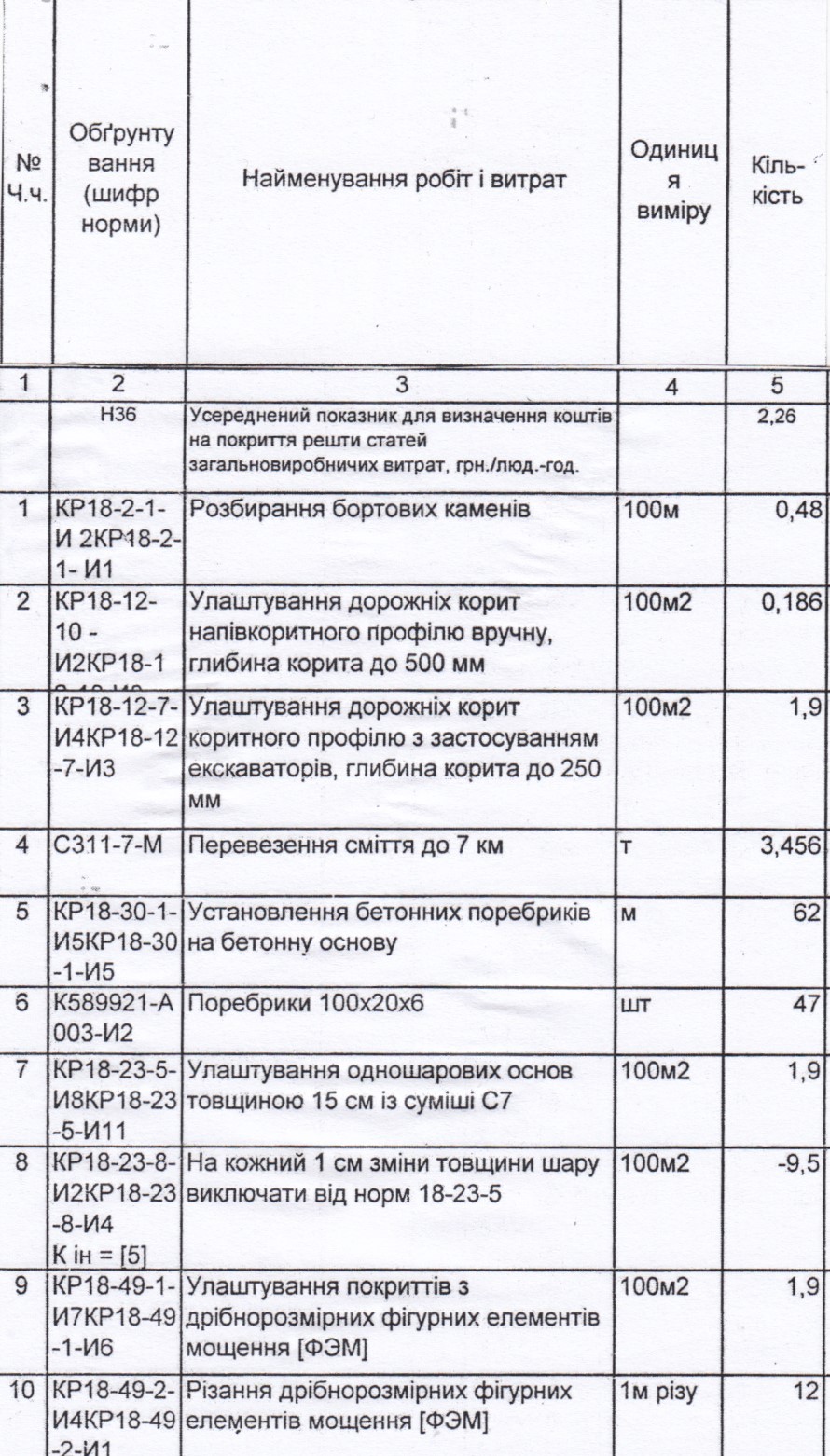 Примітка: До усіх вищезазначених матеріалів (товарів), що містять посилання на конкретні торговельну марку чи фірму, патент, конструкцію або тип предмета закупівлі, джерело його походження або виробника, застосовується вираз “або еквівалент” -  відповідно до ст. 23 Закону. Це використовується для зручності наведення характеристик і не є вимогою постачання даної конкретної торгівельної марки, патенту, конструкції або типу предмета закупівлі, джерело його походження або виробника. Усі показники та функціональні можливості еквіваленту мають бути не гіршими, ніж у зазначеного матеріалу (товару).Учасник повинен виконати роботи (замовлені цією закупівлею) якісно у кількості та терміни встановлені замовником, а також що будівельні матеріали та вироби, від яких залежить якість будівельної продукції повинні відповідати вимогам проектів ДБН, ДСТУ та іншим нормативно-правовим актам у сфері будівництва, про що учасник у складі пропозиції надає гарантійний лист із зазначенням посилання на оприлюднене на веб-порталі Уповноваженого органу оголошення про проведення закупівлі.1. Загальні умови.Підрядник зобов’язується виконати роботи у обсязі згідно Технічного завдання.Роботи повинні бути виконанні з дотриманням технологічних процесів будівництва, відповідати вимогам будівельних норм, правилам  та стандартам встановленим для виконання такого виду робіт, матеріальні ресурси, що використовуються для їх виконання, повинні відповідати нормативно-правовим актам і нормативним документам у галузі будівництва, проектній документації та умовам Договору.З метою контролю за відповідністю робіт та матеріальних ресурсів установленим вимогам, замовник забезпечує здійснення технічного нагляду за будівництвом у порядку, встановленому законодавством.З метою контролю за відповідністю будівельно-монтажних робіт проектній документації, замовник забезпечує здійснення авторського нагляду протягом усього періоду будівництва, шляхом укладення договору з відповідальним розробником проектної документації (генеральним проектувальником).Авторський нагляд під час ремонту об’єкту здійснюється в порядку, встановленому чинним законодавством.Замовник здійснює контроль за ходом, якістю, вартістю та обсягами виконання робіт, відповідно до частини першої статті 849 Цивільного кодексу України та у порядку, передбаченому Договором.Приймання-передача виконаних робіт (об’єкта будівництва) проводиться, відповідно до чинних нормативних актів,Передача виконаних робіт (об’єкта будівництва) підрядником і приймання їх замовником оформлюється актом про виконані роботи (№ КБ-2в «Акт приймання виконаних будівельних робіт», № КБ-3 «Довідка про вартість виконаних будівельних робіт та витрати» з обов’язковим попереднім оформленням виконавчої технічної документації, актів на закриття прихованих робіт, виконавчих схем, тощо. Об’єкт здається в експлуатацію в порядку, встановленому чиним законодавством.2. Інформація щодо охорони праці та показників впливу на довкілля й клімат, дотримання правил дорожнього руху2.1. Роботи, що є предметом закупівлі, надаються із застосуванням екологічно безпечних матеріалів, машини і механізмів без впливу на довкілля та відповідають основним вимогам державної політики України в галузі захисту довкілля та вимогам чинного природоохоронного законодавства.2.2. Підрядник відповідає за дотримання нормативних актів з охорони праці при виконанні робіт. Нещасні випадки, що відбулись з робітниками виконавця розслідуються та беруться на облік згідно з чинним законодавством України.2.3. Підрядник  гарантує, що ним для виконання вищезазначених робіт будуть використовуватися якісні матеріали, машини і механізми, які відповідають вимогам діючого природоохоронного законодавства, а також будуть застосовуватися заходи із захисту довкілля.3. Вимоги до Підрядника.3.1. В ціну тендерної пропозиції Учасник має включити вартість всіх будівельних матеріалів, конструкцій, виробів та обладнання, тощо які необхідні для виконання обсягу робіт.3.2. Матеріальні ресурси, що використовуються для виконання капітального ремонту повинні бути новими, відповідати державним стандартам, будівельним нормам, іншим нормативним документам та договору.3.3. Товари, що використовуються для виконання робіт мають бути придбані з дотриманням вимог постанови Кабінету Міністрів України від 30.12.2015 № 1147 «Про заборону ввезення на митну територію України товарів, що походять з Російської Федерації», постанови Кабінету Міністрів України від 09.04.2022 № 426 «Про застосування заборони ввезення товарів з Російської Федерації» тощо.4. Вимоги до якості4.1. Підрядник гарантує якість та можливість експлуатації об’єкта будівництва відповідно до умов проектної документації та тендерної пропозиції на протязі гарантійного строку, що становить 2 роки,4.2. Початком гарантійного строку вважається день, наступний після дня підписання Акту про приймання-передачі об’єкта будівництва.4.3. Підрядник протягом трьох років після закінчення гарантійного строку експлуатації об’єкта відповідає за дефекти, що призвели до руйнування, аварій, обвалів на об’єкті, якщо замовник об’єктивно не міг виявити ці дефекти при прийманні об’єкта чи протягом періоду гарантійного строку експлуатації Об’єкта.4.4. Гарантійний строк продовжується на час, протягом якого об’єкт не міг експлуатуватися внаслідок недоліків, які виникли з вини підрядника.4.5. Підрядник повинен виконати роботи, якість яких відповідає умовам та настановам Мінрегіонбуду, технологічним картам, тощо.5. Місце виконання робіт: вул. Ковельська 111, м. Володимир, Волинська обл.6. Початок виконання робіт: Підрядник розпочинає виконання робіт з 21.08.2023року7. Строк виконання робіт: до 30.09.2023 року.8. Інше.  8.1. У Додатку № 6 до Тендерної документації «Технічне завдання» всі посилання на конкретні марку чи виробника або на конкретний процес, що характеризує продукт чи послугу певного суб’єкта господарювання, чи на торгові марки, патенти, типи або конкретне місце походження чи спосіб виробництва треба розуміти та читати з додатковим виразом "або еквівалент". Посилання на торгівельну марку, фірму, патент, виробника, тощо здійснено для коректного визначення Учасником вартості виконання робіт, зазначених у технічному завданні.8.2.  Клас наслідків (відповідальності) об’єкта будівництва – СС1.Додаток № 7до тендерної документаціїФорма пропозиції про залучення субпідрядників/співвиконавцівП.І.Б уповноваженої особи учасникаДодаток № 8до тендерної документаціїПерелік документів та інформації  для підтвердження відсутності підстав для відхилення учасника/переможця відповідно до  вимог, визначених пунктом 44 ОсобливостейПідтвердження відповідності УЧАСНИКА  вимогам, визначеним у пункті 44 Особливостей:Учасник процедури закупівлі підтверджує відсутність підстав, зазначених пунктом 44 Особливостей (крім абзацу чотирнадцятого цього пункту), шляхом самостійного декларування відсутності таких підстав в електронній системі закупівель під час подання тендерної пропозиції.Замовник не вимагає від учасника процедури закупівлі під час подання тендерної пропозиції в електронній системі закупівель будь-яких документів, що підтверджують відсутність підстав, визначених у пункті 44 Особливостей (крім абзацу чотирнадцятого цього пункту), крім самостійного декларування відсутності таких підстав учасником процедури закупівлі відповідно до абзацу шістнадцятого цього пункту.Заповненням відповідних електронних полів вважається проставлення учасником відмітки в чекбоксі/прапорці/перемикачі або інших елементів графічного інтерфейсу користувача в залежності від технічної реалізації на майданчику учасника.Для підтвердження відсутності підстави, зазначеної в абзаці чотирнадцятому пункту 44 Особливостей Учасник процедури закупівлі у складі тендерної пропозиції повинен надати довідку в довільній формі, яка містить інформацію про те, що між учасником та замовником раніше не було укладено договорів, або про те, що учасник процедури закупівлі виконав свої зобов’язання за раніше укладеним із замовником договором про закупівлю, відповідно, підстав, що призвели б до його дострокового розірвання і до застосування санкції у вигляді штрафів та/або відшкодування збитків, не було, або довідка з інформацією про те, що він надав підтвердження вжиття заходів для доведення своєї надійності, незважаючи на наявність відповідної підстави для відмови в участі у процедурі закупівлі. 2. Перелік документів та інформації  для підтвердження відповідності ПЕРЕМОЖЦЯ вимогам, визначеним у пункті 44 Особливостей:Відповідно до абзацу 15 пункту 44 Особливостей Переможець процедури закупівлі у строк, що не перевищує чотири дні з дати оприлюднення в електронній системі закупівель повідомлення про намір укласти договір про закупівлю, повинен надати замовнику шляхом оприлюднення в електронній системі закупівель документи, що підтверджують відсутність підстав, зазначених у підпунктах 3, 5, 6 і 12 та в абзаці чотирнадцятому пункту 44 Особливостей.Замовник не вимагає документального підтвердження публічної інформації, що оприлюднена у формі відкритих даних згідно із  Законом України “Про доступ до публічної інформації” та/або міститься у відкритих єдиних державних реєстрах, доступ до яких є вільним, або публічної інформації, що є доступною в електронній системі закупівель, крім випадків, коли доступ до такої інформації є обмеженим на момент оприлюднення оголошення про проведення відкритих торгів.Станом на момент затвердження і оприлюднення цієї тендерної документації  не функціонує онлайн-сервіс з надання інформації з Єдиного реєстру підприємств, щодо яких порушено провадження у справі про банкрутство, адміністратором якого є Міністерство юстиції України За повідомленням Міністерства юстиції України з 21.06.2022 у зв’язку з відсутністю доступу до онлайн сервісу з надання інформаційних довідок з Єдиного реєстру підприємств, щодо яких порушено провадження у справі про банкрутство, відомості з Єдиного реєстру підприємств можна отримати у формі інформаційного листа.  (https://minjust.gov.ua/files/general/2022/06/21/20220621184000-32.docx).Станом на момент затвердження і оприлюднення цієї тендерної документації  за посиланням, де знаходиться Єдиний державний реєстр осіб, які вчинили корупційні або пов’язані з корупцією правопорушення, адміністратором якого є Національне агентство з питань запобігання корупції, відсутня можливість отримати публічну інформацію з зазначеного Реєстру у формі оприлюднених відкритих даних, доступ до яких є вільним.Відповідно до Листа НАЗК на №3304-04/23994-03 від 13.05.2022: «У зв’язку з військовою агресією Російської Федерації проти України та введенням воєнного стану з 24.02.2022, функції з перегляду відомостей стосовно фізичних та юридичних осіб, аналітичний блок Реєстру, а також формування та перевірка сформованих інформаційних довідок з Реєстру наразі тимчасово обмежена з метою забезпечення захисту інформації (пп. 4 п. 1 постанови Кабінету Міністрів України від 12.03.2022 № 263 «Деякі питання забезпечення функціонування інформаційно комунікаційних систем, електронних комунікаційних систем, публічних електронних реєстрів в умовах воєнного стану»). У зв’язку з цим зазначаємо, що ті можливості роботи з Реєстром, які пов’язані з пошуком та переглядом відомостей стосовно осіб, притягнутих до кримінальної, адміністративної та/або дисциплінарної відповідальності за вчинення корупційного або пов’язаного з корупцією правопорушення, перевірка сформованих інформаційних довідок, а також аналітичний блок Реєстру, не будуть відновлені до моменту припинення або скасування воєнного стану в Україні». Як наслідок, станом на момент затвердження і оприлюднення цієї тендерної документації в замовника відсутня можливість самостійно перевірити інформацію по переможцю із зазначеного Реєстру: https://corruptinfo.nazk.gov.ua/ Як передбачено ч. 3 ст. 22 Закону України № 922 «Про публічні закупівлі», тендерна документація може містити іншу інформацію, вимоги щодо наявності якої передбачені законодавством та яку замовник вважає за необхідне включити до тендерної документації.Ураховуючи зазначене, замовник з метою виконання вимог Закону № 922 та Особливостей, в тому числі й дотримання принципів публічних закупівель, передбачає в тендерній документації, інформацію (вимоги до переможця) про надання ним підтвердження відсутності підстав для відмови йому в участі в процедурі закупівлі за підпунктами 2, 8 пункту 44 ОсобливостейДля пересвідчення відсутності/наявності технічної можливості перевірити переможця у відповідних єдиних державних реєстрах/ресурсах переможець станом на момент подання документів відповідно до вимог пункту 6.10 Глави 6 Розділу 3 Тендерної документації,  з’ясовує наявність вільного доступу до таких реєстрів/ресурсів з урахуванням вимог цієї тендерної документації щодо надання інформації документів для підтвердження відсутності підстав, визначених пунктом  44 Особливостей.У разі якщо переможець процедури закупівлі не надав у спосіб, зазначений в тендерній документації, документи, що підтверджують відсутність підстав, установлених пунктом 44 Особливостей або надав документи, які не відповідають вимогам визначним у тендерній документації або надав їх з порушенням строків визначених Особливостями замовник відхиляє його на підставі абзацу 3 підпункту 3 пункту 41 Особливостей, а саме: не надав у спосіб, зазначений в тендерній документації, документи, що підтверджують відсутність підстав, визначених пунктом 44 цих особливостей.Перелік документів та інформації  для підтвердження відсутності підстав для відхилення переможця відповідно до  вимог, визначених пунктом 44 Особливостей:Розділ 1. Загальні положенняРозділ 1. Загальні положенняРозділ 1. Загальні положення1. Терміни, які вживаються в тендерній документаціїТендерна документація розроблена відповідно до вимог Закону України «Про публічні закупівлі» від 25 грудня 2015 р. №922-VIІІ (із змінами) (далі – Закон), Особливостей здійснення публічних закупівель товарів, робіт і послуг для замовників, передбачених Законом України “Про публічні закупівлі”, на період дії правового режиму воєнного стану в Україні та протягом 90 днів з дня його припинення або скасування, затверджених  постановою Кабінету Міністрів України від 12.10.2022 № 1178, із змінами і доповненнями (далі - Особливості). Додатки додаються до цієї тендерної документації та є її невід’ємною частиною.Терміни, які використовуються в цій тендерній документації, вживаються в значеннях, наведених в Законі та Особливостях.Тендерна документація розроблена відповідно до вимог Закону України «Про публічні закупівлі» від 25 грудня 2015 р. №922-VIІІ (із змінами) (далі – Закон), Особливостей здійснення публічних закупівель товарів, робіт і послуг для замовників, передбачених Законом України “Про публічні закупівлі”, на період дії правового режиму воєнного стану в Україні та протягом 90 днів з дня його припинення або скасування, затверджених  постановою Кабінету Міністрів України від 12.10.2022 № 1178, із змінами і доповненнями (далі - Особливості). Додатки додаються до цієї тендерної документації та є її невід’ємною частиною.Терміни, які використовуються в цій тендерній документації, вживаються в значеннях, наведених в Законі та Особливостях.2. Інформація про замовника торгів2.1. повне найменування Ліцей №3 Володимирської міської радиЛіцей №3 Володимирської міської ради2.2. місцезнаходженняЮридична та поштова  адреса:вул. Ковельська 111, м. Володимир, Волинська область, 447002.3. посадова особа замовника, уповноважена здійснювати зв’язок з учасникамиСиротюк Володимир Володимирович, заступник директора з АГР Тел. 0937158537, факс: (03342)35207, e-mail:vvschool3@gmail.comСиротюк Володимир Володимирович, заступник директора з АГР Тел. 0937158537, факс: (03342)35207, e-mail:vvschool3@gmail.com3. Процедура закупівлі Процедура закупівлі: відкриті торги (з особливостями). Замовник здійснює процедуру закупівлі, передбачену постановою Кабінету Міністрів України від 12.10.2022 № 1178 «Про затвердження особливостей здійснення публічних закупівель товарів, робіт і послуг для замовників, передбачених Законом України “Про публічні закупівлі”, на період дії правового режиму воєнного стану в Україні та протягом 90 днів з дня його припинення або скасування» із змінами та доповненнями , шляхом використання електронної системи закупівель.Процедура закупівлі: відкриті торги (з особливостями). Замовник здійснює процедуру закупівлі, передбачену постановою Кабінету Міністрів України від 12.10.2022 № 1178 «Про затвердження особливостей здійснення публічних закупівель товарів, робіт і послуг для замовників, передбачених Законом України “Про публічні закупівлі”, на період дії правового режиму воєнного стану в Україні та протягом 90 днів з дня його припинення або скасування» із змінами та доповненнями , шляхом використання електронної системи закупівель.4. Інформація про предмет закупівлі4.1. назва предмета закупівлі Поточний ремонт частини спортивного майданчика Ліцею №3 Володимирської міської ради у м.Володимир Волинської області, код за ДК  021:2015	50870000-4 - Послуги з ремонту і технічного обслуговування обладнання для ігрових майданчиківПоточний ремонт частини спортивного майданчика Ліцею №3 Володимирської міської ради у м.Володимир Волинської області, код за ДК  021:2015	50870000-4 - Послуги з ремонту і технічного обслуговування обладнання для ігрових майданчиків4.2. опис окремої частини або частин предмета закупівлі (лота), щодо яких можуть бути подані тендерні пропозиціїЗакупівля здійснюється щодо предмету закупівлі в цілому. Подання тендерних пропозицій на частину обсягу закупівлі не передбачено.Закупівля здійснюється щодо предмету закупівлі в цілому. Подання тендерних пропозицій на частину обсягу закупівлі не передбачено.4.3. обсяг виконання робітОбсяг виконання робіт відповідно до Технічного завдання (Додаток № 6 до Тендерної документації).Обсяг виконання робіт відповідно до Технічного завдання (Додаток № 6 до Тендерної документації).4.4. місце виконання робітВулиця Ковельська 111, м. Володимир, Волинська область (відповідно до Технічного завдання - Додаток № 6 до Тендерної документації) Вулиця Ковельська 111, м. Володимир, Волинська область (відповідно до Технічного завдання - Додаток № 6 до Тендерної документації) 4.5. термін надання послугДо  30.09.2023 рокуДо  30.09.2023 року5. Недискримінація учасниківУчасники (резиденти та нерезиденти) всіх форм власності та організаційно-правових форм беруть участь у процедурі закупівлі на рівних умовах.Замовник забезпечує вільний доступ усіх учасників до інформації про закупівлю, передбаченої Законом.Учасники (резиденти та нерезиденти) всіх форм власності та організаційно-правових форм беруть участь у процедурі закупівлі на рівних умовах.Замовник забезпечує вільний доступ усіх учасників до інформації про закупівлю, передбаченої Законом.6. Інформація про валюту, у якій повинна бути зазначена ціна тендерної пропозиції6.1. Валютою тендерної пропозиції є гривня. 6.2. У разі якщо учасником процедури закупівлі є нерезидент України, такий учасник може зазначити ціну тендерної пропозиції у доларах США або Євро.6.3. При розкритті  тендерної пропозиції  ціна такої  тендерної пропозиції  перераховується у гривні за офіційним курсом до долару США або Євро, установленим Національним банком України на дату розкриття  тендерної пропозиції.6.1. Валютою тендерної пропозиції є гривня. 6.2. У разі якщо учасником процедури закупівлі є нерезидент України, такий учасник може зазначити ціну тендерної пропозиції у доларах США або Євро.6.3. При розкритті  тендерної пропозиції  ціна такої  тендерної пропозиції  перераховується у гривні за офіційним курсом до долару США або Євро, установленим Національним банком України на дату розкриття  тендерної пропозиції.7. Інформація про мову (мови), якою (якими) повинні бути складені тендерні пропозиції7.1. Під час проведення процедур закупівель усі документи, що готуються замовником, викладаються українською мовою.7.2.Тендерні пропозиції та всі документи, які передбачені вимогами тендерної документації та додатками до неї, інформація, пов’язана з цими тендерними пропозиціями, інформація, яка розміщується в електронній системі закупівель, а також всі документи, що будуть надані на розгляд замовника, повинні бути складені українською мовою, крім тих випадків, коли використання букв та символів української мови призводить до їх спотворення (зокрема, але не виключно інтернет-адреси, адреси електронної пошти, торгівельної марки/знаку, загальноприйняті міжнародні терміни). Використання латинських та інших символів при написанні українських слів не допускається.7.3. Стандартні характеристики, вимоги, умовні позначення у вигляді скорочень і термінологія, пов’язана з предметом закупівлі, передбачені існуючими міжнародними або національними стандартами, нормами та правилами, викладаються мовою їх загальноприйнятого застосування.7.4. Документи або копії документів, які передбачені вимогами тендерної документації та додатками до неї, які надаються учасниками в складі тендерної пропозиції, викладені іншими мовами, повинні надаватися разом із їх автентичним перекладом на українську мову. Переклад (або справжність підпису перекладача) повинен бути засвідчений нотаріально або легалізований у встановленому законодавством України порядку. Тексти повинні бути автентичними, визначальним є текст, викладений українською мовою.7.1. Під час проведення процедур закупівель усі документи, що готуються замовником, викладаються українською мовою.7.2.Тендерні пропозиції та всі документи, які передбачені вимогами тендерної документації та додатками до неї, інформація, пов’язана з цими тендерними пропозиціями, інформація, яка розміщується в електронній системі закупівель, а також всі документи, що будуть надані на розгляд замовника, повинні бути складені українською мовою, крім тих випадків, коли використання букв та символів української мови призводить до їх спотворення (зокрема, але не виключно інтернет-адреси, адреси електронної пошти, торгівельної марки/знаку, загальноприйняті міжнародні терміни). Використання латинських та інших символів при написанні українських слів не допускається.7.3. Стандартні характеристики, вимоги, умовні позначення у вигляді скорочень і термінологія, пов’язана з предметом закупівлі, передбачені існуючими міжнародними або національними стандартами, нормами та правилами, викладаються мовою їх загальноприйнятого застосування.7.4. Документи або копії документів, які передбачені вимогами тендерної документації та додатками до неї, які надаються учасниками в складі тендерної пропозиції, викладені іншими мовами, повинні надаватися разом із їх автентичним перекладом на українську мову. Переклад (або справжність підпису перекладача) повинен бути засвідчений нотаріально або легалізований у встановленому законодавством України порядку. Тексти повинні бути автентичними, визначальним є текст, викладений українською мовою.8. Інформація про прийняття чи неприйняття до розгляду тендерної пропозиції, ціна якої є вищою, ніж очікувана вартість предмета закупівлі, визначена замовником в оголошенні про проведення відкритих торгів8.1. Ціна тендерної пропозиції  не може перевищувати очікувану вартість предмета закупівлі, зазначену в оголошенні про проведення відкритих торгів.8.2. Замовник не приймає до розгляду тендерну пропозицію, ціна якої є вищою, ніж очікувана (загальна) вартість предмета закупівлі, визначена замовником в оголошенні про проведення відкритих торгів.8.1. Ціна тендерної пропозиції  не може перевищувати очікувану вартість предмета закупівлі, зазначену в оголошенні про проведення відкритих торгів.8.2. Замовник не приймає до розгляду тендерну пропозицію, ціна якої є вищою, ніж очікувана (загальна) вартість предмета закупівлі, визначена замовником в оголошенні про проведення відкритих торгів.Розділ 2. Порядок надання унесення змін та надання роз’яснень до тендерної документаціїРозділ 2. Порядок надання унесення змін та надання роз’яснень до тендерної документаціїРозділ 2. Порядок надання унесення змін та надання роз’яснень до тендерної документації1. Процедура надання роз’яснень щодо тендерної документації 1.1. Фізична/юридична особа має право не пізніше ніж за три дні до закінчення строку подання тендерної пропозиції звернутися через електронну систему закупівель до замовника за роз’ясненнями щодо тендерної документації та/або звернутися до замовника з вимогою щодо усунення порушення під час проведення тендеру. Усі звернення за роз’ясненнями та звернення щодо усунення порушення автоматично оприлюднюються в електронній системі закупівель без ідентифікації особи, яка звернулася до замовника. Замовник повинен протягом трьох днів з дати їх оприлюднення надати роз’яснення на звернення шляхом оприлюднення його в електронній системі закупівель. 1.2. У разі несвоєчасного надання замовником роз’яснень щодо змісту тендерної документації електронна система закупівель автоматично зупиняє перебіг відкритих торгів.1.3. Для поновлення перебігу відкритих торгів замовник повинен розмістити роз’яснення щодо змісту тендерної документації в електронній системі закупівель з одночасним продовженням строку подання тендерних пропозицій не менш як на чотири дні.1.4. Відсутність будь-яких звернень та/або запитань до замовника стосовно змісту чи вимог тендерної документації, оприлюднених учасниками через електронну систему закупівель у встановленому порядку означатиме, що учасники повністю усвідомлюють зміст та вимоги цієї тендерної документації.1.1. Фізична/юридична особа має право не пізніше ніж за три дні до закінчення строку подання тендерної пропозиції звернутися через електронну систему закупівель до замовника за роз’ясненнями щодо тендерної документації та/або звернутися до замовника з вимогою щодо усунення порушення під час проведення тендеру. Усі звернення за роз’ясненнями та звернення щодо усунення порушення автоматично оприлюднюються в електронній системі закупівель без ідентифікації особи, яка звернулася до замовника. Замовник повинен протягом трьох днів з дати їх оприлюднення надати роз’яснення на звернення шляхом оприлюднення його в електронній системі закупівель. 1.2. У разі несвоєчасного надання замовником роз’яснень щодо змісту тендерної документації електронна система закупівель автоматично зупиняє перебіг відкритих торгів.1.3. Для поновлення перебігу відкритих торгів замовник повинен розмістити роз’яснення щодо змісту тендерної документації в електронній системі закупівель з одночасним продовженням строку подання тендерних пропозицій не менш як на чотири дні.1.4. Відсутність будь-яких звернень та/або запитань до замовника стосовно змісту чи вимог тендерної документації, оприлюднених учасниками через електронну систему закупівель у встановленому порядку означатиме, що учасники повністю усвідомлюють зміст та вимоги цієї тендерної документації.2. Внесення змін до тендерної документації2.1. Замовник має право з власної ініціативи або у разі усунення порушень вимог законодавства у сфері публічних закупівель, викладених у висновку органу державного фінансового контролю відповідно до статті 8 Закону, або за результатами звернень, або на підставі рішення органу оскарження внести зміни до тендерної документації. У разі внесення змін до тендерної документації строк для подання тендерних пропозицій продовжується замовником в електронній системі закупівель таким чином, щоб з моменту внесення змін до тендерної документації до закінчення кінцевого строку подання тендерних пропозицій залишалося не менше чотирьох днів.2.2. Зміни, що вносяться замовником до тендерної документації, розміщуються та відображаються в електронній системі закупівель у вигляді нової редакції тендерної документації додатково до початкової редакції тендерної документації. Замовник разом із змінами до тендерної документації в окремому документі оприлюднює перелік змін, що вносяться. 2.3. Зміни до тендерної документації у машинозчитувальному форматі розміщуються в електронній системі закупівель протягом одного дня з дати прийняття рішення про їх внесення.2.1. Замовник має право з власної ініціативи або у разі усунення порушень вимог законодавства у сфері публічних закупівель, викладених у висновку органу державного фінансового контролю відповідно до статті 8 Закону, або за результатами звернень, або на підставі рішення органу оскарження внести зміни до тендерної документації. У разі внесення змін до тендерної документації строк для подання тендерних пропозицій продовжується замовником в електронній системі закупівель таким чином, щоб з моменту внесення змін до тендерної документації до закінчення кінцевого строку подання тендерних пропозицій залишалося не менше чотирьох днів.2.2. Зміни, що вносяться замовником до тендерної документації, розміщуються та відображаються в електронній системі закупівель у вигляді нової редакції тендерної документації додатково до початкової редакції тендерної документації. Замовник разом із змінами до тендерної документації в окремому документі оприлюднює перелік змін, що вносяться. 2.3. Зміни до тендерної документації у машинозчитувальному форматі розміщуються в електронній системі закупівель протягом одного дня з дати прийняття рішення про їх внесення.Розділ 3. Інструкція з підготовки тендерних пропозиційРозділ 3. Інструкція з підготовки тендерних пропозиційРозділ 3. Інструкція з підготовки тендерних пропозицій1. Зміст і спосіб подання тендерної пропозиції1.1. Тендерні пропозиції подаються відповідно до порядку, визначеного статтею 26 Закону, крім положень частин четвертої, шостої та сьомої статті 26 Закону.Тендерна пропозиція подається в електронному вигляді через електронну систему закупівель шляхом заповнення електронних форм з окремими полями, у яких зазначається інформація про ціну, інші критерії оцінки (у разі їх встановлення замовником), та шляхом завантаження сканованих документів та/або електронних документів, а саме:- форми тендерної пропозиції, складеної і заповненої відповідно до вимог  Додатку № 1 до Тендерної документації;- інформації та документів, що підтверджують відповідність учасника кваліфікаційним критеріям згідно статті 16 Закону (Глави 6 Розділу 3 Тендерної документації, Додаток № 3 до Тендерної документації); - інформації щодо відсутності підстав, визначених пунктом 44 Особливостей ( глава 6 та пункт 9.2 Глави 9 Розділу 3 Тендерної документації, Додаток № 8 до Тендерної документації);- інформації та документів, які підтверджують відповідність тендерної пропозиції учасника процедури закупівлі необхідним технічним, якісним та кількісним характеристикам предмета закупівлі, в тому числі технічній специфікації, іншим вимогам до предмету закупівлі, установленим замовником згідно з Додатком № 6 до цієї Тендерної документації   та главою 7  Розділу 3 Тендерної документації. Розрахунок ціни тендерної пропозиції надається в сканованому вигляді PDF-форматі, бажано складеному за допомогою програмного комплексу АВК-5, або у програмному комплексі, який взаємодіє з ним в частині передачі кошторисної документації та розрахунків договірних цін. У разі використання будь-якої іншої програми (крім АВК-5) при розрахунку тендерної пропозиції, надавати розгорнутий розрахунок кожної розцінки із зазначенням кількості людино-годин, матеріалів, механізмів для повного та об’єктивного розгляду тендерної пропозиції на відповідність вимогам кошторисних норм України «Настанова з визначення вартості будівництва».- заповненого та завізованого Проекту договору згідно з Додатком № 5 до Тендерної документації та листа в довільній формі про згоду Учасника з усіма умовами проекту договору;- відомостей про учасника процедури закупівлі за формою згідно Додатку № 2 до Тендерної документації (на фірмовому бланку підприємства (у разі наявності));- листа в довільній формі про те, що відповідно до Закону України “Про захист персональних даних” представник учасника надає згоду на оброблення своїх персональних даних, (в т.ч. збирання, зберігання і поширення, включаючи оприлюднення в електронній системі закупівель) з метою проведення процедури публічних закупівель; - листа на фірмовому бланку (у разі наявності), складений  в  довільній  формі,   згідно з яким Учасник гарантує, що інформація, надана ним в довільній формі у складі тендерної пропозиції, є достовірною;-   листа на фірмовому бланку (у разі наявності), складеного  в  довільній  формі про особу, уповноважену підписувати документи тендерної пропозиції (в тому числі засвідчувати копії документів тендерної пропозиції) та підписувати договір про закупівлю за результатами процедури закупівлі, з інформацією та/або документами, що підтверджують повноваження  вказаних у листі осіб (пункт  1.6  глави 1 Розділу 3 Тендерної документації);- копії або оригіналу  Статуту учасника (або іншого установчого документу) в діючій редакції з підтвердженням його державної реєстрації відповідно до чинного законодавства України (відмітка органу державної̈ реєстрації̈ на титульній̆ сторінці/ оригінал/копія опису документів, що надаються юридичною особою державному реєстратору для проведення реєстраційної дії із зазначенням коду отримання результатів адміністративної̈ послуги). У разі, якщо учасник здійснює діяльність на підставі модельного статуту, то він надає оригінал/копію рішення/протоколу засновників/учасників або виписку/витяг з рішення/протоколу засновників/учасників про прийняття рішення щодо ведення діяльності на підставі такого статуту (для учасників юридичних осіб);- копії або оригіналу свідоцтва про реєстрацію платника ПДВ або витягу з реєстру платників ПДВ (якщо Учасник є платником ПДВ) або платника єдиного податку (якщо Учасник є платником єдиного податку);-  копії або оригіналу ліцензії або документа дозвільного характеру на провадження певного виду господарської діяльності, а також діючого дозволу на виконання робіт підвищеної небезпеки або декларації відповідності матеріально-технічної бази вимогам законодавства з питань охорони праці на провадження певного виду робіт, що передбачені Технічним завданням (Додаток № 6  до Тендерної документації), якщо отримання такого дозволу, декларації або ліцензії  передбачено законодавством. У разі подання тендерної пропозиції об’єднанням учасників, зазначені документи надаються одним з учасників об’єднання.У разі, якщо законодавством не передбачено ліцензування даного виду робіт або отримання відповідних Дозволів (Декларацій) для виконання даного виду робіт такий учасник надає лист-пояснення в довільній формі, за власноручним підписом уповноваженої особи учасника, в якому зазначає законодавчі підстави ненадання вищезазначеного документу. - інформації про субпідрядників/співвиконавців (глава 9 Розділу 3 Тендерної документації);-  у разі, якщо тендерна пропозиція подається об’єднанням учасників, до складу пропозиції обов’язково додається документ про створення об’єднання учасників (установчий документ об’єднання учасників відповідно до законодавства України (установчий договір, рішення про створення об’єднання та/або статут згідно з частинами 3-5 статті 118 Господарського кодексу України) або законодавства іншої країни, відповідно до якого було утворене об’єднання.- іншої інформації та документів, що мають бути надані в тендерній пропозиції відповідно до вимог тендерної документації та додатків до неї.Переможець процедури закупівлі у строк, що не перевищує чотири дні з дати оприлюднення в електронній системі закупівель повідомлення про намір укласти договір про закупівлю, повинен надати замовнику шляхом оприлюднення в електронній системі закупівель документи, встановлені в Додатку № 8 до Тендерної документації (для переможця).1.2. Кожен учасник процедури закупівлі має право подати тільки одну тендерну пропозицію. 1.3. Учасник  процедури закупівлі самостійно відповідає за зміст поданої тендерної пропозиції та дотримання норм чинного законодавства України.1.4. Всі визначені цією тендерною документацією документи тендерної пропозиції завантажуються в електронну систему закупівель у вигляді сканованих документів (сканованих копій) придатних для машинозчитування (файли з розширенням «..pdf.», «..jpeg.», тощо), зміст та вигляд яких повинен відповідати оригіналам відповідних документів, згідно яких виготовляються такі скановані копії. Документи, що складаються учасником процедури закупівлі, повинні бути оформлені належним чином у відповідності до вимог чинного законодавства в частині дотримання письмової форми документу, складеного суб’єктом господарювання, в тому числі за власноручним підписом учасника/уповноваженої особи учасника процедури закупівлі. Вимога щодо засвідчення того чи іншого документу тендерної пропозиції власноручним підписом учасника/уповноваженої особи учасника  процедури закупівлі не застосовується до документів (матеріалів та інформації), що подаються у складі тендерної пропозиції, якщо такі документи (матеріали та інформація) надані учасником у формі електронного документа через електронну систему закупівель із накладанням кваліфікованого електронного підпису на кожен з таких документів (матеріал чи інформацію).Якщо Замовником вимагається завантаження до електронної системи закупівель: - копій документів (довідок, листів, сертифікатів, ліцензій, дозволів, та ін.), то такі документи на паперовому носії перед кольоровим скануванням мають бути завірені відповідно до вимог самої тендерної документації. (Наприклад, копії документів отримані учасником від інших установ (довідки, листи, сертифікати, ліцензії, дозволи, тощо) на паперовому носії завіряються безпосередньо підписом, печаткою учасника, а тільки потім робиться кольорова сканована копія документу).Копії документів повинні містити надпис «Згідно з оригіналом», «Копія вірна», підпис, печатку фізичної/юридичної особи, що завіряє документи(копії).- оригіналів документів, створених безпосередньо учасником (довідок, листів, договорів, сертифікатів, паспортів, інструкцій та ін.), то такий документ, має бути перед кольоровим скануванням підписаний учасником/уповноваженою особою учасника процедури закупівлі. - оригіналів документів, створених не самим учасником, а виданих іншим органом, установою, підприємством, організацією (довідок, листів, договорів, сертифікатів, паспортів, інструкцій, повноважень, дозволів та ін.), то такий документ, має бути перед кольоровим скануванням перевірений учасником на предмет його оригінальності (що це не кольорова копія, а безпосередньо оригінал документу).Усі сторінки тендерної пропозиції учасника процедури закупівлі повинні містити підпис учасника/уповноваженої особи учасника процедури закупівлі (керівника або уповноваженої ним особи, яку уповноважено представляти інтереси учасника під час проведення процедури закупівлі) із зазначенням посади, прізвища і дати підпису, а також відбитки печатки (у разі наявності). Нотаріально завірені документи та оригінали документів не засвідчуються підписом та печаткою Учасника. Якщо  документи (матеріали та інформація) надані учасником процедури закупівлі у формі електронного документа через електронну систему закупівель із накладанням кваліфікованого електронного підпису, то засвідчувати такі документи печаткою та підписом уповноваженої особи не потрібно.Тендерна пропозиція повинна мати реєстр наданих документів. Всім завантаженим файлам повинна бути присвоєна назва, яка відповідає змісту завантаженого документу. Документ розміщений на декількох сторінках повинен бути завантажений одним файлом. Забороняється обмежувати перегляд цих файлів шляхом встановлення на них паролів або у будь – який інший спосіб.1.5.  Відповідно до частини 3 статті 12 Закону під час використання електронної системи закупівель з метою подання тендерних пропозицій та їх оцінки документи та дані створюються та подаються з урахуванням вимог законів України «Про електронні документи та електронний документообіг» та «Про електронні довірчі послуги». Учасники процедури закупівлі подають тендерні пропозиції у формі електронного документа та/або сканованих документів (сканованих копій) через електронну систему закупівель. Тендерна пропозиція учасника має відповідати ряду вимог: 1) документи мають бути чіткими та розбірливими для читання;2) тендерна пропозиція повинна містити накладений електронний підпис - кваліфікований електронний підпис або електронний підпис, що базується на сертифікаті відкритого ключа, виданого кваліфікованим надавачем електронних довірчих послуг без відомостей про те, що особистий ключ зберігається в засобі кваліфікованого електронного підпису (згідно з постановою Кабінету Міністрів України від 17.03.2022 № 300), уповноваженої особи учасника, повноваження якої щодо підпису документів тендерної пропозиції підтверджуються відповідно до поданих документів.3) тендерна пропозиція учасника повинна бути підписана  електронним підписом в цілому, але якщо тендерна пропозиція учасника містить лише скановані документи і кожний з цих документів підписаний електронним підписом окремо, то учасник може не накладати  електронний підпис на тендерну пропозицію в цілому;4) якщо тендерна пропозиція містить і скановані, і електронні документи, потрібно накласти електронний підпис на тендерну пропозицію в цілому та на кожен електронний документ окремо.5) якщо електронні документи тендерної пропозиції (матеріали та інформація) видані учаснику іншою організацією, підприємством, установою, з накладеним  електронним підписом цієї організації, підприємства, установи, накладання на такий електронний документ електронного підпису  учасника не вимагається.Зверніть увагу: документи тендерної пропозиції (власні довідки Учасника, гарантійні листи тощо), які надані не у формі електронного документа (без електронного підпису на документі), повинні містити підпис учасника/уповноваженої особи учасника процедури закупівлі (із зазначенням прізвища, ім’я та посади особи), а також відбитки печатки учасника (у разі використання) (окрім документів, виданих іншими підприємствами / установами / організаціями). Замовник не вимагає від учасників  процедури закупівлі засвідчувати документи (матеріали та інформацію), що подаються у складі тендерної пропозиції, печаткою та підписом уповноваженої особи, якщо такі документи (матеріали та інформація) надані у формі електронного документа через електронну систему закупівель із накладанням електронного підпису, що базується на кваліфікованому сертифікаті електронного підпису, відповідно до вимог Закону України «Про електронні довірчі послуги». У разi, якщо учасник процедури закупівлі, згiдно з законодавством не може пiдписати тендерну пропозицiю  електронним підписом, то такий учасник надає лист-пояснення, в якому зазначено законодавчi причини ненакладення на неї електронного підпису.Файл з електронним підписом учасника/уповноваженої посадової особи учасника  процедури закупівлі (створюється програмним комплексом, наприклад, файл у форматі .p7s), повинен бути доступним для перегляду та перевірки замовником. Замовник перевіряє електронний підпис учасника  процедури закупівлі через  онлайн сервіс створення та перевірки кваліфікованого електронного підпису на сайті центрального засвідчувального органу за посиланням https://czo.gov.ua/verify. У тексті (або колонтитулах) електронного документа учасника має бути вказано посилання на програмний комплекс, яким накладено електронний підпис.Під час перевірки електронного підпису повинна бути підтверджена назва організації (установи) учасника процедури закупівлі, код ЄДРПОУ/РНОКПП, прізвище, ім’я, по батькові особи, уповноваженої на підписання тендерної пропозиції (підписувача). Повноваження особи на підписання тендерної пропозиції повинні бути підтверджені відповідно до вимог тендерної документації (пункт  1.6  глави 1 Розділу 3 Тендерної документації).1.6.  Для підтвердження повноважень щодо підпису документів тендерної пропозиції (в тому числі засвідчення копій документів тендерної пропозиції) та договору про закупівлю за результатами процедури закупівлі учасник  процедури закупівлі у складі тендерної документації надає:          • для керівника учасника - документом, який підтверджує обрання/призначення керівника та його право підпису відповідно до установчих документів учасника (оригінал/копія протоколу зборів засновників підприємства/виписки з протоколу зборів засновників/ рішення засновника та оригінал/копія наказу про призначення на підприємстві тощо).        • для  особи (яка не є керівником учасника), яку уповноважено учасником представляти його інтереси під час проведення процедури закупівлі: документ, який підтверджує обрання/призначення керівника та його право підпису відповідно до установчих документів учасника (оригінал/копія протоколу зборів засновників підприємства/виписки з протоколу зборів засновників/рішення засновника та оригінал/копія наказу про призначення на підприємстві тощо);  довіреність чи інший документ із зазначенням обсягу повноважень, прізвища, імені та по батькові уповноваженої особи, зразка підпису уповноваженої особи, терміну дії.        • повноваження особи, яку уповноважено учасником-фізичною особою представляти його інтереси для участі у процедурі закупівлі, підтверджуються довіреністю із зазначенням обсягу повноважень, прізвища, імені та по батькові уповноваженої особи, зразка підпису уповноваженої особи та терміну дії, посвідченою в установленому законодавством порядку.          • довідка про присвоєння ідентифікаційного коду/Картку про присвоєння ідентифікаційного коду, у разі відсутності з релігійних переконань, копію сторінки паспорта з відповідною відміткою  або лист-пояснення із зазначенням законодавчих підстав ненадання документу - для фізичних осіб, фізичних осіб- підприємців;           • всіх сторінок паспорта, де є будь-які відмітки, якщо такий паспорт оформлено у вигляді книжечки, завірений належним чином, або копією обох сторін паспорту, якщо такий паспорт оформлено у формі картки, що містить безконтактний електронний носій, або копією іншого документа, передбаченого статтею 13 Закону України «Про Єдиний державний демографічний реєстр та документи, що підтверджують громадянство України, посвідчують особу чи її спеціальний статус» від 20.11.2012 №5492-VI (із змінами) - для фізичних осіб,  фізичних осіб- підприємців.1.7. Документи Учасника повинні бути без поправок, дописок тощо.Виправлення можливі лише у власних документах учасника. У випадку виправлення помилок, вони повинні бути засвідчені підписом уповноваженої посадової особи учасника. Відповідальність за помилки друку в документах, підписаних відповідним чином, несе учасник.1.8. Формальними (несуттєвими) вважаються помилки, що пов’язані з оформленням тендерної пропозиції та не впливають на зміст тендерної пропозиції, а саме - технічні помилки та описки.Перелік формальних помилок:  Інформація/документ, подана учасником процедури закупівлі у складі тендерної пропозиції, містить помилку (помилки) у частині:уживання великої літери (Наприклад:  «м. київ» замість «м. Київ» або «вул. лесі українки» замість «вул. Лесі  Українки тощо);уживання розділових знаків та відмінювання слів у реченні (Наприклад: встановлення/невстановлення розділових знаків (крапка, двокрапка, кома, крапка з комою, тире, знак питання, лапки, дужки тощо) з порушенням загальних пунктуаційних правил української мови, а саме «інформація наведена в тендерній документації» замість «інформація, наведена в тендерній документації» тощо, та відмінювання слів у реченні/словосполученні з порушенням правил української мови з відмінювання іменників, П.І.П., числівників тощо, а саме: «згідно копії» замість «згідно з копією», «Іванівної» замість «Іванівни», «дев’ятиста» замість «дев’ятистам» тощо);використання слова або мовного звороту, запозичених з іншої мови (Наприклад: використання русизмів, а саме «включати» замість «вмикати» або «слідуючий» замість «наступний» тощо);зазначення унікального номера оголошення про проведення конкурентної процедури закупівлі, присвоєного електронною системою закупівель та/або унікального номера повідомлення про намір укласти договір про закупівлю - помилка в цифрах;застосування правил переносу частини слова з рядка в рядок (Наприклад: «процед-ури» замість «процеду-ри», «зобов-‘язаний» замість «зобов’я-заний» тощо);написання слів разом та/або окремо, та/або через дефіс (Наприклад:  «невимагається» замість «не вимагається» або «будь-ласка» замість «будь ласка» тощо);нумерації сторінок/аркушів (у тому числі кілька сторінок/аркушів мають однаковий номер, пропущені номери окремих сторінок/аркушів, немає нумерації сторінок/аркушів, нумерація сторінок/аркушів не відповідає переліку, зазначеному в документі).Помилка, зроблена учасником процедури закупівлі під час оформлення тексту документа/унесення інформації в окремі поля електронної форми тендерної пропозиції (у тому числі комп’ютерна коректура, заміна літери (літер) та/або цифри (цифр), переставлення літер (цифр) місцями, пропуск літер (цифр), повторення слів, немає пропуску між словами, заокруглення числа), що не впливає на ціну тендерної пропозиції учасника процедури закупівлі та не призводить до її спотворення та/або не стосується характеристики предмета закупівлі, кваліфікаційних критеріїв до учасника процедури закупівлі.Невірна назва документа (документів), що подається учасником процедури закупівлі у складі тендерної пропозиції, зміст якого відповідає вимогам, визначеним замовником у тендерній документації (Наприклад: «Інформація» замість «Інформація в довільній формі», «Лист» замість «Лист-пояснення», «Довідка» замість «Гарантійний лист», «Інформація» замість «Довідка» тощо).Окрема сторінка (сторінки) копії документа (документів) не завірена підписом та/або печаткою учасника процедури закупівлі (у разі її використання).У складі тендерної пропозиції немає документа (документів), на який посилається учасник процедури закупівлі у своїй тендерній пропозиції, при цьому замовником не вимагається подання такого документа в тендерній документації (Наприклад: в тендерній пропозиції не наданий протокол сертифікаційних випробувань, на підставі якого виданий сертифікат відповідності предмету закупівлі вимогам ГОСТ, ДСТУ, ТУ, робочих креслень, виданий уповноваженим на те державним органом України, оскільки його надання не вимагається тендерною документацією). Подання документа (документів) учасником процедури закупівлі у складі тендерної пропозиції, що не містить власноручного підпису уповноваженої особи учасника процедури закупівлі, якщо на цей документ (документи) накладено її кваліфікований електронний підпис.Подання документа (документів) учасником процедури закупівлі у складі тендерної пропозиції, що складений у довільній формі та не містить вихідного номера (Наприклад: «від ___________ №_________» замість «від 01.09.2020 р. №123/45/67-01» тощо).Подання документа учасником процедури закупівлі у складі тендерної пропозиції, що є сканованою копією оригіналу документа/електронного документа.Подання документа учасником процедури закупівлі у складі тендерної пропозиції, який засвідчений підписом уповноваженої особи учасника процедури закупівлі та додатково містить підпис (візу) особи, повноваження якої учасником процедури закупівлі не підтверджені (наприклад, переклад документа завізований перекладачем тощо).Подання документа (документів) учасником процедури закупівлі у складі тендерної пропозиції, що містить (містять) застарілу інформацію про назву вулиці, міста, найменування юридичної особи тощо, у зв’язку з тим, що такі назва, найменування були змінені відповідно до законодавства після того, як відповідний документ (документи) був (були) поданий (подані).Подання документа (документів) учасником процедури закупівлі у складі тендерної пропозиції, в якому позиція цифри (цифр) у сумі є некоректною, при цьому сума, що зазначена прописом, є правильною.Подання документа (документів) учасником процедури закупівлі у складі тендерної пропозиції в форматі, що відрізняється від формату, який вимагається замовником у тендерній документації, при цьому такий формат документа забезпечує можливість його перегляду (Наприклад:  учасник завантажив файл з документами та інформацією *.jpg замість файлу у форматі *.pdf тощо).Допущення Учасниками у тендерній пропозиції таких вищевказаних формальних (несуттєвих) помилок не призведе до відхилення їх тендерних пропозицій.Рішення про віднесення допущеної учасником помилки до формальної (несуттєвої) приймається замовником.1.9. У разі якщо інформація, розміщена в електронній системі закупівель шляхом завантаження документів, містить відомості, що відрізняються від тих, які розміщені шляхом заповнення електронних полів, автентичною вважається інформація, розміщена шляхом заповнення електронних полів.1.10 Документи, що не передбачені законодавством для учасників - юридичних, фізичних осіб, у тому числі фізичних осіб - підприємців, не подаються ними у складі тендерної пропозиції. Відсутність документів, що не передбачені законодавством для учасників - юридичних, фізичних осіб, у тому числі фізичних осіб - підприємців, у складі тендерної пропозиції, не може бути підставою для її відхилення замовником.1.11. У разі, якщо учасник або переможець процедури закупівлі не повинен складати або не зобов’язаний складати відповідно до норм чинного законодавства (у разі подання тендерної пропозиції учасником-нерезидентом/переможцем-нерезидентом відповідно до норм законодавства країни реєстрації) певний документ згідно з вимогами тендерної документації, то він надає лист-роз’яснення в довільній формі, в якому зазначає законодавчі підстави ненадання відповідних документів або копію відповідних роз’яснень державних органів.1.12. Відповідно до абзацу другого пункту 36 Особливостей не підлягає розкриттю інформація, що обґрунтовано визначена учасником як конфіденційна, у тому числі інформація, що містить персональні дані.  Не підлягає розкриттю інформація, що обґрунтовано визначена учасником як конфіденційна, у тому числі інформація, що містить персональні дані. Конфіденційною не може бути визначена інформація про запропоновану ціну, інші критерії оцінки, технічні умови, технічні специфікації та документи, що підтверджують відповідність кваліфікаційним критеріям відповідно до статті 16 Закону, і документи, що підтверджують відсутність підстав, визначених пунктом 44 цих особливостей. Замовник, орган оскарження та Держаудитслужба мають доступ в електронній системі закупівель до інформації, яка визначена учасником процедури закупівлі конфіденційною.Якщо Учасник при поданні тендерної пропозиції визначає інформацію конфіденційною, в такому випадку учасник надає у складі тендерної пропозиції лист-роз'яснення з обґрунтуванням щодо визначення цієї інформації конфіденційною. В іншому випадку,  відповідно до пункту 41 Особливостей замовник відхиляє тендерну пропозицію у разі, коли учасник процедури закупівлі визначив конфіденційною інформацію, що не може бути визначена як конфіденційна відповідно до вимог абзацу другого пункту 36 Особливостей.1.13. Відповідно до статей 3, 32, 34 Конституції України, Закону України «Про захист персональних даних» від 01 червня 2010 р. №2297-VI, Конвенції Ради Європи 1981 р. №108 «Про захист осіб стосовно автоматизованої обробки персональних даних» (ETS №108) підпис фізичної особи, яка представляє учасника, на документах, передбачених та встановлених для оформлення під час проведення процедури закупівлі, є підтвердженням одержання безумовної згоди фізичних осіб, які діють від імені учасника, на обробку (збирання, реєстрацію, накопичення, зберігання, адаптування, зміну, поновлення, використання і поширення (розповсюдження, передачу), знеособлення, знищення) персональних даних учасника або фізичних осіб, які є посадовими особами/працівниками, уповноваженими особами учасника.Факт подання тендерної пропозиції учасником - фізичною особою чи фізичною особою-підприємцем, яка є суб’єктом персональних даних, вважається безумовною згодою суб’єкта персональних даних щодо обробки її персональних даних у зв’язку з участю в процедурі закупівлі відповідно до абзацу 4 статті 2 Закону України «Про захист персональних даних».Факт подання тендерної пропозиції учасником - юридичною особою, що є розпорядником персональних даних, вважається підтвердженням наявності у неї права на обробку персональних даних, а також надання такого права замовнику, як одержувачу зазначених персональних даних від імені суб’єкта (володільця). Відповідальність за неправомірну передачу замовнику персональних даних, а також їх обробку, несе виключно учасник, що подав тендерну пропозицію.Підписанням тендерної пропозиції учасник підтверджує, що він повідомлений про свої права відповідно до статті 8 Закону України «Про захист персональних даних».1.14. Для учасників - нерезидентів:Учасник - нерезидент надає документи (у разі наявності), які є аналогічними до документів, що вимагаються замовником, відповідно до законодавства країни його реєстрації суб’єктом господарювання.Для підтвердження дійсності оригіналів офіційних документів тендерної пропозиції учасника - нерезидента, з метою їх використання на території України, такі документи повинні бути легалізовані у встановленому порядку або засвідчені спеціальним штампом «Apostille» (апостиль), якщо країна реєстрації учасника - нерезидента підписала відповідну конвенцію, крім випадку, коли існують угоди між двома або декількома державами, які відміняють або спрощують зазначену процедуру або звільняють сам документ від легалізації.Документи легалізуються учасниками - іноземними суб’єктами господарювання наступним чином:за спрощеною процедурою проставлення «Apostille» (апостилю) відповідно до статей 3 та 4 Гаазької Конвенції від 05 жовтня 1961 р.абоза процедурою консульської легалізації відповідно до Віденської Конвенції «Про консульські зносини» 1963 р.абонотаріально завіряються (в разі, якщо документи не потребують легалізації згідно з міжнародною угодою (конвенцією тощо) між Україною та країною реєстрації учасника). В такому випадку в тендерній пропозиції надається лист-роз’яснення в довільній формі, за підписом уповноваженої особи учасника та завірений печаткою (дана вимога не стосується учасників, які здійснюють діяльність без печатки), з посиланням на відповідну міжнародну угоду (конвенцію тощо) між Україною та країною реєстрації учасника, згідно з якою документ не потребує легалізації. Прийняття документів без легалізації можливе, якщо це передбачено в угоді України з країною реєстрації учасника.Документи, що не передбачені законодавством країни реєстрації учасників - нерезидентів, не подаються ними у складі тендерної пропозиції. В такому випадку необхідно надати власний лист-роз’яснення в довільній формі з відповідним обґрунтуванням ненадання таких документів. Учасники - нерезиденти повинні подати у складі своєї тендерної пропозиції пояснення по кожному документу з вимог тендерної документації, що не був наданий, та відповідні аналогічні документи, передбачені законодавством країн їх реєстрації (за наявності).1.15. Учасники зобов’язані на підтвердження відповідності своєї тендерної пропозиції вимогам тендерної документації завантажити усі визначені нею документи в електронну систему закупівель до кінцевого строку подання тендерних пропозицій. У разі завантаження ним не усіх документів в електронну систему закупівель до кінцевого строку подання тендерних пропозицій та/або не усунення невідповідностей, що виявлені замовником під час розгляду тендерної пропозиції учасника процедури закупівлі в інформації та/або документах, що подані учасником процедури закупівлі у тендерній пропозиції та/або подання яких вимагалося тендерною документацією, замовник відхиляє тендерну пропозицію учасника на підставі п. 41 Особливостей.1.1. Тендерні пропозиції подаються відповідно до порядку, визначеного статтею 26 Закону, крім положень частин четвертої, шостої та сьомої статті 26 Закону.Тендерна пропозиція подається в електронному вигляді через електронну систему закупівель шляхом заповнення електронних форм з окремими полями, у яких зазначається інформація про ціну, інші критерії оцінки (у разі їх встановлення замовником), та шляхом завантаження сканованих документів та/або електронних документів, а саме:- форми тендерної пропозиції, складеної і заповненої відповідно до вимог  Додатку № 1 до Тендерної документації;- інформації та документів, що підтверджують відповідність учасника кваліфікаційним критеріям згідно статті 16 Закону (Глави 6 Розділу 3 Тендерної документації, Додаток № 3 до Тендерної документації); - інформації щодо відсутності підстав, визначених пунктом 44 Особливостей ( глава 6 та пункт 9.2 Глави 9 Розділу 3 Тендерної документації, Додаток № 8 до Тендерної документації);- інформації та документів, які підтверджують відповідність тендерної пропозиції учасника процедури закупівлі необхідним технічним, якісним та кількісним характеристикам предмета закупівлі, в тому числі технічній специфікації, іншим вимогам до предмету закупівлі, установленим замовником згідно з Додатком № 6 до цієї Тендерної документації   та главою 7  Розділу 3 Тендерної документації. Розрахунок ціни тендерної пропозиції надається в сканованому вигляді PDF-форматі, бажано складеному за допомогою програмного комплексу АВК-5, або у програмному комплексі, який взаємодіє з ним в частині передачі кошторисної документації та розрахунків договірних цін. У разі використання будь-якої іншої програми (крім АВК-5) при розрахунку тендерної пропозиції, надавати розгорнутий розрахунок кожної розцінки із зазначенням кількості людино-годин, матеріалів, механізмів для повного та об’єктивного розгляду тендерної пропозиції на відповідність вимогам кошторисних норм України «Настанова з визначення вартості будівництва».- заповненого та завізованого Проекту договору згідно з Додатком № 5 до Тендерної документації та листа в довільній формі про згоду Учасника з усіма умовами проекту договору;- відомостей про учасника процедури закупівлі за формою згідно Додатку № 2 до Тендерної документації (на фірмовому бланку підприємства (у разі наявності));- листа в довільній формі про те, що відповідно до Закону України “Про захист персональних даних” представник учасника надає згоду на оброблення своїх персональних даних, (в т.ч. збирання, зберігання і поширення, включаючи оприлюднення в електронній системі закупівель) з метою проведення процедури публічних закупівель; - листа на фірмовому бланку (у разі наявності), складений  в  довільній  формі,   згідно з яким Учасник гарантує, що інформація, надана ним в довільній формі у складі тендерної пропозиції, є достовірною;-   листа на фірмовому бланку (у разі наявності), складеного  в  довільній  формі про особу, уповноважену підписувати документи тендерної пропозиції (в тому числі засвідчувати копії документів тендерної пропозиції) та підписувати договір про закупівлю за результатами процедури закупівлі, з інформацією та/або документами, що підтверджують повноваження  вказаних у листі осіб (пункт  1.6  глави 1 Розділу 3 Тендерної документації);- копії або оригіналу  Статуту учасника (або іншого установчого документу) в діючій редакції з підтвердженням його державної реєстрації відповідно до чинного законодавства України (відмітка органу державної̈ реєстрації̈ на титульній̆ сторінці/ оригінал/копія опису документів, що надаються юридичною особою державному реєстратору для проведення реєстраційної дії із зазначенням коду отримання результатів адміністративної̈ послуги). У разі, якщо учасник здійснює діяльність на підставі модельного статуту, то він надає оригінал/копію рішення/протоколу засновників/учасників або виписку/витяг з рішення/протоколу засновників/учасників про прийняття рішення щодо ведення діяльності на підставі такого статуту (для учасників юридичних осіб);- копії або оригіналу свідоцтва про реєстрацію платника ПДВ або витягу з реєстру платників ПДВ (якщо Учасник є платником ПДВ) або платника єдиного податку (якщо Учасник є платником єдиного податку);-  копії або оригіналу ліцензії або документа дозвільного характеру на провадження певного виду господарської діяльності, а також діючого дозволу на виконання робіт підвищеної небезпеки або декларації відповідності матеріально-технічної бази вимогам законодавства з питань охорони праці на провадження певного виду робіт, що передбачені Технічним завданням (Додаток № 6  до Тендерної документації), якщо отримання такого дозволу, декларації або ліцензії  передбачено законодавством. У разі подання тендерної пропозиції об’єднанням учасників, зазначені документи надаються одним з учасників об’єднання.У разі, якщо законодавством не передбачено ліцензування даного виду робіт або отримання відповідних Дозволів (Декларацій) для виконання даного виду робіт такий учасник надає лист-пояснення в довільній формі, за власноручним підписом уповноваженої особи учасника, в якому зазначає законодавчі підстави ненадання вищезазначеного документу. - інформації про субпідрядників/співвиконавців (глава 9 Розділу 3 Тендерної документації);-  у разі, якщо тендерна пропозиція подається об’єднанням учасників, до складу пропозиції обов’язково додається документ про створення об’єднання учасників (установчий документ об’єднання учасників відповідно до законодавства України (установчий договір, рішення про створення об’єднання та/або статут згідно з частинами 3-5 статті 118 Господарського кодексу України) або законодавства іншої країни, відповідно до якого було утворене об’єднання.- іншої інформації та документів, що мають бути надані в тендерній пропозиції відповідно до вимог тендерної документації та додатків до неї.Переможець процедури закупівлі у строк, що не перевищує чотири дні з дати оприлюднення в електронній системі закупівель повідомлення про намір укласти договір про закупівлю, повинен надати замовнику шляхом оприлюднення в електронній системі закупівель документи, встановлені в Додатку № 8 до Тендерної документації (для переможця).1.2. Кожен учасник процедури закупівлі має право подати тільки одну тендерну пропозицію. 1.3. Учасник  процедури закупівлі самостійно відповідає за зміст поданої тендерної пропозиції та дотримання норм чинного законодавства України.1.4. Всі визначені цією тендерною документацією документи тендерної пропозиції завантажуються в електронну систему закупівель у вигляді сканованих документів (сканованих копій) придатних для машинозчитування (файли з розширенням «..pdf.», «..jpeg.», тощо), зміст та вигляд яких повинен відповідати оригіналам відповідних документів, згідно яких виготовляються такі скановані копії. Документи, що складаються учасником процедури закупівлі, повинні бути оформлені належним чином у відповідності до вимог чинного законодавства в частині дотримання письмової форми документу, складеного суб’єктом господарювання, в тому числі за власноручним підписом учасника/уповноваженої особи учасника процедури закупівлі. Вимога щодо засвідчення того чи іншого документу тендерної пропозиції власноручним підписом учасника/уповноваженої особи учасника  процедури закупівлі не застосовується до документів (матеріалів та інформації), що подаються у складі тендерної пропозиції, якщо такі документи (матеріали та інформація) надані учасником у формі електронного документа через електронну систему закупівель із накладанням кваліфікованого електронного підпису на кожен з таких документів (матеріал чи інформацію).Якщо Замовником вимагається завантаження до електронної системи закупівель: - копій документів (довідок, листів, сертифікатів, ліцензій, дозволів, та ін.), то такі документи на паперовому носії перед кольоровим скануванням мають бути завірені відповідно до вимог самої тендерної документації. (Наприклад, копії документів отримані учасником від інших установ (довідки, листи, сертифікати, ліцензії, дозволи, тощо) на паперовому носії завіряються безпосередньо підписом, печаткою учасника, а тільки потім робиться кольорова сканована копія документу).Копії документів повинні містити надпис «Згідно з оригіналом», «Копія вірна», підпис, печатку фізичної/юридичної особи, що завіряє документи(копії).- оригіналів документів, створених безпосередньо учасником (довідок, листів, договорів, сертифікатів, паспортів, інструкцій та ін.), то такий документ, має бути перед кольоровим скануванням підписаний учасником/уповноваженою особою учасника процедури закупівлі. - оригіналів документів, створених не самим учасником, а виданих іншим органом, установою, підприємством, організацією (довідок, листів, договорів, сертифікатів, паспортів, інструкцій, повноважень, дозволів та ін.), то такий документ, має бути перед кольоровим скануванням перевірений учасником на предмет його оригінальності (що це не кольорова копія, а безпосередньо оригінал документу).Усі сторінки тендерної пропозиції учасника процедури закупівлі повинні містити підпис учасника/уповноваженої особи учасника процедури закупівлі (керівника або уповноваженої ним особи, яку уповноважено представляти інтереси учасника під час проведення процедури закупівлі) із зазначенням посади, прізвища і дати підпису, а також відбитки печатки (у разі наявності). Нотаріально завірені документи та оригінали документів не засвідчуються підписом та печаткою Учасника. Якщо  документи (матеріали та інформація) надані учасником процедури закупівлі у формі електронного документа через електронну систему закупівель із накладанням кваліфікованого електронного підпису, то засвідчувати такі документи печаткою та підписом уповноваженої особи не потрібно.Тендерна пропозиція повинна мати реєстр наданих документів. Всім завантаженим файлам повинна бути присвоєна назва, яка відповідає змісту завантаженого документу. Документ розміщений на декількох сторінках повинен бути завантажений одним файлом. Забороняється обмежувати перегляд цих файлів шляхом встановлення на них паролів або у будь – який інший спосіб.1.5.  Відповідно до частини 3 статті 12 Закону під час використання електронної системи закупівель з метою подання тендерних пропозицій та їх оцінки документи та дані створюються та подаються з урахуванням вимог законів України «Про електронні документи та електронний документообіг» та «Про електронні довірчі послуги». Учасники процедури закупівлі подають тендерні пропозиції у формі електронного документа та/або сканованих документів (сканованих копій) через електронну систему закупівель. Тендерна пропозиція учасника має відповідати ряду вимог: 1) документи мають бути чіткими та розбірливими для читання;2) тендерна пропозиція повинна містити накладений електронний підпис - кваліфікований електронний підпис або електронний підпис, що базується на сертифікаті відкритого ключа, виданого кваліфікованим надавачем електронних довірчих послуг без відомостей про те, що особистий ключ зберігається в засобі кваліфікованого електронного підпису (згідно з постановою Кабінету Міністрів України від 17.03.2022 № 300), уповноваженої особи учасника, повноваження якої щодо підпису документів тендерної пропозиції підтверджуються відповідно до поданих документів.3) тендерна пропозиція учасника повинна бути підписана  електронним підписом в цілому, але якщо тендерна пропозиція учасника містить лише скановані документи і кожний з цих документів підписаний електронним підписом окремо, то учасник може не накладати  електронний підпис на тендерну пропозицію в цілому;4) якщо тендерна пропозиція містить і скановані, і електронні документи, потрібно накласти електронний підпис на тендерну пропозицію в цілому та на кожен електронний документ окремо.5) якщо електронні документи тендерної пропозиції (матеріали та інформація) видані учаснику іншою організацією, підприємством, установою, з накладеним  електронним підписом цієї організації, підприємства, установи, накладання на такий електронний документ електронного підпису  учасника не вимагається.Зверніть увагу: документи тендерної пропозиції (власні довідки Учасника, гарантійні листи тощо), які надані не у формі електронного документа (без електронного підпису на документі), повинні містити підпис учасника/уповноваженої особи учасника процедури закупівлі (із зазначенням прізвища, ім’я та посади особи), а також відбитки печатки учасника (у разі використання) (окрім документів, виданих іншими підприємствами / установами / організаціями). Замовник не вимагає від учасників  процедури закупівлі засвідчувати документи (матеріали та інформацію), що подаються у складі тендерної пропозиції, печаткою та підписом уповноваженої особи, якщо такі документи (матеріали та інформація) надані у формі електронного документа через електронну систему закупівель із накладанням електронного підпису, що базується на кваліфікованому сертифікаті електронного підпису, відповідно до вимог Закону України «Про електронні довірчі послуги». У разi, якщо учасник процедури закупівлі, згiдно з законодавством не може пiдписати тендерну пропозицiю  електронним підписом, то такий учасник надає лист-пояснення, в якому зазначено законодавчi причини ненакладення на неї електронного підпису.Файл з електронним підписом учасника/уповноваженої посадової особи учасника  процедури закупівлі (створюється програмним комплексом, наприклад, файл у форматі .p7s), повинен бути доступним для перегляду та перевірки замовником. Замовник перевіряє електронний підпис учасника  процедури закупівлі через  онлайн сервіс створення та перевірки кваліфікованого електронного підпису на сайті центрального засвідчувального органу за посиланням https://czo.gov.ua/verify. У тексті (або колонтитулах) електронного документа учасника має бути вказано посилання на програмний комплекс, яким накладено електронний підпис.Під час перевірки електронного підпису повинна бути підтверджена назва організації (установи) учасника процедури закупівлі, код ЄДРПОУ/РНОКПП, прізвище, ім’я, по батькові особи, уповноваженої на підписання тендерної пропозиції (підписувача). Повноваження особи на підписання тендерної пропозиції повинні бути підтверджені відповідно до вимог тендерної документації (пункт  1.6  глави 1 Розділу 3 Тендерної документації).1.6.  Для підтвердження повноважень щодо підпису документів тендерної пропозиції (в тому числі засвідчення копій документів тендерної пропозиції) та договору про закупівлю за результатами процедури закупівлі учасник  процедури закупівлі у складі тендерної документації надає:          • для керівника учасника - документом, який підтверджує обрання/призначення керівника та його право підпису відповідно до установчих документів учасника (оригінал/копія протоколу зборів засновників підприємства/виписки з протоколу зборів засновників/ рішення засновника та оригінал/копія наказу про призначення на підприємстві тощо).        • для  особи (яка не є керівником учасника), яку уповноважено учасником представляти його інтереси під час проведення процедури закупівлі: документ, який підтверджує обрання/призначення керівника та його право підпису відповідно до установчих документів учасника (оригінал/копія протоколу зборів засновників підприємства/виписки з протоколу зборів засновників/рішення засновника та оригінал/копія наказу про призначення на підприємстві тощо);  довіреність чи інший документ із зазначенням обсягу повноважень, прізвища, імені та по батькові уповноваженої особи, зразка підпису уповноваженої особи, терміну дії.        • повноваження особи, яку уповноважено учасником-фізичною особою представляти його інтереси для участі у процедурі закупівлі, підтверджуються довіреністю із зазначенням обсягу повноважень, прізвища, імені та по батькові уповноваженої особи, зразка підпису уповноваженої особи та терміну дії, посвідченою в установленому законодавством порядку.          • довідка про присвоєння ідентифікаційного коду/Картку про присвоєння ідентифікаційного коду, у разі відсутності з релігійних переконань, копію сторінки паспорта з відповідною відміткою  або лист-пояснення із зазначенням законодавчих підстав ненадання документу - для фізичних осіб, фізичних осіб- підприємців;           • всіх сторінок паспорта, де є будь-які відмітки, якщо такий паспорт оформлено у вигляді книжечки, завірений належним чином, або копією обох сторін паспорту, якщо такий паспорт оформлено у формі картки, що містить безконтактний електронний носій, або копією іншого документа, передбаченого статтею 13 Закону України «Про Єдиний державний демографічний реєстр та документи, що підтверджують громадянство України, посвідчують особу чи її спеціальний статус» від 20.11.2012 №5492-VI (із змінами) - для фізичних осіб,  фізичних осіб- підприємців.1.7. Документи Учасника повинні бути без поправок, дописок тощо.Виправлення можливі лише у власних документах учасника. У випадку виправлення помилок, вони повинні бути засвідчені підписом уповноваженої посадової особи учасника. Відповідальність за помилки друку в документах, підписаних відповідним чином, несе учасник.1.8. Формальними (несуттєвими) вважаються помилки, що пов’язані з оформленням тендерної пропозиції та не впливають на зміст тендерної пропозиції, а саме - технічні помилки та описки.Перелік формальних помилок:  Інформація/документ, подана учасником процедури закупівлі у складі тендерної пропозиції, містить помилку (помилки) у частині:уживання великої літери (Наприклад:  «м. київ» замість «м. Київ» або «вул. лесі українки» замість «вул. Лесі  Українки тощо);уживання розділових знаків та відмінювання слів у реченні (Наприклад: встановлення/невстановлення розділових знаків (крапка, двокрапка, кома, крапка з комою, тире, знак питання, лапки, дужки тощо) з порушенням загальних пунктуаційних правил української мови, а саме «інформація наведена в тендерній документації» замість «інформація, наведена в тендерній документації» тощо, та відмінювання слів у реченні/словосполученні з порушенням правил української мови з відмінювання іменників, П.І.П., числівників тощо, а саме: «згідно копії» замість «згідно з копією», «Іванівної» замість «Іванівни», «дев’ятиста» замість «дев’ятистам» тощо);використання слова або мовного звороту, запозичених з іншої мови (Наприклад: використання русизмів, а саме «включати» замість «вмикати» або «слідуючий» замість «наступний» тощо);зазначення унікального номера оголошення про проведення конкурентної процедури закупівлі, присвоєного електронною системою закупівель та/або унікального номера повідомлення про намір укласти договір про закупівлю - помилка в цифрах;застосування правил переносу частини слова з рядка в рядок (Наприклад: «процед-ури» замість «процеду-ри», «зобов-‘язаний» замість «зобов’я-заний» тощо);написання слів разом та/або окремо, та/або через дефіс (Наприклад:  «невимагається» замість «не вимагається» або «будь-ласка» замість «будь ласка» тощо);нумерації сторінок/аркушів (у тому числі кілька сторінок/аркушів мають однаковий номер, пропущені номери окремих сторінок/аркушів, немає нумерації сторінок/аркушів, нумерація сторінок/аркушів не відповідає переліку, зазначеному в документі).Помилка, зроблена учасником процедури закупівлі під час оформлення тексту документа/унесення інформації в окремі поля електронної форми тендерної пропозиції (у тому числі комп’ютерна коректура, заміна літери (літер) та/або цифри (цифр), переставлення літер (цифр) місцями, пропуск літер (цифр), повторення слів, немає пропуску між словами, заокруглення числа), що не впливає на ціну тендерної пропозиції учасника процедури закупівлі та не призводить до її спотворення та/або не стосується характеристики предмета закупівлі, кваліфікаційних критеріїв до учасника процедури закупівлі.Невірна назва документа (документів), що подається учасником процедури закупівлі у складі тендерної пропозиції, зміст якого відповідає вимогам, визначеним замовником у тендерній документації (Наприклад: «Інформація» замість «Інформація в довільній формі», «Лист» замість «Лист-пояснення», «Довідка» замість «Гарантійний лист», «Інформація» замість «Довідка» тощо).Окрема сторінка (сторінки) копії документа (документів) не завірена підписом та/або печаткою учасника процедури закупівлі (у разі її використання).У складі тендерної пропозиції немає документа (документів), на який посилається учасник процедури закупівлі у своїй тендерній пропозиції, при цьому замовником не вимагається подання такого документа в тендерній документації (Наприклад: в тендерній пропозиції не наданий протокол сертифікаційних випробувань, на підставі якого виданий сертифікат відповідності предмету закупівлі вимогам ГОСТ, ДСТУ, ТУ, робочих креслень, виданий уповноваженим на те державним органом України, оскільки його надання не вимагається тендерною документацією). Подання документа (документів) учасником процедури закупівлі у складі тендерної пропозиції, що не містить власноручного підпису уповноваженої особи учасника процедури закупівлі, якщо на цей документ (документи) накладено її кваліфікований електронний підпис.Подання документа (документів) учасником процедури закупівлі у складі тендерної пропозиції, що складений у довільній формі та не містить вихідного номера (Наприклад: «від ___________ №_________» замість «від 01.09.2020 р. №123/45/67-01» тощо).Подання документа учасником процедури закупівлі у складі тендерної пропозиції, що є сканованою копією оригіналу документа/електронного документа.Подання документа учасником процедури закупівлі у складі тендерної пропозиції, який засвідчений підписом уповноваженої особи учасника процедури закупівлі та додатково містить підпис (візу) особи, повноваження якої учасником процедури закупівлі не підтверджені (наприклад, переклад документа завізований перекладачем тощо).Подання документа (документів) учасником процедури закупівлі у складі тендерної пропозиції, що містить (містять) застарілу інформацію про назву вулиці, міста, найменування юридичної особи тощо, у зв’язку з тим, що такі назва, найменування були змінені відповідно до законодавства після того, як відповідний документ (документи) був (були) поданий (подані).Подання документа (документів) учасником процедури закупівлі у складі тендерної пропозиції, в якому позиція цифри (цифр) у сумі є некоректною, при цьому сума, що зазначена прописом, є правильною.Подання документа (документів) учасником процедури закупівлі у складі тендерної пропозиції в форматі, що відрізняється від формату, який вимагається замовником у тендерній документації, при цьому такий формат документа забезпечує можливість його перегляду (Наприклад:  учасник завантажив файл з документами та інформацією *.jpg замість файлу у форматі *.pdf тощо).Допущення Учасниками у тендерній пропозиції таких вищевказаних формальних (несуттєвих) помилок не призведе до відхилення їх тендерних пропозицій.Рішення про віднесення допущеної учасником помилки до формальної (несуттєвої) приймається замовником.1.9. У разі якщо інформація, розміщена в електронній системі закупівель шляхом завантаження документів, містить відомості, що відрізняються від тих, які розміщені шляхом заповнення електронних полів, автентичною вважається інформація, розміщена шляхом заповнення електронних полів.1.10 Документи, що не передбачені законодавством для учасників - юридичних, фізичних осіб, у тому числі фізичних осіб - підприємців, не подаються ними у складі тендерної пропозиції. Відсутність документів, що не передбачені законодавством для учасників - юридичних, фізичних осіб, у тому числі фізичних осіб - підприємців, у складі тендерної пропозиції, не може бути підставою для її відхилення замовником.1.11. У разі, якщо учасник або переможець процедури закупівлі не повинен складати або не зобов’язаний складати відповідно до норм чинного законодавства (у разі подання тендерної пропозиції учасником-нерезидентом/переможцем-нерезидентом відповідно до норм законодавства країни реєстрації) певний документ згідно з вимогами тендерної документації, то він надає лист-роз’яснення в довільній формі, в якому зазначає законодавчі підстави ненадання відповідних документів або копію відповідних роз’яснень державних органів.1.12. Відповідно до абзацу другого пункту 36 Особливостей не підлягає розкриттю інформація, що обґрунтовано визначена учасником як конфіденційна, у тому числі інформація, що містить персональні дані.  Не підлягає розкриттю інформація, що обґрунтовано визначена учасником як конфіденційна, у тому числі інформація, що містить персональні дані. Конфіденційною не може бути визначена інформація про запропоновану ціну, інші критерії оцінки, технічні умови, технічні специфікації та документи, що підтверджують відповідність кваліфікаційним критеріям відповідно до статті 16 Закону, і документи, що підтверджують відсутність підстав, визначених пунктом 44 цих особливостей. Замовник, орган оскарження та Держаудитслужба мають доступ в електронній системі закупівель до інформації, яка визначена учасником процедури закупівлі конфіденційною.Якщо Учасник при поданні тендерної пропозиції визначає інформацію конфіденційною, в такому випадку учасник надає у складі тендерної пропозиції лист-роз'яснення з обґрунтуванням щодо визначення цієї інформації конфіденційною. В іншому випадку,  відповідно до пункту 41 Особливостей замовник відхиляє тендерну пропозицію у разі, коли учасник процедури закупівлі визначив конфіденційною інформацію, що не може бути визначена як конфіденційна відповідно до вимог абзацу другого пункту 36 Особливостей.1.13. Відповідно до статей 3, 32, 34 Конституції України, Закону України «Про захист персональних даних» від 01 червня 2010 р. №2297-VI, Конвенції Ради Європи 1981 р. №108 «Про захист осіб стосовно автоматизованої обробки персональних даних» (ETS №108) підпис фізичної особи, яка представляє учасника, на документах, передбачених та встановлених для оформлення під час проведення процедури закупівлі, є підтвердженням одержання безумовної згоди фізичних осіб, які діють від імені учасника, на обробку (збирання, реєстрацію, накопичення, зберігання, адаптування, зміну, поновлення, використання і поширення (розповсюдження, передачу), знеособлення, знищення) персональних даних учасника або фізичних осіб, які є посадовими особами/працівниками, уповноваженими особами учасника.Факт подання тендерної пропозиції учасником - фізичною особою чи фізичною особою-підприємцем, яка є суб’єктом персональних даних, вважається безумовною згодою суб’єкта персональних даних щодо обробки її персональних даних у зв’язку з участю в процедурі закупівлі відповідно до абзацу 4 статті 2 Закону України «Про захист персональних даних».Факт подання тендерної пропозиції учасником - юридичною особою, що є розпорядником персональних даних, вважається підтвердженням наявності у неї права на обробку персональних даних, а також надання такого права замовнику, як одержувачу зазначених персональних даних від імені суб’єкта (володільця). Відповідальність за неправомірну передачу замовнику персональних даних, а також їх обробку, несе виключно учасник, що подав тендерну пропозицію.Підписанням тендерної пропозиції учасник підтверджує, що він повідомлений про свої права відповідно до статті 8 Закону України «Про захист персональних даних».1.14. Для учасників - нерезидентів:Учасник - нерезидент надає документи (у разі наявності), які є аналогічними до документів, що вимагаються замовником, відповідно до законодавства країни його реєстрації суб’єктом господарювання.Для підтвердження дійсності оригіналів офіційних документів тендерної пропозиції учасника - нерезидента, з метою їх використання на території України, такі документи повинні бути легалізовані у встановленому порядку або засвідчені спеціальним штампом «Apostille» (апостиль), якщо країна реєстрації учасника - нерезидента підписала відповідну конвенцію, крім випадку, коли існують угоди між двома або декількома державами, які відміняють або спрощують зазначену процедуру або звільняють сам документ від легалізації.Документи легалізуються учасниками - іноземними суб’єктами господарювання наступним чином:за спрощеною процедурою проставлення «Apostille» (апостилю) відповідно до статей 3 та 4 Гаазької Конвенції від 05 жовтня 1961 р.абоза процедурою консульської легалізації відповідно до Віденської Конвенції «Про консульські зносини» 1963 р.абонотаріально завіряються (в разі, якщо документи не потребують легалізації згідно з міжнародною угодою (конвенцією тощо) між Україною та країною реєстрації учасника). В такому випадку в тендерній пропозиції надається лист-роз’яснення в довільній формі, за підписом уповноваженої особи учасника та завірений печаткою (дана вимога не стосується учасників, які здійснюють діяльність без печатки), з посиланням на відповідну міжнародну угоду (конвенцію тощо) між Україною та країною реєстрації учасника, згідно з якою документ не потребує легалізації. Прийняття документів без легалізації можливе, якщо це передбачено в угоді України з країною реєстрації учасника.Документи, що не передбачені законодавством країни реєстрації учасників - нерезидентів, не подаються ними у складі тендерної пропозиції. В такому випадку необхідно надати власний лист-роз’яснення в довільній формі з відповідним обґрунтуванням ненадання таких документів. Учасники - нерезиденти повинні подати у складі своєї тендерної пропозиції пояснення по кожному документу з вимог тендерної документації, що не був наданий, та відповідні аналогічні документи, передбачені законодавством країн їх реєстрації (за наявності).1.15. Учасники зобов’язані на підтвердження відповідності своєї тендерної пропозиції вимогам тендерної документації завантажити усі визначені нею документи в електронну систему закупівель до кінцевого строку подання тендерних пропозицій. У разі завантаження ним не усіх документів в електронну систему закупівель до кінцевого строку подання тендерних пропозицій та/або не усунення невідповідностей, що виявлені замовником під час розгляду тендерної пропозиції учасника процедури закупівлі в інформації та/або документах, що подані учасником процедури закупівлі у тендерній пропозиції та/або подання яких вимагалося тендерною документацією, замовник відхиляє тендерну пропозицію учасника на підставі п. 41 Особливостей.2. Забезпечення тендерної пропозиції 2.1. Замовник не вимагає надання забезпечення  тендерної пропозиції 2.1. Замовник не вимагає надання забезпечення  тендерної пропозиції 3. Умови повернення чи неповернення забезпечення тендерної пропозиції 3.1. Інформація  про умови  повернення чи неповернення забезпечення тендерної пропозиції не зазначається, оскільки Замовником не передбачена вимога про надання забезпечення тендерної пропозиції. 3.1. Інформація  про умови  повернення чи неповернення забезпечення тендерної пропозиції не зазначається, оскільки Замовником не передбачена вимога про надання забезпечення тендерної пропозиції. 4. Строк дії тендерної пропозиції, протягом якого тендерні пропозиції вважаються дійсними4.1 Тендерні пропозиції вважаються дійсними протягом 90 днів із дати кінцевого строку подання тендерних пропозицій.4.2. Тендерні пропозиції залишаються дійсними протягом зазначеного в тендерній документації строку, який у разі необхідності може бути продовжений. До закінчення цього строку замовник має право вимагати від учасників продовження строку дії тендерних пропозицій.4.3. Учасник має право:відхилити таку вимогу, не втрачаючи при цьому наданого ним забезпечення тендерної пропозиції (за умови вимоги тендерної документації щодо надання такого забезпечення);погодитися з вимогою та продовжити строк дії поданої ним тендерної пропозиції та наданого забезпечення тендерної пропозиції (за умови вимоги щодо надання такого забезпечення).4.4. У разі необхідності учасник процедури закупівлі має право з власної ініціативи продовжити строк дії своєї тендерної пропозиції, повідомивши про це замовникові через електронну систему закупівель.4.1 Тендерні пропозиції вважаються дійсними протягом 90 днів із дати кінцевого строку подання тендерних пропозицій.4.2. Тендерні пропозиції залишаються дійсними протягом зазначеного в тендерній документації строку, який у разі необхідності може бути продовжений. До закінчення цього строку замовник має право вимагати від учасників продовження строку дії тендерних пропозицій.4.3. Учасник має право:відхилити таку вимогу, не втрачаючи при цьому наданого ним забезпечення тендерної пропозиції (за умови вимоги тендерної документації щодо надання такого забезпечення);погодитися з вимогою та продовжити строк дії поданої ним тендерної пропозиції та наданого забезпечення тендерної пропозиції (за умови вимоги щодо надання такого забезпечення).4.4. У разі необхідності учасник процедури закупівлі має право з власної ініціативи продовжити строк дії своєї тендерної пропозиції, повідомивши про це замовникові через електронну систему закупівель.5. Внесення змін або відкликання тендерної пропозиції учасником5.1. Учасник має право внести зміни до своєї тендерної пропозиції або відкликати її до закінчення кінцевого строку її подання без втрати свого забезпечення тендерної пропозиції (за умови вимоги тендерної документації щодо надання забезпечення). Такі зміни або заява про відкликання тендерної пропозиції враховуються, якщо вони отримані електронною системою закупівель до закінчення кінцевого строку подання тендерних пропозицій.5.2. Учасник процедури закупівлі виправляє невідповідності в інформації та/або документах, що подані ним у своїй тендерній пропозиції, виявлені замовником після розкриття тендерних пропозицій, шляхом завантаження через електронну систему закупівель уточнених або нових документів в електронній системі закупівель протягом 24 годин з моменту розміщення замовником в електронній системі закупівель повідомлення з вимогою про усунення таких невідповідностей.Під невідповідністю в інформації та/або документах, що подані учасником процедури закупівлі у складі тендерній пропозиції та/або подання яких вимагається тендерною документацією, розуміється у тому числі відсутність у складі тендерної пропозиції інформації та/або документів, подання яких передбачається тендерною документацією (крім випадків відсутності забезпечення тендерної пропозиції, якщо таке забезпечення вимагалося замовником, та/або відсутності інформації (та/або документів) про технічні та якісні характеристики предмета закупівлі, що пропонується учасником процедури в його тендерній пропозиції). Невідповідністю в інформації та/або документах, які надаються учасником процедури закупівлі на виконання вимог технічної специфікації до предмета закупівлі, вважаються помилки, виправлення яких не призводить до зміни предмета закупівлі, запропонованого учасником процедури закупівлі у складі його тендерної пропозиції, найменування товару, марки, моделі тощо.Замовник розглядає подані тендерні пропозиції з урахуванням виправлення або невиправлення учасниками виявлених невідповідностей.5.3. Замовник та учасники не можуть ініціювати будь-які переговори з питань внесення змін до змісту або ціни поданої тендерної пропозиції.5.1. Учасник має право внести зміни до своєї тендерної пропозиції або відкликати її до закінчення кінцевого строку її подання без втрати свого забезпечення тендерної пропозиції (за умови вимоги тендерної документації щодо надання забезпечення). Такі зміни або заява про відкликання тендерної пропозиції враховуються, якщо вони отримані електронною системою закупівель до закінчення кінцевого строку подання тендерних пропозицій.5.2. Учасник процедури закупівлі виправляє невідповідності в інформації та/або документах, що подані ним у своїй тендерній пропозиції, виявлені замовником після розкриття тендерних пропозицій, шляхом завантаження через електронну систему закупівель уточнених або нових документів в електронній системі закупівель протягом 24 годин з моменту розміщення замовником в електронній системі закупівель повідомлення з вимогою про усунення таких невідповідностей.Під невідповідністю в інформації та/або документах, що подані учасником процедури закупівлі у складі тендерній пропозиції та/або подання яких вимагається тендерною документацією, розуміється у тому числі відсутність у складі тендерної пропозиції інформації та/або документів, подання яких передбачається тендерною документацією (крім випадків відсутності забезпечення тендерної пропозиції, якщо таке забезпечення вимагалося замовником, та/або відсутності інформації (та/або документів) про технічні та якісні характеристики предмета закупівлі, що пропонується учасником процедури в його тендерній пропозиції). Невідповідністю в інформації та/або документах, які надаються учасником процедури закупівлі на виконання вимог технічної специфікації до предмета закупівлі, вважаються помилки, виправлення яких не призводить до зміни предмета закупівлі, запропонованого учасником процедури закупівлі у складі його тендерної пропозиції, найменування товару, марки, моделі тощо.Замовник розглядає подані тендерні пропозиції з урахуванням виправлення або невиправлення учасниками виявлених невідповідностей.5.3. Замовник та учасники не можуть ініціювати будь-які переговори з питань внесення змін до змісту або ціни поданої тендерної пропозиції.6.  Кваліфікаційні критерії до учасників та вимоги, установлені пунктом 44 ОсобливостейДокументи, що підтверджують відповідність учасника процедури закупівлі  кваліфікаційним (кваліфікаційному) критеріям:6.1. Замовник вимагає від учасників  процедури закупівлі подання ними документально підтвердженої інформації про їх відповідність кваліфікаційним критеріям відповідно до ст. 16 Закону ( Додатку № 3 )6.2. Для підтвердження своєї відповідності таким критеріям як наявність обладнання та матеріально-технічної бази, працівників відповідної кваліфікації, які мають необхідні знання та досвід учасник може залучити потужності інших суб’єктів господарювання як субпідрядників/співвиконавців.6.3. У разі участі об'єднання учасників, підтвердження відповідності кваліфікаційним критеріям здійснюється з урахуванням узагальнених об'єднаних показників кожного учасника такого об'єднання на підставі наданої об'єднанням інформації.6.4 Для підтвердження відповідності учасника процедури закупівлі кваліфікаційним критеріям, останній повинен надати всі документи у порядку згідно Додатку № 3 до даної Тендерної документації. Вимоги, визначені пунктом 44 Особливостей6.5. Замовник приймає рішення про відмову учаснику процедури закупівлі в участі у відкритих торгах та зобов’язаний відхилити тендерну пропозицію учасника процедури закупівлі в разі, коли:1) замовник має незаперечні докази того, що учасник процедури закупівлі пропонує, дає або погоджується дати прямо чи опосередковано будь-якій службовій (посадовій) особі замовника, іншого державного органу винагороду в будь-якій формі (пропозиція щодо наймання на роботу, цінна річ, послуга тощо) з метою вплинути на прийняття рішення щодо визначення переможця процедури закупівлі;2) відомості про юридичну особу, яка є учасником процедури закупівлі, внесено до Єдиного державного реєстру осіб, які вчинили корупційні або пов’язані з корупцією правопорушення;3) керівника учасника процедури закупівлі, фізичну особу, яка є учасником процедури закупівлі, було притягнуто згідно із законом до відповідальності за вчинення корупційного правопорушення або правопорушення, пов’язаного з корупцією;4) суб’єкт господарювання (учасник процедури закупівлі) протягом останніх трьох років притягувався до відповідальності за порушення, передбачене пунктом 4 частини другої статті 6, пунктом 1 статті 50 Закону України “Про захист економічної конкуренції”, у вигляді вчинення антиконкурентних узгоджених дій, що стосуються спотворення результатів тендерів;5) фізична особа, яка є учасником процедури закупівлі, була засуджена за кримінальне правопорушення, вчинене з корисливих мотивів (зокрема, пов’язане з хабарництвом та відмиванням коштів), судимість з якої не знято або не погашено в установленому законом порядку;6) керівник учасника процедури закупівлі був засуджений за кримінальне правопорушення, вчинене з корисливих мотивів (зокрема, пов’язане з хабарництвом, шахрайством та відмиванням коштів), судимість з якого не знято або не погашено в установленому законом порядку;7) тендерна пропозиція подана учасником процедури закупівлі, який є пов’язаною особою з іншими учасниками процедури закупівлі та/або з уповноваженою особою (особами), та/або з керівником замовника;8) учасник процедури закупівлі визнаний в установленому законом порядку банкрутом та стосовно нього відкрита ліквідаційна процедура;9) у Єдиному державному реєстрі юридичних осіб, фізичних осіб - підприємців та громадських формувань відсутня інформація, передбачена пунктом 9 частини другої статті 9 Закону України “Про державну реєстрацію юридичних осіб, фізичних осіб - підприємців та громадських формувань” (крім нерезидентів);10) юридична особа, яка є учасником процедури закупівлі (крім нерезидентів), не має антикорупційної програми чи уповноваженого з реалізації антикорупційної програми, якщо вартість закупівлі товару (товарів), послуги (послуг) або робіт дорівнює чи перевищує 20 млн. гривень (у тому числі за лотом);11) учасник процедури закупівлі або кінцевий бенефіціарний власник, член або учасник (акціонер) юридичної особи - учасника процедури закупівлі є особою, до якої застосовано санкцію у вигляді заборони на здійснення у неї публічних закупівель товарів, робіт і послуг згідно із Законом України “Про санкції”;12) керівника учасника процедури закупівлі, фізичну особу, яка є учасником процедури закупівлі, було притягнуто згідно із законом до відповідальності за вчинення правопорушення, пов’язаного з використанням дитячої праці чи будь-якими формами торгівлі людьми.Замовник може прийняти рішення про відмову учаснику процедури закупівлі в участі у відкритих торгах та може відхилити тендерну пропозицію учасника процедури закупівлі в разі, коли учасник процедури закупівлі не виконав свої зобов’язання за раніше укладеним договором про закупівлю з цим самим замовником, що призвело до його дострокового розірвання, і було застосовано санкції у вигляді штрафів та/або відшкодування збитків - протягом трьох років з дати дострокового розірвання такого договору. Учасник процедури закупівлі, що перебуває в обставинах, зазначених у цьому абзаці, може надати підтвердження вжиття заходів для доведення своєї надійності, незважаючи на наявність відповідної підстави для відмови в участі у відкритих торгах. Для цього учасник (суб’єкт господарювання) повинен довести, що він сплатив або зобов’язався сплатити відповідні зобов’язання та відшкодування завданих збитків. Якщо замовник вважає таке підтвердження достатнім, учаснику процедури закупівлі не може бути відмовлено в участі в процедурі закупівлі.6.6. Учасник процедури закупівлі підтверджує відсутність підстав, зазначених в пункті 44 Особливостей (крім абзацу чотирнадцятого цього  пункту), шляхом самостійного декларування відсутності таких підстав в електронній системі закупівель під час подання тендерної пропозиції.Замовник не вимагає від учасника процедури закупівлі під час подання тендерної пропозиції в електронній системі закупівель будь-яких документів, що підтверджують відсутність підстав, визначених пунктом 44 (крім абзацу чотирнадцятого цього пункту), крім самостійного декларування відсутності таких підстав учасником процедури закупівлі відповідно до абзацу шістнадцятого  пункту 44 Особливостей.6.7. У разі коли учасник процедури закупівлі має намір залучити інших суб’єктів господарювання як субпідрядників/співвиконавців в обсязі не менш як 20 відсотків вартості договору про закупівлю у разі закупівлі робіт або послуг для підтвердження його відповідності кваліфікаційним критеріям відповідно до частини третьої статті 16 Закону (у разі застосування таких критеріїв до учасника процедури закупівлі), замовник перевіряє таких суб’єктів господарювання на відсутність підстав, визначених пунктом 44 Особливостей. 6.8. Переможець процедури закупівлі у строк, що не перевищує чотири дні з дати оприлюднення в електронній системі закупівель повідомлення про намір укласти договір про закупівлю, повинен надати замовнику шляхом оприлюднення в електронній системі закупівель документи, що підтверджують відсутність підстав, зазначених у підпунктах 3, 5, 6 і 12 та в абзаці чотирнадцятому  пункту 44 Особливостей. У разі визнання переможцем процедури закупівлі об’єднання учасників, кожний з учасників такого об’єднання повинен надати документи, що підтверджують відсутність підстав, визначених  у підпунктах 3, 5, 6 і 12 та в абзаці чотирнадцятому  пункту 44 Особливостей, окремо.Замовник не вимагає документального підтвердження публічної інформації, що оприлюднена у формі відкритих даних згідно із Законом України “Про доступ до публічної інформації” та/або міститься у відкритих публічних електронних реєстрах, доступ до яких є вільним, або публічної інформації, що є доступною в електронній системі закупівель, крім випадків, коли доступ до такої інформації є обмеженим на момент оприлюднення оголошення про проведення відкритих торгів. 6.9. Замовник не вимагає документального підтвердження інформації про відсутність підстав для відхилення тендерної пропозиції учасника процедури закупівлі та/або переможця, визначених пунктом 44 Особливостей, у разі, коли така інформація є публічною, що оприлюднена у формі відкритих даних згідно із Законом України “Про доступ до публічної інформації”, та/або міститься у відкритих публічних електронних реєстрах, доступ до яких є вільним, та/або може бути отримана електронною системою закупівель шляхом обміну інформацією з іншими державними системами та реєстрами. 6.10. Перелік документів та інформації  для підтвердження відсутності підстав для відхилення учасника/переможця відповідно до вимог, визначених пунктом 44 Особливостей визначений у Додатку № 7 до Тендерної документації.6.11. У випадку ненадання переможцем процедури закупівлі у спосіб, зазначений в тендерній документації, документів, що підтверджують відсутність підстав, встановлених пунктом  44 Особливостей, переможець підлягає відхиленню на підставі абзацу 3 підпункту 3 пункту 41 Особливостей.Документи, що підтверджують відповідність учасника процедури закупівлі  кваліфікаційним (кваліфікаційному) критеріям:6.1. Замовник вимагає від учасників  процедури закупівлі подання ними документально підтвердженої інформації про їх відповідність кваліфікаційним критеріям відповідно до ст. 16 Закону ( Додатку № 3 )6.2. Для підтвердження своєї відповідності таким критеріям як наявність обладнання та матеріально-технічної бази, працівників відповідної кваліфікації, які мають необхідні знання та досвід учасник може залучити потужності інших суб’єктів господарювання як субпідрядників/співвиконавців.6.3. У разі участі об'єднання учасників, підтвердження відповідності кваліфікаційним критеріям здійснюється з урахуванням узагальнених об'єднаних показників кожного учасника такого об'єднання на підставі наданої об'єднанням інформації.6.4 Для підтвердження відповідності учасника процедури закупівлі кваліфікаційним критеріям, останній повинен надати всі документи у порядку згідно Додатку № 3 до даної Тендерної документації. Вимоги, визначені пунктом 44 Особливостей6.5. Замовник приймає рішення про відмову учаснику процедури закупівлі в участі у відкритих торгах та зобов’язаний відхилити тендерну пропозицію учасника процедури закупівлі в разі, коли:1) замовник має незаперечні докази того, що учасник процедури закупівлі пропонує, дає або погоджується дати прямо чи опосередковано будь-якій службовій (посадовій) особі замовника, іншого державного органу винагороду в будь-якій формі (пропозиція щодо наймання на роботу, цінна річ, послуга тощо) з метою вплинути на прийняття рішення щодо визначення переможця процедури закупівлі;2) відомості про юридичну особу, яка є учасником процедури закупівлі, внесено до Єдиного державного реєстру осіб, які вчинили корупційні або пов’язані з корупцією правопорушення;3) керівника учасника процедури закупівлі, фізичну особу, яка є учасником процедури закупівлі, було притягнуто згідно із законом до відповідальності за вчинення корупційного правопорушення або правопорушення, пов’язаного з корупцією;4) суб’єкт господарювання (учасник процедури закупівлі) протягом останніх трьох років притягувався до відповідальності за порушення, передбачене пунктом 4 частини другої статті 6, пунктом 1 статті 50 Закону України “Про захист економічної конкуренції”, у вигляді вчинення антиконкурентних узгоджених дій, що стосуються спотворення результатів тендерів;5) фізична особа, яка є учасником процедури закупівлі, була засуджена за кримінальне правопорушення, вчинене з корисливих мотивів (зокрема, пов’язане з хабарництвом та відмиванням коштів), судимість з якої не знято або не погашено в установленому законом порядку;6) керівник учасника процедури закупівлі був засуджений за кримінальне правопорушення, вчинене з корисливих мотивів (зокрема, пов’язане з хабарництвом, шахрайством та відмиванням коштів), судимість з якого не знято або не погашено в установленому законом порядку;7) тендерна пропозиція подана учасником процедури закупівлі, який є пов’язаною особою з іншими учасниками процедури закупівлі та/або з уповноваженою особою (особами), та/або з керівником замовника;8) учасник процедури закупівлі визнаний в установленому законом порядку банкрутом та стосовно нього відкрита ліквідаційна процедура;9) у Єдиному державному реєстрі юридичних осіб, фізичних осіб - підприємців та громадських формувань відсутня інформація, передбачена пунктом 9 частини другої статті 9 Закону України “Про державну реєстрацію юридичних осіб, фізичних осіб - підприємців та громадських формувань” (крім нерезидентів);10) юридична особа, яка є учасником процедури закупівлі (крім нерезидентів), не має антикорупційної програми чи уповноваженого з реалізації антикорупційної програми, якщо вартість закупівлі товару (товарів), послуги (послуг) або робіт дорівнює чи перевищує 20 млн. гривень (у тому числі за лотом);11) учасник процедури закупівлі або кінцевий бенефіціарний власник, член або учасник (акціонер) юридичної особи - учасника процедури закупівлі є особою, до якої застосовано санкцію у вигляді заборони на здійснення у неї публічних закупівель товарів, робіт і послуг згідно із Законом України “Про санкції”;12) керівника учасника процедури закупівлі, фізичну особу, яка є учасником процедури закупівлі, було притягнуто згідно із законом до відповідальності за вчинення правопорушення, пов’язаного з використанням дитячої праці чи будь-якими формами торгівлі людьми.Замовник може прийняти рішення про відмову учаснику процедури закупівлі в участі у відкритих торгах та може відхилити тендерну пропозицію учасника процедури закупівлі в разі, коли учасник процедури закупівлі не виконав свої зобов’язання за раніше укладеним договором про закупівлю з цим самим замовником, що призвело до його дострокового розірвання, і було застосовано санкції у вигляді штрафів та/або відшкодування збитків - протягом трьох років з дати дострокового розірвання такого договору. Учасник процедури закупівлі, що перебуває в обставинах, зазначених у цьому абзаці, може надати підтвердження вжиття заходів для доведення своєї надійності, незважаючи на наявність відповідної підстави для відмови в участі у відкритих торгах. Для цього учасник (суб’єкт господарювання) повинен довести, що він сплатив або зобов’язався сплатити відповідні зобов’язання та відшкодування завданих збитків. Якщо замовник вважає таке підтвердження достатнім, учаснику процедури закупівлі не може бути відмовлено в участі в процедурі закупівлі.6.6. Учасник процедури закупівлі підтверджує відсутність підстав, зазначених в пункті 44 Особливостей (крім абзацу чотирнадцятого цього  пункту), шляхом самостійного декларування відсутності таких підстав в електронній системі закупівель під час подання тендерної пропозиції.Замовник не вимагає від учасника процедури закупівлі під час подання тендерної пропозиції в електронній системі закупівель будь-яких документів, що підтверджують відсутність підстав, визначених пунктом 44 (крім абзацу чотирнадцятого цього пункту), крім самостійного декларування відсутності таких підстав учасником процедури закупівлі відповідно до абзацу шістнадцятого  пункту 44 Особливостей.6.7. У разі коли учасник процедури закупівлі має намір залучити інших суб’єктів господарювання як субпідрядників/співвиконавців в обсязі не менш як 20 відсотків вартості договору про закупівлю у разі закупівлі робіт або послуг для підтвердження його відповідності кваліфікаційним критеріям відповідно до частини третьої статті 16 Закону (у разі застосування таких критеріїв до учасника процедури закупівлі), замовник перевіряє таких суб’єктів господарювання на відсутність підстав, визначених пунктом 44 Особливостей. 6.8. Переможець процедури закупівлі у строк, що не перевищує чотири дні з дати оприлюднення в електронній системі закупівель повідомлення про намір укласти договір про закупівлю, повинен надати замовнику шляхом оприлюднення в електронній системі закупівель документи, що підтверджують відсутність підстав, зазначених у підпунктах 3, 5, 6 і 12 та в абзаці чотирнадцятому  пункту 44 Особливостей. У разі визнання переможцем процедури закупівлі об’єднання учасників, кожний з учасників такого об’єднання повинен надати документи, що підтверджують відсутність підстав, визначених  у підпунктах 3, 5, 6 і 12 та в абзаці чотирнадцятому  пункту 44 Особливостей, окремо.Замовник не вимагає документального підтвердження публічної інформації, що оприлюднена у формі відкритих даних згідно із Законом України “Про доступ до публічної інформації” та/або міститься у відкритих публічних електронних реєстрах, доступ до яких є вільним, або публічної інформації, що є доступною в електронній системі закупівель, крім випадків, коли доступ до такої інформації є обмеженим на момент оприлюднення оголошення про проведення відкритих торгів. 6.9. Замовник не вимагає документального підтвердження інформації про відсутність підстав для відхилення тендерної пропозиції учасника процедури закупівлі та/або переможця, визначених пунктом 44 Особливостей, у разі, коли така інформація є публічною, що оприлюднена у формі відкритих даних згідно із Законом України “Про доступ до публічної інформації”, та/або міститься у відкритих публічних електронних реєстрах, доступ до яких є вільним, та/або може бути отримана електронною системою закупівель шляхом обміну інформацією з іншими державними системами та реєстрами. 6.10. Перелік документів та інформації  для підтвердження відсутності підстав для відхилення учасника/переможця відповідно до вимог, визначених пунктом 44 Особливостей визначений у Додатку № 7 до Тендерної документації.6.11. У випадку ненадання переможцем процедури закупівлі у спосіб, зазначений в тендерній документації, документів, що підтверджують відсутність підстав, встановлених пунктом  44 Особливостей, переможець підлягає відхиленню на підставі абзацу 3 підпункту 3 пункту 41 Особливостей.7.  Інформація про  технічні, якісні та кількісні характеристики предмета закупівліІнформація про технічні, якісні та кількісні характеристики предмета закупівлі міститься в Додатку 6 “Технічна специфікація” до цієї тендерної документації. Вона містить детальний опис робіт, що закуповуються, технічні вимоги, обсяги та види цих робіт.Усі роботи повинні виконуватись згідно з затвердженим проектом з дотриманням вимог діючих нормативних документів. Роботи повинні виконуватись відповідно до вимог щодо термінів закінчення робіт, технології виконання робіт за проектом, використання конкретних матеріалів і конструкцій, якості будівельно-монтажних робіт, які виконуються з дотриманням діючих норм і правил, безпечних умов праці та додержання вимог щодо застосування заходів із захисту довкілля. Учасник повинен виконувати роботи із матеріалів, що передбачені в технічній специфікації (Додаток 6 до цієї тендерної документації), матеріали повинні бути якісними та відповідати вимогам встановлених ДСТУ, ГОСТ та чинному законодавству.Учасник складає договірну ціну (ціну тендерної пропозиції),що означає суму, за яку учасник передбачає виконати всі види робіт в обсягах, що зазначені в технічній специфікації  (Додаток 6 до цієї тендерної документації). Ціна тендерної пропозиції учасника розраховується, виходячи з обсягів робіт, на підставі нормативної потреби в трудових і матеріально-технічних ресурсах, необхідних для здійснення проектних рішень по предмету закупівлі та поточних цін на них. Договірна ціна - твердаВ ціні пропозиції  мають враховуватись витрати на сплату всіх обов’язкових зборів і податків, в тому числі ПДВ, вартість матеріалів та інші витрати. Остаточно виводиться  підсумкова ціна пропозиції.Ціна тендерної пропозиції (договірна ціна) учасника процедури закупівлі повинна бути розрахована відповідно до вимог чинних кошторисних норм України “Настанова з визначення вартості будівництва” затверджених наказом Мінрегіону  від 01.11.2021 № 281. Ціна тендерної пропозиції учасника є загальною вартістю виконання робіт за Договором. Учасник процедури закупівлі повинен надати в складі тендерної пропозиції та оприлюднити в електронній системі закупівель розрахунок договірної ціни, який складається з наступного:- ціни тендерної пропозиції (договірної ціни);- пояснювальної записки;- локальних кошторисів;- розрахунку заробітної плати, який повинен бути виконаний згідно з Порядком розрахунку розміру кошторисної заробітної плати, який враховується при визначенні вартості будівництва об’єктів, затвердженим наказом Мінрегіону від 20.10.2016 № 281 та зареєстрованим у Мінюсті 11.11.2016 № 1469/29599 (зі змінами);- розрахунку вартості матеріальних ресурсів (відомість ресурсів);- розрахунку загально-виробничих витрат (виходячи з структури будівельної організації);- розрахунку коштів на покриття адміністративних витрат будівельно-монтажних організацій; - розрахунку прибутку.До розрахунку ціни пропозиції учасника не включаються будь-які витрати, понесені ним у процесі здійснення процедури закупівлі та укладення договору про закупівлю. Договірна ціна повинна бути підписана уповноваженою особою на підписання тендерної пропозиції із зазначенням найменування посади, власного імені, прізвища, підпису та відбитки печатки (у разі її використання)Крім того, учасник процедури закупівлі повинен надати в складі тендерної пропозиції електронний варіант розрахунку ціни тендерної пропозиції (договірної ціни), виконаний в програмному комплексі АВК-5, або у програмному комплексі, який взаємодіє з ним в частині передачі кошторисної документації та розрахунків договірних цін.В ціні пропозиції учасник процедури закупівлі визначає вартість усіх запропонованих до виконання підрядних робіт з урахуванням робіт, що виконуються субпідрядними організаціями.Договірна ціна є невід’ємною частиною договору підряду, яка складається учасником та погоджується замовником.Ціну учасник вказує в тендерній пропозиції складеній по формі, викладеній в Додатку 1, і яка надається в складі загальної тендерної пропозиції. Ціна тендерної пропозиції учасника не повинна бути більшою ніж очікувана вартість предмета закупівлі.Замовник не приймає до розгляду тендерну пропозицію, ціна якої є вищою, ніж очікувана вартість предмета закупівлі, визначена замовником в оголошенні про проведення відкритих торгів.Учасник процедури закупівлі повинен надати в складі тендерної пропозиції календарний графік виконання робіт на об’єкті будівництва, розділений по основних видах робіт, виконаний по формі, викладеній в Додатку № 4 до цієї тендерної документації.Переможець відкритих торгів під час укладання договору про закупівлю надає замовнику календарний графік виконання робіт в паперовому вигляді.Учасник відповідає за отримання будь-яких довідок та всіх необхідних дозволів, ліцензій, сертифікатів та самостійно несе всі витрати на отримання таких дозволів, ліцензій, сертифікатів і не враховує ці витрати в ціні тендерної пропозиції.Інформація про технічні, якісні та кількісні характеристики предмета закупівлі міститься в Додатку 6 “Технічна специфікація” до цієї тендерної документації. Вона містить детальний опис робіт, що закуповуються, технічні вимоги, обсяги та види цих робіт.Усі роботи повинні виконуватись згідно з затвердженим проектом з дотриманням вимог діючих нормативних документів. Роботи повинні виконуватись відповідно до вимог щодо термінів закінчення робіт, технології виконання робіт за проектом, використання конкретних матеріалів і конструкцій, якості будівельно-монтажних робіт, які виконуються з дотриманням діючих норм і правил, безпечних умов праці та додержання вимог щодо застосування заходів із захисту довкілля. Учасник повинен виконувати роботи із матеріалів, що передбачені в технічній специфікації (Додаток 6 до цієї тендерної документації), матеріали повинні бути якісними та відповідати вимогам встановлених ДСТУ, ГОСТ та чинному законодавству.Учасник складає договірну ціну (ціну тендерної пропозиції),що означає суму, за яку учасник передбачає виконати всі види робіт в обсягах, що зазначені в технічній специфікації  (Додаток 6 до цієї тендерної документації). Ціна тендерної пропозиції учасника розраховується, виходячи з обсягів робіт, на підставі нормативної потреби в трудових і матеріально-технічних ресурсах, необхідних для здійснення проектних рішень по предмету закупівлі та поточних цін на них. Договірна ціна - твердаВ ціні пропозиції  мають враховуватись витрати на сплату всіх обов’язкових зборів і податків, в тому числі ПДВ, вартість матеріалів та інші витрати. Остаточно виводиться  підсумкова ціна пропозиції.Ціна тендерної пропозиції (договірна ціна) учасника процедури закупівлі повинна бути розрахована відповідно до вимог чинних кошторисних норм України “Настанова з визначення вартості будівництва” затверджених наказом Мінрегіону  від 01.11.2021 № 281. Ціна тендерної пропозиції учасника є загальною вартістю виконання робіт за Договором. Учасник процедури закупівлі повинен надати в складі тендерної пропозиції та оприлюднити в електронній системі закупівель розрахунок договірної ціни, який складається з наступного:- ціни тендерної пропозиції (договірної ціни);- пояснювальної записки;- локальних кошторисів;- розрахунку заробітної плати, який повинен бути виконаний згідно з Порядком розрахунку розміру кошторисної заробітної плати, який враховується при визначенні вартості будівництва об’єктів, затвердженим наказом Мінрегіону від 20.10.2016 № 281 та зареєстрованим у Мінюсті 11.11.2016 № 1469/29599 (зі змінами);- розрахунку вартості матеріальних ресурсів (відомість ресурсів);- розрахунку загально-виробничих витрат (виходячи з структури будівельної організації);- розрахунку коштів на покриття адміністративних витрат будівельно-монтажних організацій; - розрахунку прибутку.До розрахунку ціни пропозиції учасника не включаються будь-які витрати, понесені ним у процесі здійснення процедури закупівлі та укладення договору про закупівлю. Договірна ціна повинна бути підписана уповноваженою особою на підписання тендерної пропозиції із зазначенням найменування посади, власного імені, прізвища, підпису та відбитки печатки (у разі її використання)Крім того, учасник процедури закупівлі повинен надати в складі тендерної пропозиції електронний варіант розрахунку ціни тендерної пропозиції (договірної ціни), виконаний в програмному комплексі АВК-5, або у програмному комплексі, який взаємодіє з ним в частині передачі кошторисної документації та розрахунків договірних цін.В ціні пропозиції учасник процедури закупівлі визначає вартість усіх запропонованих до виконання підрядних робіт з урахуванням робіт, що виконуються субпідрядними організаціями.Договірна ціна є невід’ємною частиною договору підряду, яка складається учасником та погоджується замовником.Ціну учасник вказує в тендерній пропозиції складеній по формі, викладеній в Додатку 1, і яка надається в складі загальної тендерної пропозиції. Ціна тендерної пропозиції учасника не повинна бути більшою ніж очікувана вартість предмета закупівлі.Замовник не приймає до розгляду тендерну пропозицію, ціна якої є вищою, ніж очікувана вартість предмета закупівлі, визначена замовником в оголошенні про проведення відкритих торгів.Учасник процедури закупівлі повинен надати в складі тендерної пропозиції календарний графік виконання робіт на об’єкті будівництва, розділений по основних видах робіт, виконаний по формі, викладеній в Додатку № 4 до цієї тендерної документації.Переможець відкритих торгів під час укладання договору про закупівлю надає замовнику календарний графік виконання робіт в паперовому вигляді.Учасник відповідає за отримання будь-яких довідок та всіх необхідних дозволів, ліцензій, сертифікатів та самостійно несе всі витрати на отримання таких дозволів, ліцензій, сертифікатів і не враховує ці витрати в ціні тендерної пропозиції.8. Інформація про субпідрядника/ співвиконавця(субпідрядників/співвиконавців)8.1. Учасник  процедури закупівлі у складі тендерної пропозиції надає інформацію про повне найменування та місцезнаходження щодо кожного суб’єкта господарювання, якого учасник планує залучати до виконання робіт/надання послуг як субпідрядника/ співвиконавця в обсязі не менше 20 відсотків від вартості договору про закупівлю за формою, передбаченою Додатком № 7 до Тендерної документації), а також документи визначенні для подання кожним суб’єктом господарювання, якого учасник планує залучати до виконання робіт чи надання послуг як субпідрядника/співвиконавця в обсязі не менше 20 відсотків від вартості договору про закупівлю, відповідно до Додатку № 3 до Тендерної документації.8.2. У разі коли учасник процедури закупівлі має намір залучити інших суб’єктів господарювання як субпідрядників/співвиконавців в обсязі не менш як 20 відсотків вартості договору про закупівлю у разі закупівлі робіт або послуг для підтвердження його відповідності кваліфікаційним критеріям відповідно до частини третьої статті 16 Закону (у разі застосування таких критеріїв до учасника процедури закупівлі), замовник перевіряє таких суб’єктів господарювання на відсутність підстав, визначених пунктом 44 Особливостей. Учасник у складі тендерної пропозиції надає гарантійний лист  щодо відсутності підстав, визначених у пункті 44 Особливостей стосовно  залученого субпідрядника/співвиконавця.8.3. У разі незалучення субпідрядника(-ів)/співвиконавця(-ів) або залучення їх в обсязі, що не перевищує 20 відсотків від вартості договору про закупівлю, учасник  процедури закупівлі у складі тендерної пропозиції надає про це інформацію у довільній формі.8.1. Учасник  процедури закупівлі у складі тендерної пропозиції надає інформацію про повне найменування та місцезнаходження щодо кожного суб’єкта господарювання, якого учасник планує залучати до виконання робіт/надання послуг як субпідрядника/ співвиконавця в обсязі не менше 20 відсотків від вартості договору про закупівлю за формою, передбаченою Додатком № 7 до Тендерної документації), а також документи визначенні для подання кожним суб’єктом господарювання, якого учасник планує залучати до виконання робіт чи надання послуг як субпідрядника/співвиконавця в обсязі не менше 20 відсотків від вартості договору про закупівлю, відповідно до Додатку № 3 до Тендерної документації.8.2. У разі коли учасник процедури закупівлі має намір залучити інших суб’єктів господарювання як субпідрядників/співвиконавців в обсязі не менш як 20 відсотків вартості договору про закупівлю у разі закупівлі робіт або послуг для підтвердження його відповідності кваліфікаційним критеріям відповідно до частини третьої статті 16 Закону (у разі застосування таких критеріїв до учасника процедури закупівлі), замовник перевіряє таких суб’єктів господарювання на відсутність підстав, визначених пунктом 44 Особливостей. Учасник у складі тендерної пропозиції надає гарантійний лист  щодо відсутності підстав, визначених у пункті 44 Особливостей стосовно  залученого субпідрядника/співвиконавця.8.3. У разі незалучення субпідрядника(-ів)/співвиконавця(-ів) або залучення їх в обсязі, що не перевищує 20 відсотків від вартості договору про закупівлю, учасник  процедури закупівлі у складі тендерної пропозиції надає про це інформацію у довільній формі.Розділ 4. Подання та розкриття тендерних пропозиційРозділ 4. Подання та розкриття тендерних пропозиційРозділ 4. Подання та розкриття тендерних пропозицій1. Кінцевий строк подання тендерних пропозицій Кінцевий строк подання тендерних пропозицій — відповідно до дати та часу зазначених в оголошенні про проведення відкритих торгів в електронній системі закупівель (строк для подання тендерних пропозицій не може бути менше ніж сім днів з дня оприлюднення оголошення про проведення відкритих торгів в електронній системі закупівель). Отримана тендерна пропозиція вноситься автоматично до реєстру отриманих тендерних пропозицій.Електронна система закупівель автоматично формує та надсилає повідомлення учаснику  процедури закупівлі про отримання його тендерної пропозиції із зазначенням дати та часу.Тендерні пропозиції після закінчення кінцевого строку їх подання не приймаються електронною системою закупівель.Кінцевий строк подання тендерних пропозицій — відповідно до дати та часу зазначених в оголошенні про проведення відкритих торгів в електронній системі закупівель (строк для подання тендерних пропозицій не може бути менше ніж сім днів з дня оприлюднення оголошення про проведення відкритих торгів в електронній системі закупівель). Отримана тендерна пропозиція вноситься автоматично до реєстру отриманих тендерних пропозицій.Електронна система закупівель автоматично формує та надсилає повідомлення учаснику  процедури закупівлі про отримання його тендерної пропозиції із зазначенням дати та часу.Тендерні пропозиції після закінчення кінцевого строку їх подання не приймаються електронною системою закупівель.2. Дата та час розкриття тендерних пропозицій Дата і час розкриття тендерних пропозицій визначаються електронною системою закупівель автоматично в день оприлюднення замовником оголошення про проведення відкритих торгів в електронній системі закупівель.Дата і час розкриття тендерних пропозицій визначаються електронною системою закупівель автоматично в день оприлюднення замовником оголошення про проведення відкритих торгів в електронній системі закупівель.3. Розкриття тендерних пропозицій3.1. Електронною системою закупівель після закінчення строку для подання тендерних пропозицій, визначеного замовником в оголошенні про проведення відкритих торгів, розкривається вся інформація, зазначена в тендерній пропозиції (тендерних пропозиціях), у тому числі інформація про ціну/приведену ціну тендерної пропозиції (тендерних пропозицій).3.2. Не підлягає розкриттю інформація, що обґрунтовано визначена учасником як конфіденційна, у тому числі інформація, що містить персональні дані. Конфіденційною не може бути визначена інформація про запропоновану ціну, інші критерії оцінки, технічні умови, технічні специфікації та документи, що підтверджують відповідність кваліфікаційним критеріям відповідно до статті 16 Закону, і документи, що підтверджують відсутність підстав, визначених пунктом 44 цих особливостей. Замовник, орган оскарження та Держаудитслужба мають доступ в електронній системі закупівель до інформації, яка визначена учасником процедури закупівлі конфіденційною.3.3. Протокол розкриття тендерних пропозицій формується та оприлюднюється електронною системою закупівель автоматично в день розкриття тендерних пропозицій.3.1. Електронною системою закупівель після закінчення строку для подання тендерних пропозицій, визначеного замовником в оголошенні про проведення відкритих торгів, розкривається вся інформація, зазначена в тендерній пропозиції (тендерних пропозиціях), у тому числі інформація про ціну/приведену ціну тендерної пропозиції (тендерних пропозицій).3.2. Не підлягає розкриттю інформація, що обґрунтовано визначена учасником як конфіденційна, у тому числі інформація, що містить персональні дані. Конфіденційною не може бути визначена інформація про запропоновану ціну, інші критерії оцінки, технічні умови, технічні специфікації та документи, що підтверджують відповідність кваліфікаційним критеріям відповідно до статті 16 Закону, і документи, що підтверджують відсутність підстав, визначених пунктом 44 цих особливостей. Замовник, орган оскарження та Держаудитслужба мають доступ в електронній системі закупівель до інформації, яка визначена учасником процедури закупівлі конфіденційною.3.3. Протокол розкриття тендерних пропозицій формується та оприлюднюється електронною системою закупівель автоматично в день розкриття тендерних пропозицій.Розділ 5. Розгляд та оцінка тендерних пропозиційРозділ 5. Розгляд та оцінка тендерних пропозиційРозділ 5. Розгляд та оцінка тендерних пропозицій1. Перелік критеріїв оцінки та методика оцінки тендерних пропозицій із зазначенням питомої ваги кожного критерію1.1. Оцінка тендерної пропозиції проводиться електронною системою закупівель автоматично на основі критеріїв і методики оцінки, визначених замовником у тендерній документації, шляхом визначення тендерної пропозиції найбільш економічно вигідною. 1.2. Найбільш економічно вигідною тендерною пропозицією електронна система закупівель визначає тендерну пропозицію, ціна якої є найнижчою. Найбільш економічною вигідною пропозицією буде вважатися пропозиція з найнижчою ціною з урахуванням усіх податків та зборів (в тому числі податку на додану вартість (ПДВ), у разі якщо учасник є платником ПДВ або без ПДВ-у разі, якщо Учасник  не є платником ПДВ).1.3. Єдиним критерієм оцінки згідно цієї процедури закупівлі є ціна. Питома вага цінового критерію – 100%.1.4. До оцінки тендерних пропозицій приймається сума, що становить загальну вартість тендерної пропозиції кожного окремого учасника, розрахована з урахуванням вимог щодо технічних, якісних та кількісних характеристик предмету закупівлі, визначених цією тендерної документацією, в тому числі з урахуванням включення до ціни податку на додану вартість (ПДВ), якщо учасник є платником ПДВ, інших податків та зборів, що передбачені чинним законодавством, та мають бути включені таким учасником до вартості робіт.1.1. Оцінка тендерної пропозиції проводиться електронною системою закупівель автоматично на основі критеріїв і методики оцінки, визначених замовником у тендерній документації, шляхом визначення тендерної пропозиції найбільш економічно вигідною. 1.2. Найбільш економічно вигідною тендерною пропозицією електронна система закупівель визначає тендерну пропозицію, ціна якої є найнижчою. Найбільш економічною вигідною пропозицією буде вважатися пропозиція з найнижчою ціною з урахуванням усіх податків та зборів (в тому числі податку на додану вартість (ПДВ), у разі якщо учасник є платником ПДВ або без ПДВ-у разі, якщо Учасник  не є платником ПДВ).1.3. Єдиним критерієм оцінки згідно цієї процедури закупівлі є ціна. Питома вага цінового критерію – 100%.1.4. До оцінки тендерних пропозицій приймається сума, що становить загальну вартість тендерної пропозиції кожного окремого учасника, розрахована з урахуванням вимог щодо технічних, якісних та кількісних характеристик предмету закупівлі, визначених цією тендерної документацією, в тому числі з урахуванням включення до ціни податку на додану вартість (ПДВ), якщо учасник є платником ПДВ, інших податків та зборів, що передбачені чинним законодавством, та мають бути включені таким учасником до вартості робіт.2. Розгляд тендерних пропозицій та рішення щодо наміру укласти договір про закупівлю2.1. Замовник розглядає тендерну пропозицію, яка визначена найбільш економічно вигідною відповідно до Особливостей (далі — найбільш економічно вигідна тендерна пропозиція), щодо її відповідності вимогам тендерної документації. 2.2. Строк розгляду найбільш економічно вигідної тендерної пропозиції не повинен перевищувати п’яти робочих днів з дня визначення її електронною системою закупівель найбільш економічно вигідною. Такий строк може бути аргументовано продовжено замовником до 20 робочих днів. У разі продовження строку замовник оприлюднює повідомлення в електронній системі закупівель протягом одного дня з дня прийняття відповідного рішення. 2.3. У разі відхилення замовником найбільш економічно вигідної тендерної пропозиції відповідно до цих особливостей замовник розглядає наступну тендерну пропозицію у списку пропозицій, що розташовані за результатами їх оцінки, починаючи з найкращої, у порядку та строки, визначені Особливостями. 2.4. Замовник має право звернутися за підтвердженням інформації, наданої учасником процедури закупівлі, до органів державної влади, підприємств, установ, організацій відповідно до їх компетенції. Замовник та учасники процедури закупівлі не можуть ініціювати будь-які переговори з питань внесення змін до змісту або ціни поданої тендерної пропозиції. 2.5. У разі отримання достовірної інформації про невідповідність учасника процедури закупівлі вимогам кваліфікаційних критеріїв, наявність підстав, визначених пунктом 44 Особливостей, або факту зазначення у тендерній пропозиції будь-якої недостовірної інформації, що є суттєвою під час визначення результатів відкритих торгів, замовник відхиляє тендерну пропозицію такого учасника процедури закупівлі. 2.6. Учасник, який надав найбільш економічно вигідну тендерну пропозицію, що є аномально низькою (ціна/приведена ціною найбільш економічно вигідної тендерної пропозиції, яка є меншою на 40 або більше відсотків середньоарифметичного значення ціни/приведеної ціни тендерних пропозицій інших учасників процедури закупівлі, та/або є меншою на 30 або більше відсотків наступної ціни/приведеної ціни тендерної пропозиції. Аномально низька ціна визначається електронною системою закупівель автоматично за умови наявності не менше двох учасників, які подали свої тендерні пропозиції щодо предмета закупівлі або його частини (лота)), повинен надати протягом одного робочого дня з дня визначення найбільш економічно вигідної тендерної пропозиції обґрунтування в довільній формі щодо цін або вартості відповідних товарів, робіт чи послуг пропозиції.2.7. Замовник може відхилити аномально низьку тендерну пропозицію, якщо учасник не надав належного обґрунтування зазначеної в ній ціни або вартості, та відхиляє аномально низьку тендерну пропозицію в разі ненадходження такого обґрунтування протягом строку, визначеного абзацом п’ятим пункту 38 Особливостей. 2.8. Обґрунтування аномально низької тендерної пропозиції може містити інформацію про:1) досягнення економії завдяки застосованому технологічному процесу виробництва товарів, порядку надання послуг чи технології будівництва;2) сприятливі умови, за яких учасник може поставити товари, надати послуги чи виконати роботи, зокрема спеціальна цінова пропозиція (знижка) учасника;3) отримання учасником державної допомоги згідно із законодавством.2.9. Якщо замовником під час розгляду тендерної пропозиції учасника процедури закупівлі виявлено невідповідності в інформації та/або документах, що подані учасником процедури закупівлі у тендерній пропозиції та/або подання яких передбачалося тендерною документацією, він розміщує у строк, який не може бути меншим ніж два робочі дні до закінчення строку розгляду тендерних пропозицій, повідомлення з вимогою про усунення таких невідповідностей в електронній системі закупівель. Під невідповідністю в інформації та/або документах, що подані учасником процедури закупівлі у складі тендерній пропозиції та/або подання яких вимагається тендерною документацією, розуміється у тому числі відсутність у складі тендерної пропозиції інформації та/або документів, подання яких передбачається тендерною документацією (крім випадків відсутності забезпечення тендерної пропозиції, якщо таке забезпечення вимагалося замовником, та/або відсутності інформації (та/або документів) про технічні та якісні характеристики предмета закупівлі, що пропонується учасником процедури в його тендерній пропозиції). Невідповідністю в інформації та/або документах, які надаються учасником процедури закупівлі на виконання вимог технічної специфікації до предмета закупівлі, вважаються помилки, виправлення яких не призводить до зміни предмета закупівлі, запропонованого учасником процедури закупівлі у складі його тендерної пропозиції, найменування товару, марки, моделі тощо.2.10. Замовник не може розміщувати щодо одного і того ж учасника процедури закупівлі більше ніж один раз повідомлення з вимогою про усунення невідповідностей в інформації та/або документах, що подані учасником у складі тендерної пропозиції, крім випадків, пов’язаних з виконанням рішення органу оскарження.2.11. Учасник процедури закупівлі виправляє невідповідності в інформації та/або документах, що подані ним у своїй тендерній пропозиції, виявлені замовником після розкриття тендерних пропозицій, шляхом завантаження через електронну систему закупівель уточнених або нових документів в електронній системі закупівель, протягом 24 годин з моменту розміщення замовником в електронній системі закупівель повідомлення з вимогою про усунення таких невідповідностей. 2.12. Замовник розглядає подані тендерні пропозиції з урахуванням виправлення або невиправлення учасниками виявлених невідповідностей.2.13. За результатами розгляду та оцінки тендерної пропозиції замовник визначає переможця процедури закупівлі та приймає рішення про намір укласти договір про закупівлю відповідно до Особливостей.Рішення про намір укласти договір про закупівлю приймається замовником у день визначення учасника переможцем процедури закупівлі. Повідомлення про намір укласти договір про закупівлю автоматично формується електронною системою закупівель протягом одного дня з дати оприлюднення замовником рішення про визначення переможця процедури закупівлі в електронній системі закупівель.2.14. Учасник, якого не визнано переможцем торгів за результатами оцінки та розгляду його пропозиції, може звернутися через електрону систему закупівель до Замовника з вимогою щодо надання інформації про пропозицію переможця торгів, у тому числі щодо зазначення її переваг порівняно з пропозицією учасника, який надіслав звернення. Замовник зобов’язаний надати йому відповідь не пізніше ніж через п’ять днів з дня надходження такого звернення.2.15. У разі коли учасник процедури закупівлі стає переможцем кількох або всіх лотів, замовник може укласти один договір про закупівлю з переможцем, об’єднавши лоти.2.1. Замовник розглядає тендерну пропозицію, яка визначена найбільш економічно вигідною відповідно до Особливостей (далі — найбільш економічно вигідна тендерна пропозиція), щодо її відповідності вимогам тендерної документації. 2.2. Строк розгляду найбільш економічно вигідної тендерної пропозиції не повинен перевищувати п’яти робочих днів з дня визначення її електронною системою закупівель найбільш економічно вигідною. Такий строк може бути аргументовано продовжено замовником до 20 робочих днів. У разі продовження строку замовник оприлюднює повідомлення в електронній системі закупівель протягом одного дня з дня прийняття відповідного рішення. 2.3. У разі відхилення замовником найбільш економічно вигідної тендерної пропозиції відповідно до цих особливостей замовник розглядає наступну тендерну пропозицію у списку пропозицій, що розташовані за результатами їх оцінки, починаючи з найкращої, у порядку та строки, визначені Особливостями. 2.4. Замовник має право звернутися за підтвердженням інформації, наданої учасником процедури закупівлі, до органів державної влади, підприємств, установ, організацій відповідно до їх компетенції. Замовник та учасники процедури закупівлі не можуть ініціювати будь-які переговори з питань внесення змін до змісту або ціни поданої тендерної пропозиції. 2.5. У разі отримання достовірної інформації про невідповідність учасника процедури закупівлі вимогам кваліфікаційних критеріїв, наявність підстав, визначених пунктом 44 Особливостей, або факту зазначення у тендерній пропозиції будь-якої недостовірної інформації, що є суттєвою під час визначення результатів відкритих торгів, замовник відхиляє тендерну пропозицію такого учасника процедури закупівлі. 2.6. Учасник, який надав найбільш економічно вигідну тендерну пропозицію, що є аномально низькою (ціна/приведена ціною найбільш економічно вигідної тендерної пропозиції, яка є меншою на 40 або більше відсотків середньоарифметичного значення ціни/приведеної ціни тендерних пропозицій інших учасників процедури закупівлі, та/або є меншою на 30 або більше відсотків наступної ціни/приведеної ціни тендерної пропозиції. Аномально низька ціна визначається електронною системою закупівель автоматично за умови наявності не менше двох учасників, які подали свої тендерні пропозиції щодо предмета закупівлі або його частини (лота)), повинен надати протягом одного робочого дня з дня визначення найбільш економічно вигідної тендерної пропозиції обґрунтування в довільній формі щодо цін або вартості відповідних товарів, робіт чи послуг пропозиції.2.7. Замовник може відхилити аномально низьку тендерну пропозицію, якщо учасник не надав належного обґрунтування зазначеної в ній ціни або вартості, та відхиляє аномально низьку тендерну пропозицію в разі ненадходження такого обґрунтування протягом строку, визначеного абзацом п’ятим пункту 38 Особливостей. 2.8. Обґрунтування аномально низької тендерної пропозиції може містити інформацію про:1) досягнення економії завдяки застосованому технологічному процесу виробництва товарів, порядку надання послуг чи технології будівництва;2) сприятливі умови, за яких учасник може поставити товари, надати послуги чи виконати роботи, зокрема спеціальна цінова пропозиція (знижка) учасника;3) отримання учасником державної допомоги згідно із законодавством.2.9. Якщо замовником під час розгляду тендерної пропозиції учасника процедури закупівлі виявлено невідповідності в інформації та/або документах, що подані учасником процедури закупівлі у тендерній пропозиції та/або подання яких передбачалося тендерною документацією, він розміщує у строк, який не може бути меншим ніж два робочі дні до закінчення строку розгляду тендерних пропозицій, повідомлення з вимогою про усунення таких невідповідностей в електронній системі закупівель. Під невідповідністю в інформації та/або документах, що подані учасником процедури закупівлі у складі тендерній пропозиції та/або подання яких вимагається тендерною документацією, розуміється у тому числі відсутність у складі тендерної пропозиції інформації та/або документів, подання яких передбачається тендерною документацією (крім випадків відсутності забезпечення тендерної пропозиції, якщо таке забезпечення вимагалося замовником, та/або відсутності інформації (та/або документів) про технічні та якісні характеристики предмета закупівлі, що пропонується учасником процедури в його тендерній пропозиції). Невідповідністю в інформації та/або документах, які надаються учасником процедури закупівлі на виконання вимог технічної специфікації до предмета закупівлі, вважаються помилки, виправлення яких не призводить до зміни предмета закупівлі, запропонованого учасником процедури закупівлі у складі його тендерної пропозиції, найменування товару, марки, моделі тощо.2.10. Замовник не може розміщувати щодо одного і того ж учасника процедури закупівлі більше ніж один раз повідомлення з вимогою про усунення невідповідностей в інформації та/або документах, що подані учасником у складі тендерної пропозиції, крім випадків, пов’язаних з виконанням рішення органу оскарження.2.11. Учасник процедури закупівлі виправляє невідповідності в інформації та/або документах, що подані ним у своїй тендерній пропозиції, виявлені замовником після розкриття тендерних пропозицій, шляхом завантаження через електронну систему закупівель уточнених або нових документів в електронній системі закупівель, протягом 24 годин з моменту розміщення замовником в електронній системі закупівель повідомлення з вимогою про усунення таких невідповідностей. 2.12. Замовник розглядає подані тендерні пропозиції з урахуванням виправлення або невиправлення учасниками виявлених невідповідностей.2.13. За результатами розгляду та оцінки тендерної пропозиції замовник визначає переможця процедури закупівлі та приймає рішення про намір укласти договір про закупівлю відповідно до Особливостей.Рішення про намір укласти договір про закупівлю приймається замовником у день визначення учасника переможцем процедури закупівлі. Повідомлення про намір укласти договір про закупівлю автоматично формується електронною системою закупівель протягом одного дня з дати оприлюднення замовником рішення про визначення переможця процедури закупівлі в електронній системі закупівель.2.14. Учасник, якого не визнано переможцем торгів за результатами оцінки та розгляду його пропозиції, може звернутися через електрону систему закупівель до Замовника з вимогою щодо надання інформації про пропозицію переможця торгів, у тому числі щодо зазначення її переваг порівняно з пропозицією учасника, який надіслав звернення. Замовник зобов’язаний надати йому відповідь не пізніше ніж через п’ять днів з дня надходження такого звернення.2.15. У разі коли учасник процедури закупівлі стає переможцем кількох або всіх лотів, замовник може укласти один договір про закупівлю з переможцем, об’єднавши лоти.3. Відхилення тендерних пропозицій 3.1 Замовник відхиляє тендерну пропозицію із зазначенням аргументації в електронній системі закупівель у разі, коли:1) учасник процедури закупівлі:зазначив у тендерній пропозиції недостовірну інформацію, що є суттєвою для визначення результатів відкритих торгів, яку замовником виявлено згідно з абзацом другим пункту 39 Особливостей;не надав забезпечення тендерної пропозиції, якщо таке забезпечення вимагалося замовником;не виправив виявлені замовником після розкриття тендерних пропозицій невідповідності в інформації та/або документах, що подані ним у складі своєї тендерної пропозиції, та/або змінив предмет закупівлі (його найменування, марку, модель тощо) під час виправлення виявлених замовником невідповідностей, протягом 24 годин з моменту розміщення замовником в електронній системі закупівель повідомлення з вимогою про усунення таких невідповідностей;не надав обґрунтування аномально низької ціни тендерної пропозиції протягом строку, визначеного абзацом п’ятим пункту 38 цих особливостей;визначив конфіденційною інформацію, що не може бути визначена як конфіденційна відповідно до вимог абзацу другого пункту 36 цих особливостей;є громадянином Російської Федерації/Республіки Білорусь (крім того, що проживає на території України на законних підставах); юридичною особою, створеною та зареєстрованою відповідно до законодавства Російської Федерації/Республіки Білорусь; юридичною особою, створеною та зареєстрованою відповідно до законодавства України, кінцевим бенефіціарним власником, членом або учасником (акціонером), що має частку в статутному капіталі 10 і більше відсотків, якої є Російська Федерація/Республіка Білорусь, громадянин Російської Федерації/Республіки Білорусь (крім того, що проживає на території України на законних підставах), або юридичною особою, створеною та зареєстрованою відповідно до законодавства Російської Федерації/Республіки Білорусь; або пропонує в тендерній пропозиції товари походженням з Російської Федерації/Республіки Білорусь (за винятком товарів, необхідних для ремонту та обслуговування товарів, придбаних до набрання чинності постановою Кабінету Міністрів України від 12 жовтня 2022 р. № 1178 “Про затвердження особливостей здійснення публічних закупівель товарів, робіт і послуг для замовників, передбачених Законом України “Про публічні закупівлі”, на період дії правового режиму воєнного стану в Україні та протягом 90 днів з дня його припинення або скасування” (Офіційний вісник України, 2022 р., № 84, ст. 5176);2) тендерна пропозиція:не відповідає умовам технічної специфікації та іншим вимогам щодо предмета закупівлі тендерної документації, крім невідповідності у інформації та/або документах, що може бути усунена учасником процедури закупівлі відповідно до пункту 40 цих особливостей;є такою, строк дії якої закінчився;є такою, ціна якої перевищує очікувану вартість предмета закупівлі, визначену замовником в оголошенні про проведення відкритих торгів, якщо замовник у тендерній документації не зазначив про прийняття до розгляду тендерної пропозиції, ціна якої є вищою, ніж очікувана вартість предмета закупівлі, визначена замовником в оголошенні про проведення відкритих торгів, та/або не зазначив прийнятний відсоток перевищення або відсоток перевищення є більшим, ніж зазначений замовником в тендерній документації;не відповідає вимогам, установленим у тендерній документації відповідно до абзацу першого частини третьої статті 22 Закону;3) переможець процедури закупівлі:відмовився від підписання договору про закупівлю відповідно до вимог тендерної документації або укладення договору про закупівлю;не надав у спосіб, зазначений в тендерній документації, документи, що підтверджують відсутність підстав, визначених пунктом 44 цих особливостей;не надав копію ліцензії або документа дозвільного характеру (у разі їх наявності) відповідно до частини другої статті 41 Закону;не надав забезпечення виконання договору про закупівлю, якщо таке забезпечення вимагалося замовником;надав недостовірну інформацію, що є суттєвою для визначення результатів процедури закупівлі, яку замовником виявлено згідно з абзацом другим пункту 39 цих особливостей.3.2. Замовник може відхилити тендерну пропозицію із зазначенням аргументації в електронній системі закупівель у разі, коли:учасник процедури закупівлі надав неналежне обґрунтування щодо ціни або вартості відповідних товарів, робіт чи послуг тендерної пропозиції, що є аномально низькою;учасник процедури закупівлі не виконав свої зобов’язання за раніше укладеним договором про закупівлю із тим самим замовником, що призвело до застосування санкції у вигляді штрафів та/або відшкодування збитків протягом трьох років з дати їх застосування, з наданням документального підтвердження застосування до такого учасника санкції (рішення суду або факт добровільної сплати штрафу, або відшкодування збитків).3.3.  Замовник приймає рішення про відмову учаснику процедури закупівлі в участі у відкритих торгах та зобов’язаний відхилити тендерну пропозицію учасника процедури закупівлі у випадках, передбачених підпунктами 1-12 пункту 44 Особливостей.3.4. Замовник може прийняти рішення про відмову учаснику процедури закупівлі в участі у відкритих торгах та може відхилити тендерну пропозицію учасника процедури закупівлі у випадку, передбаченому абзацом 14 пункту 44 Особливостей.3.5. Інформація про відхилення тендерної пропозиції, у тому числі підстави такого відхилення (з посиланням на відповідні положення цих особливостей та умови тендерної документації, яким така тендерна пропозиція та/або учасник не відповідають, із зазначенням, у чому саме полягає така невідповідність), протягом одного дня з дати ухвалення рішення оприлюднюється в електронній системі закупівель та автоматично надсилається учаснику процедури закупівлі/переможцю процедури закупівлі, тендерна пропозиція якого відхилена, через електронну систему закупівель.3.6. У разі коли учасник процедури закупівлі, тендерна пропозиція якого відхилена, вважає недостатньою аргументацію, зазначену в повідомленні, такий учасник може звернутися до замовника з вимогою надати додаткову інформацію про причини невідповідності його пропозиції умовам тендерної документації, зокрема технічній специфікації, та/або його невідповідності кваліфікаційним критеріям, а замовник зобов’язаний надати йому відповідь з такою інформацією не пізніш як через чотири дні з дати надходження такого звернення через електронну систему закупівель, але до моменту оприлюднення договору про закупівлю в електронній системі закупівель відповідно до статті 10 Закону.3.1 Замовник відхиляє тендерну пропозицію із зазначенням аргументації в електронній системі закупівель у разі, коли:1) учасник процедури закупівлі:зазначив у тендерній пропозиції недостовірну інформацію, що є суттєвою для визначення результатів відкритих торгів, яку замовником виявлено згідно з абзацом другим пункту 39 Особливостей;не надав забезпечення тендерної пропозиції, якщо таке забезпечення вимагалося замовником;не виправив виявлені замовником після розкриття тендерних пропозицій невідповідності в інформації та/або документах, що подані ним у складі своєї тендерної пропозиції, та/або змінив предмет закупівлі (його найменування, марку, модель тощо) під час виправлення виявлених замовником невідповідностей, протягом 24 годин з моменту розміщення замовником в електронній системі закупівель повідомлення з вимогою про усунення таких невідповідностей;не надав обґрунтування аномально низької ціни тендерної пропозиції протягом строку, визначеного абзацом п’ятим пункту 38 цих особливостей;визначив конфіденційною інформацію, що не може бути визначена як конфіденційна відповідно до вимог абзацу другого пункту 36 цих особливостей;є громадянином Російської Федерації/Республіки Білорусь (крім того, що проживає на території України на законних підставах); юридичною особою, створеною та зареєстрованою відповідно до законодавства Російської Федерації/Республіки Білорусь; юридичною особою, створеною та зареєстрованою відповідно до законодавства України, кінцевим бенефіціарним власником, членом або учасником (акціонером), що має частку в статутному капіталі 10 і більше відсотків, якої є Російська Федерація/Республіка Білорусь, громадянин Російської Федерації/Республіки Білорусь (крім того, що проживає на території України на законних підставах), або юридичною особою, створеною та зареєстрованою відповідно до законодавства Російської Федерації/Республіки Білорусь; або пропонує в тендерній пропозиції товари походженням з Російської Федерації/Республіки Білорусь (за винятком товарів, необхідних для ремонту та обслуговування товарів, придбаних до набрання чинності постановою Кабінету Міністрів України від 12 жовтня 2022 р. № 1178 “Про затвердження особливостей здійснення публічних закупівель товарів, робіт і послуг для замовників, передбачених Законом України “Про публічні закупівлі”, на період дії правового режиму воєнного стану в Україні та протягом 90 днів з дня його припинення або скасування” (Офіційний вісник України, 2022 р., № 84, ст. 5176);2) тендерна пропозиція:не відповідає умовам технічної специфікації та іншим вимогам щодо предмета закупівлі тендерної документації, крім невідповідності у інформації та/або документах, що може бути усунена учасником процедури закупівлі відповідно до пункту 40 цих особливостей;є такою, строк дії якої закінчився;є такою, ціна якої перевищує очікувану вартість предмета закупівлі, визначену замовником в оголошенні про проведення відкритих торгів, якщо замовник у тендерній документації не зазначив про прийняття до розгляду тендерної пропозиції, ціна якої є вищою, ніж очікувана вартість предмета закупівлі, визначена замовником в оголошенні про проведення відкритих торгів, та/або не зазначив прийнятний відсоток перевищення або відсоток перевищення є більшим, ніж зазначений замовником в тендерній документації;не відповідає вимогам, установленим у тендерній документації відповідно до абзацу першого частини третьої статті 22 Закону;3) переможець процедури закупівлі:відмовився від підписання договору про закупівлю відповідно до вимог тендерної документації або укладення договору про закупівлю;не надав у спосіб, зазначений в тендерній документації, документи, що підтверджують відсутність підстав, визначених пунктом 44 цих особливостей;не надав копію ліцензії або документа дозвільного характеру (у разі їх наявності) відповідно до частини другої статті 41 Закону;не надав забезпечення виконання договору про закупівлю, якщо таке забезпечення вимагалося замовником;надав недостовірну інформацію, що є суттєвою для визначення результатів процедури закупівлі, яку замовником виявлено згідно з абзацом другим пункту 39 цих особливостей.3.2. Замовник може відхилити тендерну пропозицію із зазначенням аргументації в електронній системі закупівель у разі, коли:учасник процедури закупівлі надав неналежне обґрунтування щодо ціни або вартості відповідних товарів, робіт чи послуг тендерної пропозиції, що є аномально низькою;учасник процедури закупівлі не виконав свої зобов’язання за раніше укладеним договором про закупівлю із тим самим замовником, що призвело до застосування санкції у вигляді штрафів та/або відшкодування збитків протягом трьох років з дати їх застосування, з наданням документального підтвердження застосування до такого учасника санкції (рішення суду або факт добровільної сплати штрафу, або відшкодування збитків).3.3.  Замовник приймає рішення про відмову учаснику процедури закупівлі в участі у відкритих торгах та зобов’язаний відхилити тендерну пропозицію учасника процедури закупівлі у випадках, передбачених підпунктами 1-12 пункту 44 Особливостей.3.4. Замовник може прийняти рішення про відмову учаснику процедури закупівлі в участі у відкритих торгах та може відхилити тендерну пропозицію учасника процедури закупівлі у випадку, передбаченому абзацом 14 пункту 44 Особливостей.3.5. Інформація про відхилення тендерної пропозиції, у тому числі підстави такого відхилення (з посиланням на відповідні положення цих особливостей та умови тендерної документації, яким така тендерна пропозиція та/або учасник не відповідають, із зазначенням, у чому саме полягає така невідповідність), протягом одного дня з дати ухвалення рішення оприлюднюється в електронній системі закупівель та автоматично надсилається учаснику процедури закупівлі/переможцю процедури закупівлі, тендерна пропозиція якого відхилена, через електронну систему закупівель.3.6. У разі коли учасник процедури закупівлі, тендерна пропозиція якого відхилена, вважає недостатньою аргументацію, зазначену в повідомленні, такий учасник може звернутися до замовника з вимогою надати додаткову інформацію про причини невідповідності його пропозиції умовам тендерної документації, зокрема технічній специфікації, та/або його невідповідності кваліфікаційним критеріям, а замовник зобов’язаний надати йому відповідь з такою інформацією не пізніш як через чотири дні з дати надходження такого звернення через електронну систему закупівель, але до моменту оприлюднення договору про закупівлю в електронній системі закупівель відповідно до статті 10 Закону.4. Інша інформація 4.1. Замовник у тендерній документації може зазначити іншу інформацію відповідно до вимог законодавства, яку вважає за необхідне включити.Інші документи, що подаються Учасниками4.2.  У складі тендерної пропозиції учасник процедури закупівлі надає довідку  в довільній формі про те, що учасник процедури закупівлі: • не є громадянином Російської Федерації/Республіки Білорусь٭; • не є юридичною особою, створеною та зареєстрованою відповідно до законодавства Російської Федерації/Республіки Білорусь; • не є юридичною особою, створеною та зареєстрованою відповідно до законодавства України, кінцевим бенефіціарним власником, членом або учасником (акціонером), що має частку в статутному капіталі 10 і більше відсотків, якої є Російська Федерація/Республіка Білорусь, громадянин Російської Федерації/Республіки Білорусь٭, або юридичною особою, створеною та зареєстрованою відповідно до законодавства Російської Федерації/Республіки Білорусь; • не пропонує в тендерній пропозиції товари походженням з Російської Федерації/Республіки Білорусь (за винятком товарів, необхідних для ремонту та обслуговування товарів, придбаних до набрання чинності постановою Кабінету Міністрів України від 12 жовтня 2022 р. № 1178 “Про затвердження особливостей здійснення публічних закупівель товарів, робіт і послуг для замовників, передбачених Законом України “Про публічні закупівлі”, на період дії правового режиму воєнного стану в Україні та протягом 90 днів з дня його припинення або скасування” (Офіційний вісник України, 2022 р., № 84, ст. 5176). На підтвердження інформації зазначеної у довідці в довільній формі учасник  процедури закупівлі надає  витяг з Єдиного державного реєстру юридичних осіб, фізичних осіб – підприємців та громадських формувань, виданого або сформованого не раніше 30 (тридцяти) календарних днів відносно дати кінцевого строку подання тендерних пропозицій або на більш пізнішу дату (витяг обов’язково має містити дані про хронологію реєстраційних дії).٭  У випадку, якщо учасник  чи кінцевий бенефіціарний власник, член або учасник (акціонер), що має частку в статутному капіталі 10 і більше відсотків  є  громадянином Російської Федерації/Республіки Білорусь, але проживає  на території України на законних підставах, в довідці додатково зазначається документ, що підтверджує факт проживання такого громадянина на території України на законних підставах. Відповідно до Закону України  «Про громадянство України» проживання на території України на законних підставах - проживання в Україні іноземця чи особи без громадянства, які мають у паспорті громадянина колишнього СРСР зразка 1974 року відмітку про постійну чи тимчасову прописку на території України або зареєстрували на території України свій національний паспорт, або мають посвідку на постійне чи тимчасове проживання на території України, або мають військовий квиток, виданий іноземцю чи особі без громадянства, які в установленому порядку уклали контракт про проходження військової служби у Збройних Силах України, Державній спеціальній службі транспорту або Національній гвардії України, або мають посвідчення біженця чи документ, що підтверджує надання притулку в Україні. У разі ненадання учасником довідки в довільній формі та Витягу з Єдиного державного реєстру юридичних осіб, фізичних осіб - підприємців та громадських формувань та / або у випадку якщо учасник процедури закупівлі є громадянином Російської Федерації/Республіки Білорусь (крім того, що проживає на території України на законних підставах); юридичною особою, створеною та зареєстрованою відповідно до законодавства Російської Федерації/Республіки Білорусь; юридичною особою, створеною та зареєстрованою відповідно до законодавства України, кінцевим бенефіціарним власником, членом або учасником (акціонером), що має частку в статутному капіталі 10 і більше відсотків, якої є Російська Федерація/Республіка Білорусь, громадянин Російської Федерації/Республіки Білорусь (крім того, що проживає на території України на законних підставах), або юридичною особою, створеною та зареєстрованою відповідно до законодавства Російської Федерації/Республіки Білорусь; або пропонує в тендерній пропозиції товари походженням з Російської Федерації/Республіки Білорусь (за винятком товарів, необхідних для ремонту та обслуговування товарів, придбаних до набрання чинності постановою Кабінету Міністрів України від 12 жовтня 2022 р. № 1178 “Про затвердження особливостей здійснення публічних закупівель товарів, робіт і послуг для замовників, передбачених Законом України “Про публічні закупівлі”, на період дії правового режиму воєнного стану в Україні та протягом 90 днів з дня його припинення або скасування” (Офіційний вісник України, 2022 р., № 84, ст. 5176)., замовник відхиляє такого учасника на підставі  пункту 41 Особливостей.  4.3.  Учасник  процедури закупівлі у складі тендерної пропозиції надає довідку в довільній формі про те, що він не здійснює господарську діяльність або його місцезнаходження (місце проживання – для фізичних осіб-підприємців) не знаходиться на тимчасово окупованій території. У разі, якщо місцезнаходження учасника зареєстроване на тимчасово окупованій території, учасник має надати підтвердження зміни податкової адреси на іншу територію України видане уповноваженим на це органом. В умовах воєнного стану тимчасово окуповані території, дата початку і дата завершення тимчасової окупації визначатимуться Кабінетом Міністрів України ( Закон України №2764 від 16.11.2022 року).У разі ненадання учасником інформації або у випадку якщо учасник зареєстрований на тимчасово окупованій території та не надав у складі тендерної пропозиції підтвердження зміни податкової адреси на іншу територію України видане уповноваженим на це органом, замовник відхиляє його тендерну пропозицію на підставі підпункту 2 пункту 41 Особливостей, а саме: тендерна пропозиція не відповідає вимогам, установленим у тендерній документації відповідно до абзацу 1 частини 3 статті 22 Закону.4.4.  Учасник  процедури закупівлі у складі тендерної пропозиції надає лист-гарантію щодо дотримання учасником процедури закупівлі в своїй діяльності норм чинного санкційного законодавства України, зокрема Закону України «Про санкції», тощо. Даний гарантійний лист не включає в себе вимогу щодо підтвердження відсутності підстави, передбаченої  підпунктом.11 пункту 44 Особливостей)4.5. Відповідно до частини 2 статті 44 Закону України № 2275-VIII від 06.02.2018 року та статті 98 Цивільного кодексу України, якщо Учасник-юридична особа має форму власності товариство з обмеженою або додатковою відповідальністю, то він повинен надати у складі тендерної пропозиції копію рішення загальних зборів учасників товариства про надання згоди на вчинення правочину, якщо очікувана вартість закупівлі перевищує 50% вартості чистих активів товариства, відповідно до останньої затвердженої фінансової звітності. В іншому випадку Учасником надається інформація в довільній формі на фірмовому бланку (за наявності), про те, що очікувана вартість закупівлі не перевищує 50% вартості чистих активів товариства станом на кінець попереднього кварталу. 4.6. Учасники  процедури закупівлі при подачі тендерної пропозиції повинні враховувати норми (врахуванням вважається факт подання тендерної пропозиції, що учасник ознайомлений з даним нормами і їх не порушує, ніякі окремі підтвердження не потрібно подавати):-	Закону України «Про забезпечення прав і свобод громадян та правовий режим на тимчасово окупованій території України» від 15.04.2014 № 1207-VII;-   	Постанови Кабінету Міністрів України «Про забезпечення захисту національних інтересів за майбутніми позовами держави Україна у зв’язку з військовою агресією Російської Федерації» від 03.03.2022 № 187, оскільки замовник не може виконувати зобов’язання, кредиторами за якими є Російська Федерація або особи пов’язані з країною агресором, що визначені підпунктом 1 пункту 1 цієї Постанови;-   	Постанови Кабінету Міністрів України «Про застосування заборони ввезення товарів з Російської Федерації» від 09.04.2022 № 426, оскільки цією постановою заборонено ввезення на митну територію України в митному режимі імпорту товарів з Російської Федерації.А також враховувати, що в Україні забороняється здійснювати публічні закупівлі товарів, робіт та послуг у: громадян Російської Федерації/Республіки Білорусь (крім тих, що проживають на території України на законних підставах); юридичних осіб, створених та зареєстрованих відповідно до законодавства Російської Федерації/Республіки Білорусь; юридичних осіб, створених та зареєстрованих відповідно до законодавства України, кінцевим бенефіціарним власником, членом або учасником (акціонером), що має частку в статутному капіталі 10 і більше відсотків, якої є Російська Федерація/Республіка Білорусь, громадянин Російської Федерації/Республіки Білорусь (крім тих, що проживають на території України на законних підставах), або юридичних осіб, створених та зареєстрованих відповідно до законодавства Російської Федерації/Республіки Білорусь.  Замовникам забороняється здійснювати публічні закупівлі товарів походженням з Російської Федерації/Республіки Білорусь, за винятком товарів, необхідних для ремонту та обслуговування товарів, придбаних до набрання чинності постановою КМУ від 12.10.2022 № 1178.4.7. Документи, видані державними органами, повинні відповідати вимогам нормативних актів, відповідно до яких такі документи видані.4.8. Якщо вимога в тендерній документації встановлена декілька разів, учасник/переможець може подати необхідний документ  або інформацію один раз.4.9.Фактом подання тендерної пропозиції учасник підтверджує, що у попередніх відносинах між  Учасником та Замовником таку оперативно-господарську/і санкцію/ї, передбачену/і пунктом 4 частини 1 статті 236 ГКУ, як відмова від встановлення господарських відносин на майбутнє, не було застосовано*.Примітка: *У разі застосування зазначеної санкції  Замовник приймає рішення про відмову учаснику в участі у процедурі закупівлі та відхиляє тендерну пропозицію учасника як таку, що не відповідає вимогам, установленим у тендерній документації відповідно до абзацу першого частини третьої статті 22 Закону.4.10. Тендерна пропозиція учасника може містити документи з водяними знаками.4.11. Відсутність будь-яких запитань або уточнень стосовно змісту та викладення вимог тендерної документації з боку учасників процедури закупівлі, які отримали цю документацію у встановленому порядку, означатиме, що учасники процедури закупівлі, що беруть участь в цих торгах, повністю усвідомлюють зміст цієї тендерної документації та вимоги, викладені Замовником при підготовці цієї закупівлі. 4.1. Замовник у тендерній документації може зазначити іншу інформацію відповідно до вимог законодавства, яку вважає за необхідне включити.Інші документи, що подаються Учасниками4.2.  У складі тендерної пропозиції учасник процедури закупівлі надає довідку  в довільній формі про те, що учасник процедури закупівлі: • не є громадянином Російської Федерації/Республіки Білорусь٭; • не є юридичною особою, створеною та зареєстрованою відповідно до законодавства Російської Федерації/Республіки Білорусь; • не є юридичною особою, створеною та зареєстрованою відповідно до законодавства України, кінцевим бенефіціарним власником, членом або учасником (акціонером), що має частку в статутному капіталі 10 і більше відсотків, якої є Російська Федерація/Республіка Білорусь, громадянин Російської Федерації/Республіки Білорусь٭, або юридичною особою, створеною та зареєстрованою відповідно до законодавства Російської Федерації/Республіки Білорусь; • не пропонує в тендерній пропозиції товари походженням з Російської Федерації/Республіки Білорусь (за винятком товарів, необхідних для ремонту та обслуговування товарів, придбаних до набрання чинності постановою Кабінету Міністрів України від 12 жовтня 2022 р. № 1178 “Про затвердження особливостей здійснення публічних закупівель товарів, робіт і послуг для замовників, передбачених Законом України “Про публічні закупівлі”, на період дії правового режиму воєнного стану в Україні та протягом 90 днів з дня його припинення або скасування” (Офіційний вісник України, 2022 р., № 84, ст. 5176). На підтвердження інформації зазначеної у довідці в довільній формі учасник  процедури закупівлі надає  витяг з Єдиного державного реєстру юридичних осіб, фізичних осіб – підприємців та громадських формувань, виданого або сформованого не раніше 30 (тридцяти) календарних днів відносно дати кінцевого строку подання тендерних пропозицій або на більш пізнішу дату (витяг обов’язково має містити дані про хронологію реєстраційних дії).٭  У випадку, якщо учасник  чи кінцевий бенефіціарний власник, член або учасник (акціонер), що має частку в статутному капіталі 10 і більше відсотків  є  громадянином Російської Федерації/Республіки Білорусь, але проживає  на території України на законних підставах, в довідці додатково зазначається документ, що підтверджує факт проживання такого громадянина на території України на законних підставах. Відповідно до Закону України  «Про громадянство України» проживання на території України на законних підставах - проживання в Україні іноземця чи особи без громадянства, які мають у паспорті громадянина колишнього СРСР зразка 1974 року відмітку про постійну чи тимчасову прописку на території України або зареєстрували на території України свій національний паспорт, або мають посвідку на постійне чи тимчасове проживання на території України, або мають військовий квиток, виданий іноземцю чи особі без громадянства, які в установленому порядку уклали контракт про проходження військової служби у Збройних Силах України, Державній спеціальній службі транспорту або Національній гвардії України, або мають посвідчення біженця чи документ, що підтверджує надання притулку в Україні. У разі ненадання учасником довідки в довільній формі та Витягу з Єдиного державного реєстру юридичних осіб, фізичних осіб - підприємців та громадських формувань та / або у випадку якщо учасник процедури закупівлі є громадянином Російської Федерації/Республіки Білорусь (крім того, що проживає на території України на законних підставах); юридичною особою, створеною та зареєстрованою відповідно до законодавства Російської Федерації/Республіки Білорусь; юридичною особою, створеною та зареєстрованою відповідно до законодавства України, кінцевим бенефіціарним власником, членом або учасником (акціонером), що має частку в статутному капіталі 10 і більше відсотків, якої є Російська Федерація/Республіка Білорусь, громадянин Російської Федерації/Республіки Білорусь (крім того, що проживає на території України на законних підставах), або юридичною особою, створеною та зареєстрованою відповідно до законодавства Російської Федерації/Республіки Білорусь; або пропонує в тендерній пропозиції товари походженням з Російської Федерації/Республіки Білорусь (за винятком товарів, необхідних для ремонту та обслуговування товарів, придбаних до набрання чинності постановою Кабінету Міністрів України від 12 жовтня 2022 р. № 1178 “Про затвердження особливостей здійснення публічних закупівель товарів, робіт і послуг для замовників, передбачених Законом України “Про публічні закупівлі”, на період дії правового режиму воєнного стану в Україні та протягом 90 днів з дня його припинення або скасування” (Офіційний вісник України, 2022 р., № 84, ст. 5176)., замовник відхиляє такого учасника на підставі  пункту 41 Особливостей.  4.3.  Учасник  процедури закупівлі у складі тендерної пропозиції надає довідку в довільній формі про те, що він не здійснює господарську діяльність або його місцезнаходження (місце проживання – для фізичних осіб-підприємців) не знаходиться на тимчасово окупованій території. У разі, якщо місцезнаходження учасника зареєстроване на тимчасово окупованій території, учасник має надати підтвердження зміни податкової адреси на іншу територію України видане уповноваженим на це органом. В умовах воєнного стану тимчасово окуповані території, дата початку і дата завершення тимчасової окупації визначатимуться Кабінетом Міністрів України ( Закон України №2764 від 16.11.2022 року).У разі ненадання учасником інформації або у випадку якщо учасник зареєстрований на тимчасово окупованій території та не надав у складі тендерної пропозиції підтвердження зміни податкової адреси на іншу територію України видане уповноваженим на це органом, замовник відхиляє його тендерну пропозицію на підставі підпункту 2 пункту 41 Особливостей, а саме: тендерна пропозиція не відповідає вимогам, установленим у тендерній документації відповідно до абзацу 1 частини 3 статті 22 Закону.4.4.  Учасник  процедури закупівлі у складі тендерної пропозиції надає лист-гарантію щодо дотримання учасником процедури закупівлі в своїй діяльності норм чинного санкційного законодавства України, зокрема Закону України «Про санкції», тощо. Даний гарантійний лист не включає в себе вимогу щодо підтвердження відсутності підстави, передбаченої  підпунктом.11 пункту 44 Особливостей)4.5. Відповідно до частини 2 статті 44 Закону України № 2275-VIII від 06.02.2018 року та статті 98 Цивільного кодексу України, якщо Учасник-юридична особа має форму власності товариство з обмеженою або додатковою відповідальністю, то він повинен надати у складі тендерної пропозиції копію рішення загальних зборів учасників товариства про надання згоди на вчинення правочину, якщо очікувана вартість закупівлі перевищує 50% вартості чистих активів товариства, відповідно до останньої затвердженої фінансової звітності. В іншому випадку Учасником надається інформація в довільній формі на фірмовому бланку (за наявності), про те, що очікувана вартість закупівлі не перевищує 50% вартості чистих активів товариства станом на кінець попереднього кварталу. 4.6. Учасники  процедури закупівлі при подачі тендерної пропозиції повинні враховувати норми (врахуванням вважається факт подання тендерної пропозиції, що учасник ознайомлений з даним нормами і їх не порушує, ніякі окремі підтвердження не потрібно подавати):-	Закону України «Про забезпечення прав і свобод громадян та правовий режим на тимчасово окупованій території України» від 15.04.2014 № 1207-VII;-   	Постанови Кабінету Міністрів України «Про забезпечення захисту національних інтересів за майбутніми позовами держави Україна у зв’язку з військовою агресією Російської Федерації» від 03.03.2022 № 187, оскільки замовник не може виконувати зобов’язання, кредиторами за якими є Російська Федерація або особи пов’язані з країною агресором, що визначені підпунктом 1 пункту 1 цієї Постанови;-   	Постанови Кабінету Міністрів України «Про застосування заборони ввезення товарів з Російської Федерації» від 09.04.2022 № 426, оскільки цією постановою заборонено ввезення на митну територію України в митному режимі імпорту товарів з Російської Федерації.А також враховувати, що в Україні забороняється здійснювати публічні закупівлі товарів, робіт та послуг у: громадян Російської Федерації/Республіки Білорусь (крім тих, що проживають на території України на законних підставах); юридичних осіб, створених та зареєстрованих відповідно до законодавства Російської Федерації/Республіки Білорусь; юридичних осіб, створених та зареєстрованих відповідно до законодавства України, кінцевим бенефіціарним власником, членом або учасником (акціонером), що має частку в статутному капіталі 10 і більше відсотків, якої є Російська Федерація/Республіка Білорусь, громадянин Російської Федерації/Республіки Білорусь (крім тих, що проживають на території України на законних підставах), або юридичних осіб, створених та зареєстрованих відповідно до законодавства Російської Федерації/Республіки Білорусь.  Замовникам забороняється здійснювати публічні закупівлі товарів походженням з Російської Федерації/Республіки Білорусь, за винятком товарів, необхідних для ремонту та обслуговування товарів, придбаних до набрання чинності постановою КМУ від 12.10.2022 № 1178.4.7. Документи, видані державними органами, повинні відповідати вимогам нормативних актів, відповідно до яких такі документи видані.4.8. Якщо вимога в тендерній документації встановлена декілька разів, учасник/переможець може подати необхідний документ  або інформацію один раз.4.9.Фактом подання тендерної пропозиції учасник підтверджує, що у попередніх відносинах між  Учасником та Замовником таку оперативно-господарську/і санкцію/ї, передбачену/і пунктом 4 частини 1 статті 236 ГКУ, як відмова від встановлення господарських відносин на майбутнє, не було застосовано*.Примітка: *У разі застосування зазначеної санкції  Замовник приймає рішення про відмову учаснику в участі у процедурі закупівлі та відхиляє тендерну пропозицію учасника як таку, що не відповідає вимогам, установленим у тендерній документації відповідно до абзацу першого частини третьої статті 22 Закону.4.10. Тендерна пропозиція учасника може містити документи з водяними знаками.4.11. Відсутність будь-яких запитань або уточнень стосовно змісту та викладення вимог тендерної документації з боку учасників процедури закупівлі, які отримали цю документацію у встановленому порядку, означатиме, що учасники процедури закупівлі, що беруть участь в цих торгах, повністю усвідомлюють зміст цієї тендерної документації та вимоги, викладені Замовником при підготовці цієї закупівлі. Розділ 6. Результати торгів та укладання договору про закупівлюРозділ 6. Результати торгів та укладання договору про закупівлюРозділ 6. Результати торгів та укладання договору про закупівлю1. Відміна тендеру чи визнання тендеру таким, що не відбувся1.1. Замовник відміняє відкриті торги у разі:1) відсутності подальшої потреби в закупівлі товарів, робіт чи послуг;2) неможливості усунення порушень, що виникли через виявлені порушення вимог законодавства у сфері публічних закупівель, з описом таких порушень;3) скорочення обсягу видатків на здійснення закупівлі товарів, робіт чи послуг;4) коли здійснення закупівлі стало неможливим внаслідок дії обставин непереборної сили.1.2. У разі відміни відкритих торгів замовник протягом одного робочого дня з дати прийняття відповідного рішення зазначає в електронній системі закупівель підстави прийняття такого рішення.1.3. Відкриті торги автоматично відміняються електронною системою закупівель у разі:1) відхилення всіх тендерних пропозицій (у тому числі, якщо була подана одна тендерна пропозиція, яка відхилена замовником) згідно з Особливостями;2) неподання жодної тендерної пропозиції для участі у відкритих торгах у строк, установлений замовником згідно з Особливостями.1.4. Електронною системою закупівель автоматично протягом одного робочого дня з дати настання підстав для відміни відкритих торгів оприлюднюється інформація про відміну відкритих торгів.1.5. Відкриті торги можуть бути відмінені частково (за лотом).1.6. Інформація про відміну відкритих торгів автоматично надсилається всім учасникам процедури закупівлі електронною системою закупівель в день її оприлюднення.1.1. Замовник відміняє відкриті торги у разі:1) відсутності подальшої потреби в закупівлі товарів, робіт чи послуг;2) неможливості усунення порушень, що виникли через виявлені порушення вимог законодавства у сфері публічних закупівель, з описом таких порушень;3) скорочення обсягу видатків на здійснення закупівлі товарів, робіт чи послуг;4) коли здійснення закупівлі стало неможливим внаслідок дії обставин непереборної сили.1.2. У разі відміни відкритих торгів замовник протягом одного робочого дня з дати прийняття відповідного рішення зазначає в електронній системі закупівель підстави прийняття такого рішення.1.3. Відкриті торги автоматично відміняються електронною системою закупівель у разі:1) відхилення всіх тендерних пропозицій (у тому числі, якщо була подана одна тендерна пропозиція, яка відхилена замовником) згідно з Особливостями;2) неподання жодної тендерної пропозиції для участі у відкритих торгах у строк, установлений замовником згідно з Особливостями.1.4. Електронною системою закупівель автоматично протягом одного робочого дня з дати настання підстав для відміни відкритих торгів оприлюднюється інформація про відміну відкритих торгів.1.5. Відкриті торги можуть бути відмінені частково (за лотом).1.6. Інформація про відміну відкритих торгів автоматично надсилається всім учасникам процедури закупівлі електронною системою закупівель в день її оприлюднення.2. Строк укладання договору2.1. З метою забезпечення права на оскарження рішень замовника до органу оскарження договір про закупівлю не може бути укладено раніше ніж через п’ять днів з дати оприлюднення в електронній системі закупівель повідомлення про намір укласти договір про закупівлю.2.2. Замовник укладає договір про закупівлю з учасником, який визнаний переможцем процедури закупівлі, протягом строку дії його пропозиції, не пізніше ніж через 15 днів з дати прийняття рішення про намір укласти договір про закупівлю відповідно до вимог тендерної документації та тендерної пропозиції переможця процедури закупівлі. У випадку обґрунтованої необхідності строк для укладення договору може бути продовжений до 60 днів. 2.3. У разі подання скарги до органу оскарження після оприлюднення в електронній системі закупівель повідомлення про намір укласти договір про закупівлю перебіг строку для укладення договору про закупівлю зупиняється.2.1. З метою забезпечення права на оскарження рішень замовника до органу оскарження договір про закупівлю не може бути укладено раніше ніж через п’ять днів з дати оприлюднення в електронній системі закупівель повідомлення про намір укласти договір про закупівлю.2.2. Замовник укладає договір про закупівлю з учасником, який визнаний переможцем процедури закупівлі, протягом строку дії його пропозиції, не пізніше ніж через 15 днів з дати прийняття рішення про намір укласти договір про закупівлю відповідно до вимог тендерної документації та тендерної пропозиції переможця процедури закупівлі. У випадку обґрунтованої необхідності строк для укладення договору може бути продовжений до 60 днів. 2.3. У разі подання скарги до органу оскарження після оприлюднення в електронній системі закупівель повідомлення про намір укласти договір про закупівлю перебіг строку для укладення договору про закупівлю зупиняється.3. Проект договору про закупівлю3.1. Проект договору складається замовником з урахуванням особливостей предмету закупівлі. 3.2. Разом з тендерною документацією замовником в окремому файлі подається проект договору про закупівлю (Додаток № 5 до Тендерної документації).3.1. Проект договору складається замовником з урахуванням особливостей предмету закупівлі. 3.2. Разом з тендерною документацією замовником в окремому файлі подається проект договору про закупівлю (Додаток № 5 до Тендерної документації).4. Істотні умови договору про закупівлю та внесення змін до них4.1. Договір про закупівлю укладається відповідно до норм Цивільного кодексу України та Господарського кодексу України з урахуванням положень статті 41 Закону, крім частин третьої - п’ятої, сьомої -дев’ятої  статті 41 Закону, та Особливостей.4.2. Переможець процедури закупівлі під час укладення договору про закупівлю повинен надати (шляхом завантаження інформації в електронну систему закупівель у строк, що не перевищує встановлений Особливостями строк для укладення договору про закупівлю):1) відповідну інформацію про право підписання договору про закупівлю                     (пункт  1.6  глави 1 Розділу 3 Тендерної документації);2) копію ліцензії або документа дозвільного характеру (у разі їх наявності) на провадження певного виду господарської діяльності, якщо отримання дозволу або ліцензії на провадження такого виду діяльності передбачено законом та у разі якщо про це було зазначено у тендерній документації.4.3. У разі якщо переможцем процедури закупівлі є об’єднання учасників, копія ліцензії або дозволу надається одним з учасників такого об’єднання учасників.4.4. Умови договору про закупівлю не повинні відрізнятися від змісту тендерної пропозиції переможця процедури закупівлі, крім випадків:- визначення грошового еквівалента зобов’язання в іноземній валюті;- перерахунку ціни в бік зменшення ціни тендерної пропозиції переможця без зменшення обсягів закупівлі;- перерахунку ціни та обсягів товарів в бік зменшення за умови необхідності приведення обсягів товарів до кратності упаковки.4.5. Відповідно до статті 180 Господарського кодексу України істотними умовами договору є умови, визнані такими за законом чи необхідні для договорів даного виду, а також умови, щодо яких на вимогу однієї із сторін повинна бути досягнена згода.4.6. Істотні умови договору про закупівлю не можуть змінюватися після його підписання до виконання зобов’язань сторонами в повному обсязі, крім випадків:1) зменшення обсягів закупівлі, зокрема з урахуванням фактичного обсягу видатків замовника;2) покращення якості предмета закупівлі за умови, що таке покращення не призведе до збільшення суми, визначеної в договорі про закупівлю;3) продовження строку дії договору про закупівлю  та /або  строку виконання зобов’язань щодо передачі товару, виконання робіт, надання послуг у разі виникнення документально підтверджених об’єктивних обставин, що спричинили таке продовження, у тому числі обставин непереборної сили, затримки фінансування витрат замовника, за умови, що такі зміни не призведуть до збільшення суми, визначеної в договорі про закупівлю;4) погодження зміни ціни в договорі про закупівлю в бік зменшення (без зміни кількості (обсягу) та якості товарів, робіт і послуг);5) зміни ціни в договорі про закупівлю у зв’язку з зміною ставок податків і зборів та/або зміною умов щодо надання пільг з оподаткування - пропорційно до зміни таких ставок та/або пільг з оподаткування, а також у зв’язку з зміною системи оподаткування пропорційно до зміни податкового навантаження внаслідок зміни системи оподаткування;6) зміни встановленого згідно із законодавством органами державної статистики індексу споживчих цін, зміни курсу іноземної валюти, зміни біржових котирувань або показників Platts, ARGUS, регульованих цін (тарифів), нормативів, середньозважених цін на електроенергію на ринку “на добу наперед”, що застосовуються в договорі про закупівлю, у разі встановлення в договорі про закупівлю порядку зміни ціни;7) зміни умов у зв’язку із застосуванням положень частини шостої статті 41 Закону.4.7.У разі внесення змін до істотних умов договору про закупівлю у випадках, передбачених цим пунктом, замовник обов’язково оприлюднює повідомлення про внесення змін до договору про закупівлю відповідно до вимог Закону з урахуванням Особливостей.4.8. Договір про закупівлю є нікчемним у разі:1) коли замовник уклав договір про закупівлю з порушенням вимог, визначених пунктом 5 Особливостей;2) укладення договору про закупівлю з порушенням вимог пункту 18 Особливостей;3) укладення договору про закупівлю в період оскарження відкритих торгів відповідно до статті 18 Закону та Особливостей;4) укладення договору з порушенням строків, передбачених абзацами третім та четвертим пункту 46 Особливостей, крім випадків зупинення перебігу строків у зв’язку з розглядом скарги органом оскарження відповідно до статті 18 Закону з урахуванням Особливостей;5) коли найменування предмета закупівлі із зазначенням коду за Єдиним закупівельним словником не відповідає товарам, роботам чи послугам, що фактично закуплені замовником.Якщо учасник вчинив фактичні дії щодо виконання договору про закупівлю, правові наслідки таких дій визначаються відповідно до положень Цивільного кодексу України.4.1. Договір про закупівлю укладається відповідно до норм Цивільного кодексу України та Господарського кодексу України з урахуванням положень статті 41 Закону, крім частин третьої - п’ятої, сьомої -дев’ятої  статті 41 Закону, та Особливостей.4.2. Переможець процедури закупівлі під час укладення договору про закупівлю повинен надати (шляхом завантаження інформації в електронну систему закупівель у строк, що не перевищує встановлений Особливостями строк для укладення договору про закупівлю):1) відповідну інформацію про право підписання договору про закупівлю                     (пункт  1.6  глави 1 Розділу 3 Тендерної документації);2) копію ліцензії або документа дозвільного характеру (у разі їх наявності) на провадження певного виду господарської діяльності, якщо отримання дозволу або ліцензії на провадження такого виду діяльності передбачено законом та у разі якщо про це було зазначено у тендерній документації.4.3. У разі якщо переможцем процедури закупівлі є об’єднання учасників, копія ліцензії або дозволу надається одним з учасників такого об’єднання учасників.4.4. Умови договору про закупівлю не повинні відрізнятися від змісту тендерної пропозиції переможця процедури закупівлі, крім випадків:- визначення грошового еквівалента зобов’язання в іноземній валюті;- перерахунку ціни в бік зменшення ціни тендерної пропозиції переможця без зменшення обсягів закупівлі;- перерахунку ціни та обсягів товарів в бік зменшення за умови необхідності приведення обсягів товарів до кратності упаковки.4.5. Відповідно до статті 180 Господарського кодексу України істотними умовами договору є умови, визнані такими за законом чи необхідні для договорів даного виду, а також умови, щодо яких на вимогу однієї із сторін повинна бути досягнена згода.4.6. Істотні умови договору про закупівлю не можуть змінюватися після його підписання до виконання зобов’язань сторонами в повному обсязі, крім випадків:1) зменшення обсягів закупівлі, зокрема з урахуванням фактичного обсягу видатків замовника;2) покращення якості предмета закупівлі за умови, що таке покращення не призведе до збільшення суми, визначеної в договорі про закупівлю;3) продовження строку дії договору про закупівлю  та /або  строку виконання зобов’язань щодо передачі товару, виконання робіт, надання послуг у разі виникнення документально підтверджених об’єктивних обставин, що спричинили таке продовження, у тому числі обставин непереборної сили, затримки фінансування витрат замовника, за умови, що такі зміни не призведуть до збільшення суми, визначеної в договорі про закупівлю;4) погодження зміни ціни в договорі про закупівлю в бік зменшення (без зміни кількості (обсягу) та якості товарів, робіт і послуг);5) зміни ціни в договорі про закупівлю у зв’язку з зміною ставок податків і зборів та/або зміною умов щодо надання пільг з оподаткування - пропорційно до зміни таких ставок та/або пільг з оподаткування, а також у зв’язку з зміною системи оподаткування пропорційно до зміни податкового навантаження внаслідок зміни системи оподаткування;6) зміни встановленого згідно із законодавством органами державної статистики індексу споживчих цін, зміни курсу іноземної валюти, зміни біржових котирувань або показників Platts, ARGUS, регульованих цін (тарифів), нормативів, середньозважених цін на електроенергію на ринку “на добу наперед”, що застосовуються в договорі про закупівлю, у разі встановлення в договорі про закупівлю порядку зміни ціни;7) зміни умов у зв’язку із застосуванням положень частини шостої статті 41 Закону.4.7.У разі внесення змін до істотних умов договору про закупівлю у випадках, передбачених цим пунктом, замовник обов’язково оприлюднює повідомлення про внесення змін до договору про закупівлю відповідно до вимог Закону з урахуванням Особливостей.4.8. Договір про закупівлю є нікчемним у разі:1) коли замовник уклав договір про закупівлю з порушенням вимог, визначених пунктом 5 Особливостей;2) укладення договору про закупівлю з порушенням вимог пункту 18 Особливостей;3) укладення договору про закупівлю в період оскарження відкритих торгів відповідно до статті 18 Закону та Особливостей;4) укладення договору з порушенням строків, передбачених абзацами третім та четвертим пункту 46 Особливостей, крім випадків зупинення перебігу строків у зв’язку з розглядом скарги органом оскарження відповідно до статті 18 Закону з урахуванням Особливостей;5) коли найменування предмета закупівлі із зазначенням коду за Єдиним закупівельним словником не відповідає товарам, роботам чи послугам, що фактично закуплені замовником.Якщо учасник вчинив фактичні дії щодо виконання договору про закупівлю, правові наслідки таких дій визначаються відповідно до положень Цивільного кодексу України.5. Дії замовника при відмові переможця процедури закупівлі підписати договір про закупівлю5.1. У разі відхилення тендерної пропозиції з підстави, визначеної підпунктом 3 пункту 41 цих особливостей, замовник визначає переможця процедури закупівлі серед тих учасників процедури закупівлі, тендерна пропозиція (строк дії якої ще не минув) якого відповідає критеріям та умовам, що визначені у тендерній документації, і може бути визнана найбільш економічно вигідною відповідно до вимог Закону та цих особливостей, та приймає рішення про намір укласти договір про закупівлю у порядку та на умовах, визначених статтею 33 Закону та пунктом 46 Особливостей.5.1. У разі відхилення тендерної пропозиції з підстави, визначеної підпунктом 3 пункту 41 цих особливостей, замовник визначає переможця процедури закупівлі серед тих учасників процедури закупівлі, тендерна пропозиція (строк дії якої ще не минув) якого відповідає критеріям та умовам, що визначені у тендерній документації, і може бути визнана найбільш економічно вигідною відповідно до вимог Закону та цих особливостей, та приймає рішення про намір укласти договір про закупівлю у порядку та на умовах, визначених статтею 33 Закону та пунктом 46 Особливостей.6. Забезпечення виконання договору про закупівлю6.1. Не вимагається6.1. Не вимагаєтьсяПовне найменування  учасникаКерівництво (ПІБ, посада, контактні телефони), (паспортні дані - для учасників-фізичних осіб)*Ідентифікаційний код за ЄДРПОУ, реєстраційний номер облікової картки платника податків (для учасників-фізичних осіб) (за наявності)МісцезнаходженняНайменування банківської установи, де відкритий поточний рахунокМФО банкуПоточний  рахунокАдреса банкуОсоба, яку уповноважено представляти інтереси учасника під час проведення процедури закупівлі (ПІБ, посада, контактні телефони)Факс, електронна адресаІнша інформація № з/пКваліфікаційні критеріїПерелік документів, що підтверджують відповідність учасника кваліфікаційним критеріям1Наявність в учасника процедури закупівлі обладнання, матеріально-технічної бази та технологій1) довідка в довільній формі про наявність в учасника матеріально-технічної бази (виробничих баз, складських приміщень, тощо) з підтверджуючими документами (документи, які підтверджують право власності учасника на перелічені об’єкти, або договори (оренди, суборенди та ін) дійсні та чинні, протягом всього строку виконання договору про закупівлю; акти приймання-передачі (або інший(і) документ(и), який(і) підтверджує(ють) факт передачі учаснику таких об’єктів до договорів (у разі, коли вимогами чинного законодавства України та/або умовами зазначених договорів передбачено їх складання) завірені власником;2) довідку в довільній формі, що містить інформацію про наявність в учасника основних видів машин, механізмів, техніки та обладнання, необхідних для виконання обсягів будівельно-монтажних робіт відповідно даного предмету закупівлі. До довідки включаються тільки такі машини, механізми, обладнання, устаткування та ін., що будуть використовуватись при виконанні робіт на об’єкті закупівлі та при розрахунках договірної ціни. Якщо механізми, будівельне обладнання, транспортні засоби не є власністю учасника, а перебувають у його користуванні, учасник надає договори, що посвідчують право користування: оренди (лізингу), суборенди, позички та ін. та акти приймання-передачі учаснику таких механізмів, будівельного обладнання, транспортних засобів, вказаних в довідці у формі табл.1., якщо учасник користується послугами, надати договір про надання послуг. Такі договори мають бути укладені на строк, що дорівнює або перевищує строк виконання договору про закупівлю,  або містити умови про можливість його пролонгації на такий строк.3 Наявність документально підтвердженого досвіду виконання аналогічного (аналогічних) за предметом закупівлі договору (договорів)Довідка у формі табл. 2, що містить інформацію про виконаний (-і) учасником аналогічний (-і) договір (-и) із зазначенням його (їх) вартості.Учасник в складі тендерної пропозиції повинен надати:- аналогічний (-і) договір (-и) з додатками та іншими невід’ємними частинами;- документ, що засвідчує факт виконання робіт (останню довідку про вартість виконаних робіт форми КБ-3, підписану замовником);- лист-підтвердження від замовника за аналогічним (-и) договором (-ами) (згідно з довідкою у формі табл. 2), із зазначенням дати, номеру, предмету, ціни та суми виконаних робіт згідно з договором, на який надається відгук, інформації про належне виконання робіт.№з/пП. І. ППосадаОсвіта і спеціальністьРозряд (при наявності)Загальний досвід роботи (років)Досвід роботи на даній посаді(років)12345671...№з/пПредмет виконаного договору (назва об’єкту і його місцезнаходження, вартість (тис.грн.))Обсяг виконаних робіт у договірних цінах (тис. грн.)Терміни виконання (рік)Замовник(повна назва, адреса, контактний телефон)123451...№  з/пНайменування основних видів робітТривалість робіт, дніКількість змін(1, 2, 3)Чисельність працюючих у змініПеріод виконання (дата початку та закінчення робіт)134561Підготовчі роботи2Основні роботи 3Завершальні роботиПовне найменування субпідрядника/співвиконавця, його місцезнаходженняВиди робіт (послуг), які передбачається  доручити субпідряднику/співвиконавцюОрієнтовна вартість робіт (послуг) субпідрядника/ співвиконавця у відсотках (%) до ціни  тендерної пропозиції№з/пВимоги пункту 44 ОсобливостейПереможець торгів на виконання вимоги пункту 44 Особливостей (підтвердження відсутності підстав) повинен надати таку інформацію:1Відомості про юридичну особу, яка є учасником процедури закупівлі, внесено до Єдиного державного реєстру осіб, які вчинили корупційні або пов’язані з корупцією правопорушення (підпункт 2 пункту 44 Особливостей)Інформаційна довідка з Єдиного державного реєстру осіб, які вчинили корупційні або пов’язані з корупцією правопорушення, згідно з якою не буде знайдено інформації про корупційні або пов'язані з корупцією правопорушення щодо юридичної особи, яка є учасником процедури закупівлі. Довідка надається в період відсутності функціональної можливості перевірки інформації на вебресурсі Єдиного державного реєстру осіб, які вчинили корупційні або пов’язані з корупцією правопорушення, яка не стосується запитувача.2Керівника учасника процедури закупівлі, фізичну особу, яка є учасником процедури закупівлі, було притягнуто згідно із законом до відповідальності за вчинення корупційного правопорушення або правопорушення, пов’язаного з корупцією(підпункт 3 пункту 44 Особливостей)Інформаційна довідка з Єдиного державного реєстру осіб, які вчинили корупційні або пов’язані з корупцією правопорушення, згідно з якою не буде знайдено інформації про корупційні або пов'язані з корупцією правопорушення щодо керівника учасника процедури закупівлі, фізичну особу, яка є учасником процедури закупівлі. Довідка надається в період відсутності функціональної можливості перевірки інформації на вебресурсі Єдиного державного реєстру осіб, які вчинили корупційні або пов’язані з корупцією правопорушення, яка не стосується запитувача.3Фізична особа, яка є учасником процедури закупівлі, була засуджена за кримінальне правопорушення, вчинене з корисливих мотивів (зокрема, пов’язане з хабарництвом та відмиванням коштів), судимість з якої не знято або не погашено в установленому законом порядку (підпункт 5 пункту 44 Особливостей)Повний витяг з інформаційно-аналітичної системи "Облік відомостей про притягнення особи до кримінальної відповідальності та наявності судимості" сформований у паперовій або електронній формі про те, що фізична особа, яка є учасником процедури закупівлі до кримінальної відповідальності не притягується, незнятої чи непогашеної судимості не має та в розшуку не перебуває.Документ повинен бути із датою видачі не більше місячної давнини відносно дати оприлюдненого в електронній системі закупівель повідомлення про намір укласти договір про закупівлю.Замовник може перевірити витяг на офіційному сайті МВС за посиланням https://vytiah.mvs.gov.ua/app/checkStatus.4Керівник учасника процедури закупівлі був засуджений за кримінальне правопорушення, вчинене з корисливих мотивів (зокрема, пов’язане з хабарництвом, шахрайством та відмиванням коштів), судимість з якого не знято або не погашено в установленому законом порядку (підпункт 6 пункту 44 Особливостей)Повний витяг з інформаційно-аналітичної системи "Облік відомостей про притягнення особи до кримінальної відповідальності та наявності судимості" сформований у паперовій або електронній формі про те, що керівник учасника процедури закупівлі до кримінальної відповідальності не притягується, незнятої чи непогашеної судимості не має та в розшуку не перебуває. Документ повинен бути із датою видачі не більше місячної давнини відносно дати оприлюдненого в електронній системі закупівель повідомлення про намір укласти договір про закупівлю.Замовник може перевірити витяг на офіційному сайті МВС за посиланням https://vytiah.mvs.gov.ua/app/checkStatus.5Учасник процедури  закупівлі визнаний у встановленому законом порядку банкрутом та стосовно нього відкрита ліквідаційна процедура (підпункт 8 пункту 44 Особливостей)   Інформаційний лист, наданий міжрегіональним управлінням Міністерства юстиції України або Міністерством юстиції України про те, що учасник процедури закупівлі не визнаний у встановленому законом порядку банкрутом та стосовно нього не відкрита ліквідаційна процедура.     Інформаційний лист надається в період відсутності доступу до онлайн-сервісу з надання інформаційних довідок в Єдиному реєстрі підприємств, щодо яких порушено провадження у справі про банкрутство.6Керівника учасника процедури закупівлі, фізичну особу, яка є учасником процедури закупівлі, було притягнуто згідно із законом до відповідальності за вчинення правопорушення, пов’язаного з використанням дитячої праці чи будь-якими формами торгівлі людьми  (підпункт 12 пункту 44 Особливостей)Повний витяг з інформаційно-аналітичної системи "Облік відомостей про притягнення особи до кримінальної відповідальності та наявності судимості" сформований у паперовій або електронній формі, про те, що керівник учасника процедури закупівлі, фізична особа, яка є учасником процедури закупівлі до кримінальної відповідальності не притягується, незнятої чи непогашеної судимості не має та в розшуку не перебуває. Документ повинен бути із датою видачі не більше місячної давнини відносно дати оприлюдненого в електронній системі закупівель повідомлення про намір укласти договір про закупівлю.Замовник може перевірити витяг на офіційному сайті МВС за посиланням https://vytiah.mvs.gov.ua/app/checkStatus.7Учасник процедури закупівлі не виконав свої зобов’язання за раніше укладеним договором про закупівлю з цим самим замовником, що призвело до його дострокового розірвання, і було застосовано санкції у вигляді штрафів та/або відшкодування збитків - протягом трьох років з дати дострокового розірвання такого договору (абзац 14 пункту 44 Особливостей)Довідка в довільній формі, яка містить інформацію про те, що між переможцем та замовником раніше не було укладено договорів, або про те, що переможець процедури закупівлі виконав свої зобов’язання за раніше укладеним із замовником договором про закупівлю, відповідно, підстав, що призвели б до його дострокового розірвання і до застосування санкції у вигляді штрафів та/або відшкодування збитків, не було, або довідка з інформацією про те, що він надав підтвердження вжиття заходів для доведення своєї надійності, незважаючи на наявність відповідної підстави для відмови в участі у процедурі закупівлі.